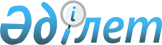 2017-2018 оқу жылына жоғары білімі бар мамандарды даярлауға арналған мемлекеттік білім беру тапсырысын орналастыру туралыҚазақстан Республикасы Білім және ғылым министрінің м.а. 2017 жылғы 28 шілдедегі № 358 бұйрығы. Қазақстан Республикасының Әділет министрлігінде 2017 жылғы 1 тамызда № 15412 болып тіркелді
      "Республикалық бюджеттен қаржыландырылатын білім беру ұйымдарында (Қарулы Күштер, басқа да әскерлер мен әскери құралымдар, сондай-ақ, арнаулы мемлекеттік органдар үшін мамандар даярлауды жүзеге асыратын білім беру ұйымдарын қоспағанда) жоғары және жоғары оқу орнынан кейінгі, сондай-ақ техникалық және кәсіптік, орта білімнен кейінгі білімі бар мамандар даярлауға 2017-2018 оқу жылына арналған мемлекеттік білім беру тапсырысын бекіту туралы" Қазақстан Республикасы Үкіметінің 2017 жылғы 22 маусымдағы № 386 қаулысына сәйкес, сондай-ақ 2017-2018 оқу жылына жоғары оқу орнынан кейінгі білімі бар мамандарды даярлауға арналған мемлекеттік білім беру тапсырысын орналастыру жөніндегі конкурстық комиссияның 2017 жылғы 22 шілдедегі № 29-хаттамасының негізінде БҰЙЫРАМЫН: 
      1. Қоса беріліп отырған:
      1) осы бұйрыққа 1-қосымшаға сәйкес 2017-2018 оқу жылына жоғары білімі бар кадрларды даярлауға арналған мемлекеттік білім беру тапсырысы орналастырылатын жоғары оқу орындарының тізбесі; 
      2) осы бұйрыққа 2-қосымшаға сәйкес 2017-2018 оқу жылына педагогикалық мамандықтар бойынша жоғары білімі бар кадрларды даярлауға арналған білім беру гранттарының көлемі көрсетілген педагогикалық жоғары оқу орындарының тізбесі;
      3) осы бұйрыққа 3-қосымшаға сәйкес 2017-2018 оқу жылына "Мәңгілік ел жастары – индустрияға!" жобасы шеңберінде жоғары білімі бар кадрларды даярлауға арналған білім беру гранттарының көлемі көрсетілген жоғары оқу орындарының тізбесі;
      4) осы бұйрыққа 4-қосымшаға сәйкес 2017-2018 оқу жылына 5В011000 "Физика", 5В011100 "Информатика", 5В011200 "Химия", 5В011300 "Биология" мамандықтары бойынша жоғары білімі бар педагогикалық кадрларды ағылшын тілінде даярлауға арналған білім беру гранттарының көлемі көрсетілген жоғары оқу орындарының бекітілсін.
      2. Қазақстан Республикасы Білім және ғылым министрлігінің Жоғары және жоғары оқу орнынан кейінгі білім департаменті (Г. Көбенова) Қазақстан Республикасының заңнамасында белгіленген тәртіппен: 
      1) осы бұйрықтың Қазақстан Республикасы Әділет министрлігінде мемлекеттік тіркелуін; 
      2) осы бұйрық мемлекеттік тіркелген күннен бастап күнтізбелік он күн ішінде оның көшірмесін қағаз және электронды түрде қазақ және орыс тілдерінде "Республикалық құқықтық ақпарат орталығы" шаруашылық жүргізу құқығындағы республикалық мемлекеттік кәсіпорнына ресми жариялау және Қазақстан Республикасы нормативтік құқықтық актілерінің эталондық бақылау банкіне енгізу үшін жолдауды;
      3) осы бұйрық мемлекеттік тіркелген күннен кейін күнтізбелік он күн ішінде оның көшірмесін мерзімді баспа басылымдарына ресми жариялау үшін жолдауды;
      4) осы бұйрықты Қазақстан Республикасы Білім және ғылым министрлігінің интернет-ресурсында орналастыруды;
      5) осы бұйрық Қазақстан Республикасы Әділет министрлігінде мемлекеттік тіркеуден өткеннен кейін он жұмыс күні ішінде Қазақстан Республикасы Білім және ғылым министрлігінің Заң қызметі және халықаралық ынтымақтастық департаментіне осы тармақтың 1), 2), 3) және 4) тармақшаларында қарастырылған іс-шаралардың орындалуы туралы мәліметтерді ұсынуды қамтамасыз етсін.
      3. Осы бұйрықтың орындалуын бақылау Қазақстан Республикасының Білім және ғылым вице-министрі Б.А. Асыловаға жүктелсін.
      4. Осы бұйрық алғашқы ресми жарияланған күнінен кейін қолданысқа енгізіледі. 2017-2018 оқу жылына жоғары білімі бар мамандарды даярлауға мемлекеттік білім беру тапсырысы орналастырылған жоғары оқу орындары тізімі  2017-2018 оқу жылына педагогикалық мамандықтар бойынша жоғары білімі бар кадрларды даярлауға арналған білім беру гранттарының көлемі көрсетілген педагогикалық жоғары оқу орындарының тізбесі
      күндізгі, толық,
      қазақ бөлімі
      күндізгі, толық, орыс бөлімі
      күндізгі, қысқартылған, қазақ бөлімі 2017-2018 оқу жылына "Мәңгілік ел жастары - индустрияға!" жобасы шеңберінде жоғары білімі бар кадрларды даярлауға арналған білім беру гранттарының көлемі көрсетілген жоғары оқу орындарының тізбесі 2017-2018 оқу жылына 5В011000 - "Физика", 5В011100 - "Информатика", 5В011200 - "Химия", 5В011300 - "Биология" мамандықтары бойынша жоғары білімі бар педагогикалық кадрларды ағылшын тілінде даярлауға арналған білім беру гранттарының көлемі көрсетілген жоғары оқу орындарының тізбесі 
					© 2012. Қазақстан Республикасы Әділет министрлігінің «Қазақстан Республикасының Заңнама және құқықтық ақпарат институты» ШЖҚ РМК
				
      Қазақстан Республикасы
Білім және ғылым министрінің
міндетін атқарушы

Б. Асылова
Қазақстан Республикасы
Білім және ғылым министрі
міндетін атқарушының
2017 жылғы 28 шілдедегі
№ 358 бұйрығына 1-қосымша
5B010100 - Мектепке дейінгі оқыту және тәрбиелеу
№
Жоғары оқу орындарының атауы
1
"М. Әуезов атындағы Оңтүстiк Қазақстан мемлекеттік университетi" шаруашылық жүргізу құқығындағы республикалық мемлекеттік кәсіпорны
2
"Абай атындағы Қазақ ұлттық педагогикалық университетi" шаруашылық жүргізу құқығындағы республикалық мемлекеттік кәсіпорны
3
"С. Баишев атындағы Ақтөбе университеті" мекемесі 
4
"Павлодар мемлекеттік педагогикалық институты" шаруашылық жүргізу құқығындағы республикалық мемлекеттік кәсіпорны
5
"Қ. Жұбанов атындағы Ақтөбе өңірлік мемлекеттік университетi" шаруашылық жүргізу құқығындағы республикалық мемлекеттік кәсіпорны
6
"Манаш Қозыбаев атындағы Солтүстік Қазақстан мемлекеттік университетi" шаруашылық жүргізу құқығындағы республикалық мемлекеттік кәсіпорны
7
 "Сәрсен Аманжолов атындағы Шығыс Қазақстан мемлекеттік университетi" шаруашылық жүргізу құқығындағы республикалық мемлекеттік кәсіпорны
8
"Қазақ мемлекеттік қыздар педагогикалық университетi" шаруашылық жүргізу құқығындағы республикалық мемлекеттік кәсіпорны
9
"Ілияс Жансүгiров атындағы Жетісу мемлекеттік университетi" шаруашылық жүргізу құқығындағы республикалық мемлекеттік кәсіпорны
10
"Оңтүстік Қазақстан педагогикалық университет" коммерциялық емес мекемесі
11
"Академик Е.А. Бөкетов атындағы Қарағанды мемлекеттік университетi" шаруашылық жүргізу құқығындағы республикалық мемлекеттік кәсіпорны
12
"Х.А.Ясауи атындағы Халықаралық Қазақ-Түрік университеті" мекемесі
13
"Болашақ академиясы" жеке мекемесі
14
 "Оңтүстік Қазақстан мемлекеттік педагогикалық институты" шаруашылық жүргізу құқығындағы республикалық мемлекеттік кәсіпорны
15
 "Қостанай мемлекеттік педагогикалық институты" шаруашылық жүргізу құқығындағы республикалық мемлекеттік кәсіпорны
16
"Еуразия гуманитарлық институты" жоғары білім беру мекемесі
17
"Семей қаласының Шәкәрім атындағы мемлекеттік университеті" шаруашылық жүргізу құқығындағы республикалық мемлекеттік кәсіпорны
18
 "Халел Досмұхамедов атындағы Атырау мемлекеттік университетi" шаруашылық жүргізу құқығындағы республикалық мемлекеттік кәсіпорны
19
"Ы. Алтынсарин атындағы Арқалық мемлекеттік педагогикалық институты" шаруашылық жүргізу құқығындағы республикалық мемлекеттік кәсіпорны
20
"Тараз мемлекеттік педагогикалық институты" шаруашылық жүргізу құқығындағы республикалық мемлекеттік кәсіпорны
21
"Абай Мырзахметов атындағы Көкшетау университеті" мекемесі
22
"Махамбет Өтемiсов атындағы Батыс Қазақстан мемлекеттік университетi" шаруашылық жүргізу құқығындағы республикалық мемлекеттік кәсіпорны
23
"Қорқыт ата атындағы Қызылорда мемлекеттік университетi" шаруашылық жүргізу құқығындағы республикалық мемлекеттік кәсіпорны
24
"Болашақ университеті" мемлекеттік емес мекемесі
25
Батыс Қазақстан инновациялық-технологиялық университеті" жеке меншік жоғары кәсіби білім беру мекемесі
26
"Сырдария университеті" жауапкершілігі шектеулі серіктестігі
27
"О.А. Байқоңыров атындағы Жезқазған университеті" акционерлік қоғамы
28
"Ш. Уәлиханов атындағы Көкшетау мемлекеттік университетi" шаруашылық жүргізу құқығындағы республикалық мемлекеттік кәсіпорны
5B010200 - Бастауышта оқыту педагогикасы мен әдістемесі
5B010200 - Бастауышта оқыту педагогикасы мен әдістемесі
1
"Оңтүстік Қазақстан педагогикалық университет" коммерциялық емес мекемесі
2
"М. Әуезов атындағы Оңтүстiк Қазақстан мемлекеттік университетi" шаруашылық жүргізу құқығындағы республикалық мемлекеттік кәсіпорны
3
"Қазақ мемлекеттік қыздар педагогикалық университетi" шаруашылық жүргізу құқығындағы республикалық мемлекеттік кәсіпорны
4
"Инновациялық Еуразия университеті" жауапкершілігі шектеулі серіктестігі
5
"І. Жансүгіров атындағы Жетісу мемлекеттік университеті" шаруашылық жүргізу құқындағы республикалық мемлекеттік кәсіпорны
6
"Академик Е.А. Бөкетов атындағы Қарағанды мемлекеттік университетi" шаруашылық жүргізу құқығындағы республикалық мемлекеттік кәсіпорны
7
"Қ. Жұбанов атындағы Ақтөбе өңірлік мемлекеттік университетi" шаруашылық жүргізу құқығындағы республикалық мемлекеттік кәсіпорны
8
"Еуразия технологиялық университеті" жауапкершілігі шектеулі серіктестігі
9
"Абай атындағы Қазақ ұлттық педагогикалық университетi" шаруашылық жүргізу құқығындағы республикалық мемлекеттік кәсіпорны
10
"Манаш Қозыбаев атындағы Солтүстік Қазақстан мемлекеттік университетi" шаруашылық жүргізу құқығындағы республикалық мемлекеттік кәсіпорны
11
"Павлодар мемлекеттік педагогикалық институты" шаруашылық жүргізу құқығындағы республикалық мемлекеттік кәсіпорны
12
"Махамбет Өтемiсов атындағы Батыс Қазақстан мемлекеттік университетi" шаруашылық жүргізу құқығындағы республикалық мемлекеттік кәсіпорны
13
 "Оңтүстік Қазақстан мемлекеттік педагогикалық институты" шаруашылық жүргізу құқығындағы республикалық мемлекеттік кәсіпорны
14
"Сырдария университеті" жауапкершілігі шектеулі серіктестігі
15
 "Қостанай мемлекеттік педагогикалық институты" шаруашылық жүргізу құқығындағы республикалық мемлекеттік кәсіпорны
16
"С. Баишев атындағы Ақтөбе университеті" мекемесі
17
"Тараз инновациялық гуманитарлық университеті" мекемесі
18
 "Халел Досмұхамедов атындағы Атырау мемлекеттік университетi" шаруашылық жүргізу құқығындағы республикалық мемлекеттік кәсіпорны
19
"Ы. Алтынсарин атындағы Арқалық мемлекеттік педагогикалық институты" шаруашылық жүргізу құқығындағы республикалық мемлекеттік кәсіпорны
20
"Х.А.Ясауи атындағы Халықаралық Қазақ-Түрік университеті" мекемесі
21
"Семей қаласының Шәкәрім атындағы мемлекеттік университеті" шаруашылық жүргізу құқығындағы республикалық мемлекеттік кәсіпорны
22
"Қорқыт ата атындағы Қызылорда мемлекеттік университетi" шаруашылық жүргізу құқығындағы республикалық мемлекеттік кәсіпорны
23
"Тараз мемлекеттік педагогикалық институты" шаруашылық жүргізу құқығындағы республикалық мемлекеттік кәсіпорны
24
 "Сәрсен Аманжолов атындағы Шығыс Қазақстан мемлекеттік университетi" шаруашылық жүргізу құқығындағы республикалық мемлекеттік кәсіпорны
25
"Қазақстан-Американ еркін университеті" жауапкершілігі шектеулі серіктестігі
26
"Орталық Қазақстан академиясы" жеке мекемесі
27
"Академик З. Алдамжар атындағы Қостанай әлеуметтік-техникалық университеті" мекемесі
28
"Казақ гуманитарлық-заң инновациялық университеті" мекемесі
29
"Болашақ университеті" мемлекеттік емес мекемесі
30
"Абай Мырзахметов атындағы Көкшетау университеті" мекемесі
31
"Еуразия гуманитарлық институты" жоғары білім беру мекемесі
32
Батыс Қазақстан инновациялық-технологиялық университеті" жеке меншік жоғары кәсіби білім беру мекемесі
33
"Ш. Уәлиханов атындағы Көкшетау мемлекеттік университетi" шаруашылық жүргізу құқығындағы республикалық мемлекеттік кәсіпорны
34
"О.А. Байқоңыров атындағы Жезқазған университетіі" акционерлік қоғамы
5B010300 - Педагогика және психология
5B010300 - Педагогика және психология
1
"Әл-Фараби атындағы Қазақ ұлттық университетi" шаруашылық жүргізу құқығындағы республикалық мемлекеттік кәсіпорны
2
"Х.А.Ясауи атындағы Халықаралық Қазақ-Түрік университеті" мекемесі
3
"Абай атындағы Қазақ ұлттық педагогикалық университетi" шаруашылық жүргізу құқығындағы республикалық мемлекеттік кәсіпорны
4
 "Қостанай мемлекеттік педагогикалық институты" шаруашылық жүргізу құқығындағы республикалық мемлекеттік кәсіпорны
5
"Оңтүстік Қазақстан педагогикалық университет" коммерциялық емес мекемесі
6
"Қорқыт ата атындағы Қызылорда мемлекеттік университетi" шаруашылық жүргізу құқығындағы республикалық мемлекеттік кәсіпорны
7
"Ш. Есенов атындағы Каспий мемлекеттік технологиялар және инжиниринг университеті" шаруашылық жүргізу құқығындағы республикалық мемлекеттік кәсіпорны
8
"Болашақ академиясы" жеке мекемесі
9
"Қазақ мемлекеттік қыздар педагогикалық университетi" шаруашылық жүргізу құқығындағы республикалық мемлекеттік кәсіпорны
10
"Академик Е.А. Бөкетов атындағы Қарағанды мемлекеттік университетi" шаруашылық жүргізу құқығындағы республикалық мемлекеттік кәсіпорны
11
"С. Баишев атындағы Ақтөбе университеті" мекемесі
12
"Павлодар мемлекеттік педагогикалық институты" шаруашылық жүргізу құқығындағы республикалық мемлекеттік кәсіпорны
13
"Ілияс Жансүгiров атындағы Жетісу мемлекеттік университетi" шаруашылық жүргізу құқығындағы республикалық мемлекеттік кәсіпорны
14
"М. Әуезов атындағы Оңтүстiк Қазақстан мемлекеттік университетi" шаруашылық жүргізу құқығындағы республикалық мемлекеттік кәсіпорны
15
"Қ. Жұбанов атындағы Ақтөбе өңірлік мемлекеттік университетi" шаруашылық жүргізу құқығындағы республикалық мемлекеттік кәсіпорны
16
 "Оңтүстік Қазақстан мемлекеттік педагогикалық институты" шаруашылық жүргізу құқығындағы республикалық мемлекеттік кәсіпорны
17
"Сырдария университеті" жауапкершілігі шектеулі серіктестігі
18
"Манаш Қозыбаев атындағы Солтүстік Қазақстан мемлекеттік университетi" шаруашылық жүргізу құқығындағы республикалық мемлекеттік кәсіпорны
19
"Махамбет Өтемiсов атындағы Батыс Қазақстан мемлекеттік университетi" шаруашылық жүргізу құқығындағы республикалық мемлекеттік кәсіпорны
20
"Абай Мырзахметов атындағы Көкшетау университеті" мекемесі
21
"Қазақ экономика, қаржы және халықаралық сауда университеті" мекемесі
22
"Инновациялық Еуразия университеті" жауапкершілігі шектеулі серіктестігі
23
""Семей қаласының Шәкәрім атындағы мемлекеттік университеті" шаруашылық жүргізу құқығындағы республикалық мемлекеттік кәсіпорны" шаруашылық жүргізу құқығындағы республикалық мемлекеттік кәсіпорны
24
 "Халел Досмұхамедов атындағы Атырау мемлекеттік университетi" шаруашылық жүргізу құқығындағы республикалық мемлекеттік кәсіпорны
25
"Тараз инновациялық гуманитарлық университеті" мекемесі
26
"Тараз мемлекеттік педагогикалық институты" шаруашылық жүргізу құқығындағы республикалық мемлекеттік кәсіпорны
27
"Ы. Алтынсарин атындағы Арқалық мемлекеттік педагогикалық институты" шаруашылық жүргізу құқығындағы республикалық мемлекеттік кәсіпорны
28
"Еуразия гуманитарлық институты" жоғары білім беру мекемесі
29
 "Сәрсен Аманжолов атындағы Шығыс Қазақстан мемлекеттік университетi" шаруашылық жүргізу құқығындағы республикалық мемлекеттік кәсіпорны
30
"Болашақ университеті" мемлекеттік емес мекемесі
31
"Орталық Қазақстан академиясыі" жеке мекемесі
32
Батыс Қазақстан инновациялық-технологиялық университеті" жеке меншік жоғары кәсіби білім беру мекемесі
33
"С. Торайғыров атындағы Павлодар мемлекеттік университетi" шаруашылық жүргізу құқығындағы республикалық мемлекеттік кәсіпорны
34
"Академик З. Алдамжар атындағы Қостанай әлеуметтік-техникалық университеті" мекемесі
35
"Казақ гуманитарлық-заң инновациялық университеті" мекемесі
36
"Шет тілдер және іскерлік карьера университеті" білім мекемесі
37
"Ш. Уәлиханов атындағы Көкшетау мемлекеттік университетi" шаруашылық жүргізу құқығындағы республикалық мемлекеттік кәсіпорны
5B010400 - Бастапқы әскери дайындық
5B010400 - Бастапқы әскери дайындық
1
"Академик Е.А. Бөкетов атындағы Қарағанды мемлекеттік университетi" шаруашылық жүргізу құқығындағы республикалық мемлекеттік кәсіпорны
2
"Павлодар мемлекеттік педагогикалық институты" шаруашылық жүргізу құқығындағы республикалық мемлекеттік кәсіпорны
3
"Ілияс Жансүгiров атындағы Жетісу мемлекеттік университетi" шаруашылық жүргізу құқығындағы республикалық мемлекеттік кәсіпорны
4
"М. Қозыбаев атындағы Солтүстік Қазақстан мелекеттік университеті" шаруашылық жүргізу құқындағы республикалық мемлекеттік кәсіпорны
5
 "Сәрсен Аманжолов атындағы Шығыс Қазақстан мемлекеттік университетi" шаруашылық жүргізу құқығындағы республикалық мемлекеттік кәсіпорны
6
"М. Әуезов атындағы Оңтүстiк Қазақстан мемлекеттік университетi" шаруашылық жүргізу құқығындағы республикалық мемлекеттік кәсіпорны
7
 "Оңтүстік Қазақстан мемлекеттік педагогикалық институты" шаруашылық жүргізу құқығындағы республикалық мемлекеттік кәсіпорны
8
"Абай атындағы Қазақ ұлттық педагогикалық университетi" шаруашылық жүргізу құқығындағы республикалық мемлекеттік кәсіпорны
9
"Х.А.Ясауи атындағы Халықаралық Қазақ-Түрік университеті" мекемесі
10
"Тараз мемлекеттік педагогикалық институты" шаруашылық жүргізу құқығындағы республикалық мемлекеттік кәсіпорны
11
"Казақ гуманитарлық-заң инновациялық университеті" мекемесі
12
"Қорқыт ата атындағы Қызылорда мемлекеттік университетi" шаруашылық жүргізу құқығындағы республикалық мемлекеттік кәсіпорны
13
"Махамбет Өтемiсов атындағы Батыс Қазақстан мемлекеттік университетi" шаруашылық жүргізу құқығындағы республикалық мемлекеттік кәсіпорны
14
"Қарағанды мемлекеттік техникалық университетi" шаруашылық жүргізу құқығындағы республикалық мемлекеттік кәсіпорны
15
"Абай Мырзахметов атындағы Көкшетау университеті" мекемесі
16
 "Халел Досмұхамедов атындағы Атырау мемлекеттік университетi" шаруашылық жүргізу құқығындағы республикалық мемлекеттік кәсіпорны
5B010500 - Дефектология
5B010500 - Дефектология
1
"М. Әуезов атындағы Оңтүстiк Қазақстан мемлекеттік университетi" шаруашылық жүргізу құқығындағы республикалық мемлекеттік кәсіпорны
2
"Қ. Жұбанов атындағы Ақтөбе өңірлік мемлекеттік университетi" шаруашылық жүргізу құқығындағы республикалық мемлекеттік кәсіпорны
3
 "Қостанай мемлекеттік педагогикалық институты" шаруашылық жүргізу құқығындағы республикалық мемлекеттік кәсіпорны
4
"Қазақ мемлекеттік қыздар педагогикалық университетi" шаруашылық жүргізу құқығындағы республикалық мемлекеттік кәсіпорны
5
"Павлодар мемлекеттік педагогикалық институты" шаруашылық жүргізу құқығындағы республикалық мемлекеттік кәсіпорны
6
"Академик Е.А. Бөкетов атындағы Қарағанды мемлекеттік университетi" шаруашылық жүргізу құқығындағы республикалық мемлекеттік кәсіпорны
7
"Манаш Қозыбаев атындағы Солтүстік Қазақстан мемлекеттік университетi" шаруашылық жүргізу құқығындағы республикалық мемлекеттік кәсіпорны
8
"Абай атындағы Қазақ ұлттық педагогикалық университетi" шаруашылық жүргізу құқығындағы республикалық мемлекеттік кәсіпорны
9
 "Оңтүстік Қазақстан мемлекеттік педагогикалық институты" шаруашылық жүргізу құқығындағы республикалық мемлекеттік кәсіпорны
10
"Орталық Қазақстан академиясы" жеке мекемесі
11
 "Сәрсен Аманжолов атындағы Шығыс Қазақстан мемлекеттік университетi" шаруашылық жүргізу құқығындағы республикалық мемлекеттік кәсіпорны
12
"Ілияс Жансүгiров атындағы Жетісу мемлекеттік университетi" шаруашылық жүргізу құқығындағы республикалық мемлекеттік кәсіпорны
13
"Тараз мемлекеттік педагогикалық институты" шаруашылық жүргізу құқығындағы республикалық мемлекеттік кәсіпорны
14
"Болашақ университеті" мемлекеттік емес мекемесі
15
 "Халел Досмұхамедов атындағы Атырау мемлекеттік университетi" шаруашылық жүргізу құқығындағы республикалық мемлекеттік кәсіпорны
5B010600 - Музыкалық білім
5B010600 - Музыкалық білім
1
"Ілияс Жансүгiров атындағы Жетісу мемлекеттік университетi" шаруашылық жүргізу құқығындағы республикалық мемлекеттік кәсіпорны
2
"С. Торайғыров атындағы Павлодар мемлекеттік университетi" шаруашылық жүргізу құқығындағы республикалық мемлекеттік кәсіпорны
3
""Х.А.Ясауи атындағы Халықаралық Қазақ-Түрік университеті" мекемесі
4
 "Сәрсен Аманжолов атындағы Шығыс Қазақстан мемлекеттік университетi" шаруашылық жүргізу құқығындағы республикалық мемлекеттік кәсіпорны
5
 "Оңтүстік Қазақстан мемлекеттік педагогикалық институты" шаруашылық жүргізу құқығындағы республикалық мемлекеттік кәсіпорны
6
"Абай атындағы Қазақ ұлттық педагогикалық университетi" шаруашылық жүргізу құқығындағы республикалық мемлекеттік кәсіпорны
8
 "Қостанай мемлекеттік педагогикалық институты" шаруашылық жүргізу құқығындағы республикалық мемлекеттік кәсіпорны
9
"Сырдария университеті" жауапкершілігі шектеулі серіктестігі
10
"Павлодар мемлекеттік педагогикалық институты" шаруашылық жүргізу құқығындағы республикалық мемлекеттік кәсіпорны
11
"М. Әуезов атындағы Оңтүстiк Қазақстан мемлекеттік университетi" шаруашылық жүргізу құқығындағы республикалық мемлекеттік кәсіпорны
12
"Манаш Қозыбаев атындағы Солтүстік Қазақстан мемлекеттік университетi" шаруашылық жүргізу құқығындағы республикалық мемлекеттік кәсіпорны
13
"Махамбет Өтемiсов атындағы Батыс Қазақстан мемлекеттік университетi" шаруашылық жүргізу құқығындағы республикалық мемлекеттік кәсіпорны
14
"Қ. Жұбанов атындағы Ақтөбе өңірлік мемлекеттік университетi" шаруашылық жүргізу құқығындағы республикалық мемлекеттік кәсіпорны
15
 "Халел Досмұхамедов атындағы Атырау мемлекеттік университетi" шаруашылық жүргізу құқығындағы республикалық мемлекеттік кәсіпорны
16
"Семей қаласының Шәкәрім атындағы мемлекеттік университеті" шаруашылық жүргізу құқығындағы республикалық мемлекеттік кәсіпорны
17
"Қорқыт ата атындағы Қызылорда мемлекеттік университетi" шаруашылық жүргізу құқығындағы республикалық мемлекеттік кәсіпорны
18
"Қазақ мемлекеттік қыздар педагогикалық университетi" шаруашылық жүргізу құқығындағы республикалық мемлекеттік кәсіпорны
19
"Ы. Алтынсарин атындағы Арқалық мемлекеттік педагогикалық институты" шаруашылық жүргізу құқығындағы республикалық мемлекеттік кәсіпорны
20
"Тараз мемлекеттік педагогикалық институты" шаруашылық жүргізу құқығындағы республикалық мемлекеттік кәсіпорны
5B010700 - Бейнелеу өнері және сызу
5B010700 - Бейнелеу өнері және сызу
1
"Академик Е.А. Бөкетов атындағы Қарағанды мемлекеттік университетi" шаруашылық жүргізу құқығындағы республикалық мемлекеттік кәсіпорны
2
"Махамбет Өтемiсов атындағы Батыс Қазақстан мемлекеттік университетi" шаруашылық жүргізу құқығындағы республикалық мемлекеттік кәсіпорны
3
"Ілияс Жансүгiров атындағы Жетісу мемлекеттік университетi" шаруашылық жүргізу құқығындағы республикалық мемлекеттік кәсіпорны
4
 "Қостанай мемлекеттік педагогикалық институты" шаруашылық жүргізу құқығындағы республикалық мемлекеттік кәсіпорны
5
"Қ. Жұбанов атындағы Ақтөбе өңірлік мемлекеттік университетi" шаруашылық жүргізу құқығындағы республикалық мемлекеттік кәсіпорны
6
 "Оңтүстік Қазақстан мемлекеттік педагогикалық институты" шаруашылық жүргізу құқығындағы республикалық мемлекеттік кәсіпорны
7
""Х.А.Ясауи атындағы Халықаралық Қазақ-Түрік университеті" мекемесі
8
"М. Әуезов атындағы Оңтүстiк Қазақстан мемлекеттік университетi" шаруашылық жүргізу құқығындағы республикалық мемлекеттік кәсіпорны
9
"Оңтүстік Қазақстан педагогикалық университет" коммерциялық емес мекемесі
10
"Сырдария университеті" жауапкершілігі шектеулі серіктестігі
11
"Абай атындағы Қазақ ұлттық педагогикалық университетi" шаруашылық жүргізу құқығындағы республикалық мемлекеттік кәсіпорны
12
"Павлодар мемлекеттік педагогикалық институты" шаруашылық жүргізу құқығындағы республикалық мемлекеттік кәсіпорны
13
"С. Торайғыров атындағы Павлодар мемлекеттік университетi" шаруашылық жүргізу құқығындағы республикалық мемлекеттік кәсіпорны
14
"Ы. Алтынсарин атындағы Арқалық мемлекеттік педагогикалық институты" шаруашылық жүргізу құқығындағы республикалық мемлекеттік кәсіпорны
15
"Семей қаласының Шәкәрім атындағы мемлекеттік университеті" шаруашылық жүргізу құқығындағы республикалық мемлекеттік кәсіпорны
16
"Қазақ мемлекеттік қыздар педагогикалық университетi" шаруашылық жүргізу құқығындағы республикалық мемлекеттік кәсіпорны
17
"Тараз мемлекеттік педагогикалық институты" шаруашылық жүргізу құқығындағы республикалық мемлекеттік кәсіпорны
18
"Қорқыт ата атындағы Қызылорда мемлекеттік университетi" шаруашылық жүргізу құқығындағы республикалық мемлекеттік кәсіпорны
19
"Ш. Уәлиханов атындағы Көкшетау мемлекеттік университетi" шаруашылық жүргізу құқығындағы республикалық мемлекеттік кәсіпорны
20
 "Халел Досмұхамедов атындағы Атырау мемлекеттік университетi" шаруашылық жүргізу құқығындағы республикалық мемлекеттік кәсіпорны
5B010800 - Денешынықтыру және спорт
5B010800 - Денешынықтыру және спорт
1
"Әл-Фараби атындағы Қазақ ұлттық университетi" шаруашылық жүргізу құқығындағы республикалық мемлекеттік кәсіпорны
2
"М. Әуезов атындағы Оңтүстiк Қазақстан мемлекеттік университетi" шаруашылық жүргізу құқығындағы республикалық мемлекеттік кәсіпорны
3
"Л.Н. Гумилев атындағы Еуразия ұлттық университеті" шаруашылық жүргізу құқындағы республикалық мемлекеттік кәсіпорны
4
"Қ. Жұбанов атындағы Ақтөбе өңірлік мемлекеттік университетi" шаруашылық жүргізу құқығындағы республикалық мемлекеттік кәсіпорны
5
 "М.Х. Дулати атындағы Тараз мемлекеттік университетi" шаруашылық жүргізу құқығындағы республикалық мемлекеттік кәсіпорны.
6
"Академик Е.А. Бөкетов атындағы Қарағанды мемлекеттік университетi" шаруашылық жүргізу құқығындағы республикалық мемлекеттік кәсіпорны
7
"Қорқыт ата атындағы Қызылорда мемлекеттік университетi" шаруашылық жүргізу құқығындағы республикалық мемлекеттік кәсіпорны
8
"Ілияс Жансүгiров атындағы Жетісу мемлекеттік университетi" шаруашылық жүргізу құқығындағы республикалық мемлекеттік кәсіпорны
9
"Павлодар мемлекеттік педагогикалық институты" шаруашылық жүргізу құқығындағы республикалық мемлекеттік кәсіпорны
10
"Абай атындағы Қазақ ұлттық педагогикалық университетi" шаруашылық жүргізу құқығындағы республикалық мемлекеттік кәсіпорны
11
 "Оңтүстік Қазақстан мемлекеттік педагогикалық институты" шаруашылық жүргізу құқығындағы республикалық мемлекеттік кәсіпорны
12
"Оңтүстік Қазақстан педагогикалық университет" коммерциялық емес мекемесі
13
"Махамбет Өтемiсов атындағы Батыс Қазақстан мемлекеттік университетi" шаруашылық жүргізу құқығындағы республикалық мемлекеттік кәсіпорны
14
 "Сәрсен Аманжолов атындағы Шығыс Қазақстан мемлекеттік университетi" шаруашылық жүргізу құқығындағы республикалық мемлекеттік кәсіпорны
15
"Казақ спорт және туризм академиясы" акционерлік қоғамы
16
""Х.А.Ясауи атындағы Халықаралық Қазақ-Түрік университеті" мекемесі
17
 "Қостанай мемлекеттік педагогикалық институты" шаруашылық жүргізу құқығындағы республикалық мемлекеттік кәсіпорны
18
"Қазақ мемлекеттік қыздар педагогикалық университетi" шаруашылық жүргізу құқығындағы республикалық мемлекеттік кәсіпорны
19
"Манаш Қозыбаев атындағы Солтүстік Қазақстан мемлекеттік университетi" шаруашылық жүргізу құқығындағы республикалық мемлекеттік кәсіпорны
20
"Сырдария университеті" жауапкершілігі шектеулі серіктестігі
21
"Инновациялық Еуразия университеті" жауапкершілігі шектеулі серіктестігі
22
"Семей қаласының Шәкәрім атындағы мемлекеттік университеті" шаруашылық жүргізу құқығындағы республикалық мемлекеттік кәсіпорны
23
Батыс Қазақстан инновациялық-технологиялық университеті" жеке меншік жоғары кәсіби білім беру мекемесі
24
"Академик З. Алдамжар атындағы Қостанай әлеуметтік-техникалық университеті" мекемесі
25
"Тараз мемлекеттік педагогикалық институты" шаруашылық жүргізу құқығындағы республикалық мемлекеттік кәсіпорны
26
"Казақ гуманитарлық-заң инновациялық университеті" мекемесі
27
"Қазақстан-Американ еркін университеті" жауапкершілігі шектеулі серіктестігі
28
"С. Торайғыров атындағы Павлодар мемлекеттік университетi" шаруашылық жүргізу құқығындағы республикалық мемлекеттік кәсіпорны
29
"Абай Мырзахметов атындағы Көкшетау университеті" мекемесі
30
"Ы. Алтынсарин атындағы Арқалық мемлекеттік педагогикалық институты" шаруашылық жүргізу құқығындағы республикалық мемлекеттік кәсіпорны
31
 "Халел Досмұхамедов атындағы Атырау мемлекеттік университетi" шаруашылық жүргізу құқығындағы республикалық мемлекеттік кәсіпорны
32
"Ш. Уәлиханов атындағы Көкшетау мемлекеттік университетi" шаруашылық жүргізу құқығындағы республикалық мемлекеттік кәсіпорны
5B010900 - Математика
5B010900 - Математика
1
"Абай атындағы Қазақ ұлттық педагогикалық университетi" шаруашылық жүргізу құқығындағы республикалық мемлекеттік кәсіпорны
2
"Л.Н. Гумилев атындағы Еуразия ұлттық университеті" шаруашылық жүргізу құқындағы республикалық мемлекеттік кәсіпорны
3
 "Сәрсен Аманжолов атындағы Шығыс Қазақстан мемлекеттік университетi" шаруашылық жүргізу құқығындағы республикалық мемлекеттік кәсіпорны
4
"Ілияс Жансүгiров атындағы Жетісу мемлекеттік университетi" шаруашылық жүргізу құқығындағы республикалық мемлекеттік кәсіпорны
5
"Қорқыт ата атындағы Қызылорда мемлекеттік университетi" шаруашылық жүргізу құқығындағы республикалық мемлекеттік кәсіпорны
6
"Академик Е.А. Бөкетов атындағы Қарағанды мемлекеттік университетi" шаруашылық жүргізу құқығындағы республикалық мемлекеттік кәсіпорны
7
"Павлодар мемлекеттік педагогикалық институты" шаруашылық жүргізу құқығындағы республикалық мемлекеттік кәсіпорны
8
"Қазақ мемлекеттік қыздар педагогикалық университетi" шаруашылық жүргізу құқығындағы республикалық мемлекеттік кәсіпорны
9
"М. Әуезов атындағы Оңтүстiк Қазақстан мемлекеттік университетi" шаруашылық жүргізу құқығындағы республикалық мемлекеттік кәсіпорны
10
"Семей қаласының Шәкәрім атындағы мемлекеттік университеті" шаруашылық жүргізу құқығындағы республикалық мемлекеттік кәсіпорны
11
 "Оңтүстік Қазақстан мемлекеттік педагогикалық институты" шаруашылық жүргізу құқығындағы республикалық мемлекеттік кәсіпорны
12
"Сүлейман Демирель атындағы университеті" мекемесі
13
""Х.А.Ясауи атындағы Халықаралық Қазақ-Түрік университеті" мекемесі
14
"Қ. Жұбанов атындағы Ақтөбе өңірлік мемлекеттік университетi" шаруашылық жүргізу құқығындағы республикалық мемлекеттік кәсіпорны
15
"Сырдария университеті" жауапкершілігі шектеулі серіктестігі
16
"Махамбет Өтемiсов атындағы Батыс Қазақстан мемлекеттік университетi" шаруашылық жүргізу құқығындағы республикалық мемлекеттік кәсіпорны
17
"Манаш Қозыбаев атындағы Солтүстік Қазақстан мемлекеттік университетi" шаруашылық жүргізу құқығындағы республикалық мемлекеттік кәсіпорны
18
 "Халел Досмұхамедов атындағы Атырау мемлекеттік университетi" шаруашылық жүргізу құқығындағы республикалық мемлекеттік кәсіпорны
19
 "Қостанай мемлекеттік педагогикалық институты" шаруашылық жүргізу құқығындағы республикалық мемлекеттік кәсіпорны
20
"Инновациялық Еуразия университеті" жауапкершілігі шектеулі серіктестігі
21
"О.А. Байқоңыров атындағы Жезқазған университетіі" акционерлік қоғамы
22
"Тараз мемлекеттік педагогикалық институты" шаруашылық жүргізу құқығындағы республикалық мемлекеттік кәсіпорны
23
"Ы. Алтынсарин атындағы Арқалық мемлекеттік педагогикалық институты" шаруашылық жүргізу құқығындағы республикалық мемлекеттік кәсіпорны
24
"Болашақ университеті" мемлекеттік емес мекемесі
25
"С. Торайғыров атындағы Павлодар мемлекеттік университетi" шаруашылық жүргізу құқығындағы республикалық мемлекеттік кәсіпорны
26
"Ш. Уәлиханов атындағы Көкшетау мемлекеттік университетi" шаруашылық жүргізу құқығындағы республикалық мемлекеттік кәсіпорны
5B011000 - Физика
5B011000 - Физика
1
"Абай атындағы Қазақ ұлттық педагогикалық университетi" шаруашылық жүргізу құқығындағы республикалық мемлекеттік кәсіпорны
2
"Қ. Жұбанов атындағы Ақтөбе өңірлік мемлекеттік университетi" шаруашылық жүргізу құқығындағы республикалық мемлекеттік кәсіпорны
3
"Павлодар мемлекеттік педагогикалық институты" шаруашылық жүргізу құқығындағы республикалық мемлекеттік кәсіпорны
4
"Әл-Фараби атындағы Қазақ ұлттық университетi" шаруашылық жүргізу құқығындағы республикалық мемлекеттік кәсіпорны
5
"М. Әуезов атындағы Оңтүстiк Қазақстан мемлекеттік университетi" шаруашылық жүргізу құқығындағы республикалық мемлекеттік кәсіпорны
6
"І. Жансүгіров атындағы Жетісу мемлекеттік университеті" шаруашылық жүргізу құқындағы республикалық мемлекеттік кәсіпорны
7
"М. Қозыбаев атындағы Солтүстік Қазақстан мелекеттік университеті" шаруашылық жүргізу құқындағы республикалық мемлекеттік кәсіпорны
8
"Академик Е.А. Бөкетов атындағы Қарағанды мемлекеттік университетi" шаруашылық жүргізу құқығындағы республикалық мемлекеттік кәсіпорны
9
"Махамбет Өтемiсов атындағы Батыс Қазақстан мемлекеттік университетi" шаруашылық жүргізу құқығындағы республикалық мемлекеттік кәсіпорны
10
 "Оңтүстік Қазақстан мемлекеттік педагогикалық институты" шаруашылық жүргізу құқығындағы республикалық мемлекеттік кәсіпорны
11
""Х.А.Ясауи атындағы Халықаралық Қазақ-Түрік университеті" мекемесі
12
"Семей қаласының Шәкәрім атындағы мемлекеттік университеті" шаруашылық жүргізу құқығындағы республикалық мемлекеттік кәсіпорны
13
"Сырдария университеті" жауапкершілігі шектеулі серіктестігі
14
""Ш. Есенов атындағы Каспий мемлекеттік технологиялар және инжиниринг университеті" шаруашылық жүргізу құқығындағы республикалық мемлекеттік кәсіпорны" шаруашылық жүргізу құқығындағы республикалық мемлекеттік кәсіпорны
15
 "Қостанай мемлекеттік педагогикалық институты" шаруашылық жүргізу құқығындағы республикалық мемлекеттік кәсіпорны
16
 "Сәрсен Аманжолов атындағы Шығыс Қазақстан мемлекеттік университетi" шаруашылық жүргізу құқығындағы республикалық мемлекеттік кәсіпорны
17
"О.А. Байқоңыров атындағы Жезқазған университетіі" акционерлік қоғамы
18
"Қорқыт ата атындағы Қызылорда мемлекеттік университетi" шаруашылық жүргізу құқығындағы республикалық мемлекеттік кәсіпорны
19
"Ы. Алтынсарин атындағы Арқалық мемлекеттік педагогикалық институты" шаруашылық жүргізу құқығындағы республикалық мемлекеттік кәсіпорны
20
 "Халел Досмұхамедов атындағы Атырау мемлекеттік университетi" шаруашылық жүргізу құқығындағы республикалық мемлекеттік кәсіпорны
21
"Тараз мемлекеттік педагогикалық институты" шаруашылық жүргізу құқығындағы республикалық мемлекеттік кәсіпорны
22
"Академик З. Алдамжар атындағы Қостанай әлеуметтік-техникалық университеті" мекемесі
23
"Қазақ мемлекеттік қыздар педагогикалық университетi" шаруашылық жүргізу құқығындағы республикалық мемлекеттік кәсіпорны
24
"Халықаралық ақпараттық технологиялар университеті" акционерлік қоғамы
25
"Ш. Уәлиханов атындағы Көкшетау мемлекеттік университетi" шаруашылық жүргізу құқығындағы республикалық мемлекеттік кәсіпорны
5B011100 - Информатика
5B011100 - Информатика
1
"Абай атындағы Қазақ ұлттық педагогикалық университетi" шаруашылық жүргізу құқығындағы республикалық мемлекеттік кәсіпорны
2
"Қазақ мемлекеттік қыздар педагогикалық университетi" шаруашылық жүргізу құқығындағы республикалық мемлекеттік кәсіпорны
3
"Оңтүстік Қазақстан педагогикалық университет" коммерциялық емес мекемесі
4
"Қ. Жұбанов атындағы Ақтөбе өңірлік мемлекеттік университетi" шаруашылық жүргізу құқығындағы республикалық мемлекеттік кәсіпорны
5
"Л.Н. Гумилев атындағы Еуразия ұлттық университеті" шаруашылық жүргізу құқындағы республикалық мемлекеттік кәсіпорны
6
"Ілияс Жансүгiров атындағы Жетісу мемлекеттік университетi" шаруашылық жүргізу құқығындағы республикалық мемлекеттік кәсіпорны
7
"Манаш Қозыбаев атындағы Солтүстік Қазақстан мемлекеттік университетi" шаруашылық жүргізу құқығындағы республикалық мемлекеттік кәсіпорны
8
"Академик Е.А. Бөкетов атындағы Қарағанды мемлекеттік университетi" шаруашылық жүргізу құқығындағы республикалық мемлекеттік кәсіпорны
9
 "Сәрсен Аманжолов атындағы Шығыс Қазақстан мемлекеттік университетi" шаруашылық жүргізу құқығындағы республикалық мемлекеттік кәсіпорны
10
 "Қостанай мемлекеттік педагогикалық институты" шаруашылық жүргізу құқығындағы республикалық мемлекеттік кәсіпорны
11
"Павлодар мемлекеттік педагогикалық институты" шаруашылық жүргізу құқығындағы республикалық мемлекеттік кәсіпорны
12
"Қ.Сәтбаев атындағы Екібастұз инженер-техникалық институты" мекемесі
13
"М. Әуезов атындағы Оңтүстiк Қазақстан мемлекеттік университетi" шаруашылық жүргізу құқығындағы республикалық мемлекеттік кәсіпорны
14
"Махамбет Өтемiсов атындағы Батыс Қазақстан мемлекеттік университетi" шаруашылық жүргізу құқығындағы республикалық мемлекеттік кәсіпорны
15
 "Оңтүстік Қазақстан мемлекеттік педагогикалық институты" шаруашылық жүргізу құқығындағы республикалық мемлекеттік кәсіпорны
16
"Қаржы академиясы" акционерлік қоғамы
17
"Инновациялық Еуразия университеті" жауапкершілігі шектеулі серіктестігі
18
"Шет тілдер және іскерлік карьера университеті" білім мекемесі
19
""Х.А.Ясауи атындағы Халықаралық Қазақ-Түрік университеті" мекемесі
20
"Тараз мемлекеттік педагогикалық институты" шаруашылық жүргізу құқығындағы республикалық мемлекеттік кәсіпорны
21
"Қорқыт ата атындағы Қызылорда мемлекеттік университетi" шаруашылық жүргізу құқығындағы республикалық мемлекеттік кәсіпорны
22
"Семей қаласының Шәкәрім атындағы мемлекеттік университеті" шаруашылық жүргізу құқығындағы республикалық мемлекеттік кәсіпорны
23
"Болашақ университеті" мемлекеттік емес мекемесі
24
"Ы. Алтынсарин атындағы Арқалық мемлекеттік педагогикалық институты" шаруашылық жүргізу құқығындағы республикалық мемлекеттік кәсіпорны
25
 "Халел Досмұхамедов атындағы Атырау мемлекеттік университетi" шаруашылық жүргізу құқығындағы республикалық мемлекеттік кәсіпорны
26
"Абай Мырзахметов атындағы Көкшетау университеті" мекемесі
27
"О.А. Байқоңыров атындағы Жезқазған университетіі" акционерлік қоғамы
28
Батыс Қазақстан инновациялық-технологиялық университеті" жеке меншік жоғары кәсіби білім беру мекемесі
29
"Халықаралық ақпараттық технологиялар университеті" акционерлік қоғамы
30
"Сырдария университеті" жауапкершілігі шектеулі серіктестігі
31
"Ш. Уәлиханов атындағы Көкшетау мемлекеттік университетi" шаруашылық жүргізу құқығындағы республикалық мемлекеттік кәсіпорны
5B011200 - Химия
5B011200 - Химия
1
"Абай атындағы Қазақ ұлттық педагогикалық университетi" шаруашылық жүргізу құқығындағы республикалық мемлекеттік кәсіпорны
2
"Қорқыт ата атындағы Қызылорда мемлекеттік университетi" шаруашылық жүргізу құқығындағы республикалық мемлекеттік кәсіпорны
3
""Х.А.Ясауи атындағы Халықаралық Қазақ-Түрік университеті" мекемесі
4
"Қазақ мемлекеттік қыздар педагогикалық университетi" шаруашылық жүргізу құқығындағы республикалық мемлекеттік кәсіпорны
5
"Манаш Қозыбаев атындағы Солтүстік Қазақстан мемлекеттік университетi" шаруашылық жүргізу құқығындағы республикалық мемлекеттік кәсіпорны
6
"Академик Е.А. Бөкетов атындағы Қарағанды мемлекеттік университетi" шаруашылық жүргізу құқығындағы республикалық мемлекеттік кәсіпорны
7
 "Сәрсен Аманжолов атындағы Шығыс Қазақстан мемлекеттік университетi" шаруашылық жүргізу құқығындағы республикалық мемлекеттік кәсіпорны
8
"Әл-Фараби атындағы Қазақ ұлттық университетi" шаруашылық жүргізу құқығындағы республикалық мемлекеттік кәсіпорны
9
"Павлодар мемлекеттік педагогикалық институты" шаруашылық жүргізу құқығындағы республикалық мемлекеттік кәсіпорны
10
"М. Әуезов атындағы Оңтүстiк Қазақстан мемлекеттік университетi" шаруашылық жүргізу құқығындағы республикалық мемлекеттік кәсіпорны
11
"Сырдария университеті" жауапкершілігі шектеулі серіктестігі
12
"Махамбет Өтемiсов атындағы Батыс Қазақстан мемлекеттік университетi" шаруашылық жүргізу құқығындағы республикалық мемлекеттік кәсіпорны
13
"Ілияс Жансүгiров атындағы Жетісу мемлекеттік университетi" шаруашылық жүргізу құқығындағы республикалық мемлекеттік кәсіпорны
14
 "Қостанай мемлекеттік педагогикалық институты" шаруашылық жүргізу құқығындағы республикалық мемлекеттік кәсіпорны
15
"Ш. Уәлиханов атындағы Көкшетау мемлекеттік университетi" шаруашылық жүргізу құқығындағы республикалық мемлекеттік кәсіпорны
16
"Қ. Жұбанов атындағы Ақтөбе өңірлік мемлекеттік университетi" шаруашылық жүргізу құқығындағы республикалық мемлекеттік кәсіпорны
17
 "Оңтүстік Қазақстан мемлекеттік педагогикалық институты" шаруашылық жүргізу құқығындағы республикалық мемлекеттік кәсіпорны
18
"Инновациялық Еуразия университеті" жауапкершілігі шектеулі серіктестігі
19
"Семей қаласының Шәкәрім атындағы мемлекеттік университеті" шаруашылық жүргізу құқығындағы республикалық мемлекеттік кәсіпорны
20
 "Халел Досмұхамедов атындағы Атырау мемлекеттік университетi" шаруашылық жүргізу құқығындағы республикалық мемлекеттік кәсіпорны
21
"Тараз мемлекеттік педагогикалық институты" шаруашылық жүргізу құқығындағы республикалық мемлекеттік кәсіпорны
22
"Ы. Алтынсарин атындағы Арқалық мемлекеттік педагогикалық институты" шаруашылық жүргізу құқығындағы республикалық мемлекеттік кәсіпорны
5B011300 - Биология
5B011300 - Биология
1
"Семей қаласының Шәкәрім атындағы мемлекеттік университеті" шаруашылық жүргізу құқығындағы республикалық мемлекеттік кәсіпорны
2
"Абай атындағы Қазақ ұлттық педагогикалық университетi" шаруашылық жүргізу құқығындағы республикалық мемлекеттік кәсіпорны
3
"Әл-Фараби атындағы Қазақ ұлттық университетi" шаруашылық жүргізу құқығындағы республикалық мемлекеттік кәсіпорны
4
"Махамбет Өтемiсов атындағы Батыс Қазақстан мемлекеттік университетi" шаруашылық жүргізу құқығындағы республикалық мемлекеттік кәсіпорны
5
"Академик Е.А. Бөкетов атындағы Қарағанды мемлекеттік университетi" шаруашылық жүргізу құқығындағы республикалық мемлекеттік кәсіпорны
6
"Қорқыт ата атындағы Қызылорда мемлекеттік университетi" шаруашылық жүргізу құқығындағы республикалық мемлекеттік кәсіпорны
7
"Қазақ мемлекеттік қыздар педагогикалық университетi" шаруашылық жүргізу құқығындағы республикалық мемлекеттік кәсіпорны
8
 "Қостанай мемлекеттік педагогикалық институты" шаруашылық жүргізу құқығындағы республикалық мемлекеттік кәсіпорны
9
"Қ. Жұбанов атындағы Ақтөбе өңірлік мемлекеттік университетi" шаруашылық жүргізу құқығындағы республикалық мемлекеттік кәсіпорны
10
"Павлодар мемлекеттік педагогикалық институты" шаруашылық жүргізу құқығындағы республикалық мемлекеттік кәсіпорны
11
"Ілияс Жансүгiров атындағы Жетісу мемлекеттік университетi" шаруашылық жүргізу құқығындағы республикалық мемлекеттік кәсіпорны
12
"М. Әуезов атындағы Оңтүстiк Қазақстан мемлекеттік университетi" шаруашылық жүргізу құқығындағы республикалық мемлекеттік кәсіпорны
13
 "Оңтүстік Қазақстан мемлекеттік педагогикалық институты" шаруашылық жүргізу құқығындағы республикалық мемлекеттік кәсіпорны
14
 "Сәрсен Аманжолов атындағы Шығыс Қазақстан мемлекеттік университетi" шаруашылық жүргізу құқығындағы республикалық мемлекеттік кәсіпорны
15
"Сырдария университеті" жауапкершілігі шектеулі серіктестігі
16
"Манаш Қозыбаев атындағы Солтүстік Қазақстан мемлекеттік университетi" шаруашылық жүргізу құқығындағы республикалық мемлекеттік кәсіпорны
17
"Инновациялық Еуразия университеті" жауапкершілігі шектеулі серіктестігі
18
"Тараз мемлекеттік педагогикалық институты" шаруашылық жүргізу құқығындағы республикалық мемлекеттік кәсіпорны
19
"Болашақ университеті" мемлекеттік емес мекемесі
20
""Х.А.Ясауи атындағы Халықаралық Қазақ-Түрік университеті" мекемесі
21
"Ы. Алтынсарин атындағы Арқалық мемлекеттік педагогикалық институты" шаруашылық жүргізу құқығындағы республикалық мемлекеттік кәсіпорны
22
"О.А. Байқоңыров атындағы Жезқазған университетіі" акционерлік қоғамы
23
 "Халел Досмұхамедов атындағы Атырау мемлекеттік университетi" шаруашылық жүргізу құқығындағы республикалық мемлекеттік кәсіпорны
24
"Ш. Уәлиханов атындағы Көкшетау мемлекеттік университетi" шаруашылық жүргізу құқығындағы республикалық мемлекеттік кәсіпорны
5B011400 - Тарих
5B011400 - Тарих
1
"Әл-Фараби атындағы Қазақ ұлттық университетi" шаруашылық жүргізу құқығындағы республикалық мемлекеттік кәсіпорны
2
"Абай атындағы Қазақ ұлттық педагогикалық университетi" шаруашылық жүргізу құқығындағы республикалық мемлекеттік кәсіпорны
3
""Х.А.Ясауи атындағы Халықаралық Қазақ-Түрік университеті" мекемесі
4
"І. Жансүгіров атындағы Жетісу мемлекеттік университеті" шаруашылық жүргізу құқындағы республикалық мемлекеттік кәсіпорны
5
"Махамбет Өтемiсов атындағы Батыс Қазақстан мемлекеттік университетi" шаруашылық жүргізу құқығындағы республикалық мемлекеттік кәсіпорны
6
"Қ. Жұбанов атындағы Ақтөбе өңірлік мемлекеттік университетi" шаруашылық жүргізу құқығындағы республикалық мемлекеттік кәсіпорны
7
"Манаш Қозыбаев атындағы Солтүстік Қазақстан мемлекеттік университетi" шаруашылық жүргізу құқығындағы республикалық мемлекеттік кәсіпорны
8
 "Қостанай мемлекеттік педагогикалық институты" шаруашылық жүргізу құқығындағы республикалық мемлекеттік кәсіпорны
9
"Павлодар мемлекеттік педагогикалық институты" шаруашылық жүргізу құқығындағы республикалық мемлекеттік кәсіпорны
10
"Академик Е.А. Бөкетов атындағы Қарағанды мемлекеттік университетi" шаруашылық жүргізу құқығындағы республикалық мемлекеттік кәсіпорны
11
"М. Әуезов атындағы Оңтүстiк Қазақстан мемлекеттік университетi" шаруашылық жүргізу құқығындағы республикалық мемлекеттік кәсіпорны
12
 "Оңтүстік Қазақстан мемлекеттік педагогикалық институты" шаруашылық жүргізу құқығындағы республикалық мемлекеттік кәсіпорны
13
"Қазақ мемлекеттік қыздар педагогикалық университетi" шаруашылық жүргізу құқығындағы республикалық мемлекеттік кәсіпорны
14
 "Сәрсен Аманжолов атындағы Шығыс Қазақстан мемлекеттік университетi" шаруашылық жүргізу құқығындағы республикалық мемлекеттік кәсіпорны
15
"Ш. Уәлиханов атындағы Көкшетау мемлекеттік университетi" шаруашылық жүргізу құқығындағы республикалық мемлекеттік кәсіпорны
16
"Сырдария университеті" жауапкершілігі шектеулі серіктестігі
17
"Ы. Алтынсарин атындағы Арқалық мемлекеттік педагогикалық институты" шаруашылық жүргізу құқығындағы республикалық мемлекеттік кәсіпорны
18
"Семей қаласының Шәкәрім атындағы мемлекеттік университеті" шаруашылық жүргізу құқығындағы республикалық мемлекеттік кәсіпорны
19
"С. Торайғыров атындағы Павлодар мемлекеттік университетi" шаруашылық жүргізу құқығындағы республикалық мемлекеттік кәсіпорны
20
"Тараз мемлекеттік педагогикалық институты" шаруашылық жүргізу құқығындағы республикалық мемлекеттік кәсіпорны
21
"Абай Мырзахметов атындағы Көкшетау университеті" мекемесі
22
"Казақ гуманитарлық-заң инновациялық университеті" мекемесі
23
"Қорқыт ата атындағы Қызылорда мемлекеттік университетi" шаруашылық жүргізу құқығындағы республикалық мемлекеттік кәсіпорны
24
"Шет тілдер және іскерлік карьера университеті" білім мекемесі
25
"Еуразия гуманитарлық институты" жоғары білім беру мекемесі
26
 "Халел Досмұхамедов атындағы Атырау мемлекеттік университетi" шаруашылық жүргізу құқығындағы республикалық мемлекеттік кәсіпорны
27
Батыс Қазақстан инновациялық-технологиялық университеті" жеке меншік жоғары кәсіби білім беру мекемесі
28
"Академик З. Алдамжар атындағы Қостанай әлеуметтік-техникалық университеті" мекемесі
5B011500 - Құқық және экономика негіздері
5B011500 - Құқық және экономика негіздері
1
"Абай атындағы Қазақ ұлттық педагогикалық университетi" шаруашылық жүргізу құқығындағы республикалық мемлекеттік кәсіпорны
2
"С. Баишев атындағы Ақтөбе университеті" мекемесі
3
"Павлодар мемлекеттік педагогикалық институты" шаруашылық жүргізу құқығындағы республикалық мемлекеттік кәсіпорны
4
"Қазақ мемлекеттік қыздар педагогикалық университетi" шаруашылық жүргізу құқығындағы республикалық мемлекеттік кәсіпорны
5
 "Қостанай мемлекеттік педагогикалық институты" шаруашылық жүргізу құқығындағы республикалық мемлекеттік кәсіпорны
6
 "Оңтүстік Қазақстан мемлекеттік педагогикалық институты" шаруашылық жүргізу құқығындағы республикалық мемлекеттік кәсіпорны
7
"Академик Е.А. Бөкетов атындағы Қарағанды мемлекеттік университетi" шаруашылық жүргізу құқығындағы республикалық мемлекеттік кәсіпорны
8
"Ы. Алтынсарин атындағы Арқалық мемлекеттік педагогикалық институты" шаруашылық жүргізу құқығындағы республикалық мемлекеттік кәсіпорны
9
"Қазақтұтынуодағы Қарағанды экономикалық университеті" мемлекеттік емес мекемесі
10
"Қаржы академиясы" акционерлік қоғамы
11
"Инновациялық Еуразия университеті" жауапкершілігі шектеулі серіктестігі
12
"Академик З. Алдамжар атындағы Қостанай әлеуметтік-техникалық университеті" мекемесі
13
"Махамбет Өтемiсов атындағы Батыс Қазақстан мемлекеттік университетi" шаруашылық жүргізу құқығындағы республикалық мемлекеттік кәсіпорны
14
"Ілияс Жансүгiров атындағы Жетісу мемлекеттік университетi" шаруашылық жүргізу құқығындағы республикалық мемлекеттік кәсіпорны
15
"М. Әуезов атындағы Оңтүстiк Қазақстан мемлекеттік университетi" шаруашылық жүргізу құқығындағы республикалық мемлекеттік кәсіпорны
16
"Қазақстан-Американ еркін университеті" жауапкершілігі шектеулі серіктестігі
5B011600 - География
5B011600 - География
1
""Х.А.Ясауи атындағы Халықаралық Қазақ-Түрік университеті" мекемесі
2
"М. Әуезов атындағы Оңтүстiк Қазақстан мемлекеттік университетi" шаруашылық жүргізу құқығындағы республикалық мемлекеттік кәсіпорны
3
"Манаш Қозыбаев атындағы Солтүстік Қазақстан мемлекеттік университетi" шаруашылық жүргізу құқығындағы республикалық мемлекеттік кәсіпорны
4
 "Сәрсен Аманжолов атындағы Шығыс Қазақстан мемлекеттік университетi" шаруашылық жүргізу құқығындағы республикалық мемлекеттік кәсіпорны
5
"Әл-Фараби атындағы Қазақ ұлттық университетi" шаруашылық жүргізу құқығындағы республикалық мемлекеттік кәсіпорны
6
 "Қостанай мемлекеттік педагогикалық институты" шаруашылық жүргізу құқығындағы республикалық мемлекеттік кәсіпорны
7
"Махамбет Өтемiсов атындағы Батыс Қазақстан мемлекеттік университетi" шаруашылық жүргізу құқығындағы республикалық мемлекеттік кәсіпорны
8
"Павлодар мемлекеттік педагогикалық институты" шаруашылық жүргізу құқығындағы республикалық мемлекеттік кәсіпорны
9
"Академик Е.А. Бөкетов атындағы Қарағанды мемлекеттік университетi" шаруашылық жүргізу құқығындағы республикалық мемлекеттік кәсіпорны
10
"Абай атындағы Қазақ ұлттық педагогикалық университетi" шаруашылық жүргізу құқығындағы республикалық мемлекеттік кәсіпорны
11
"Сырдария университеті" жауапкершілігі шектеулі серіктестігі
12
 "Оңтүстік Қазақстан мемлекеттік педагогикалық институты" шаруашылық жүргізу құқығындағы республикалық мемлекеттік кәсіпорны
13
"Қ. Жұбанов атындағы Ақтөбе өңірлік мемлекеттік университетi" шаруашылық жүргізу құқығындағы республикалық мемлекеттік кәсіпорны
14
"Семей қаласының Шәкәрім атындағы мемлекеттік университеті" шаруашылық жүргізу құқығындағы республикалық мемлекеттік кәсіпорны
15
"Ш. Уәлиханов атындағы Көкшетау мемлекеттік университетi" шаруашылық жүргізу құқығындағы республикалық мемлекеттік кәсіпорны
16
"Ы. Алтынсарин атындағы Арқалық мемлекеттік педагогикалық институты" шаруашылық жүргізу құқығындағы республикалық мемлекеттік кәсіпорны
17
"Инновациялық Еуразия университеті" жауапкершілігі шектеулі серіктестігі
18
"Ілияс Жансүгiров атындағы Жетісу мемлекеттік университетi" шаруашылық жүргізу құқығындағы республикалық мемлекеттік кәсіпорны
19
"Қорқыт ата атындағы Қызылорда мемлекеттік университетi" шаруашылық жүргізу құқығындағы республикалық мемлекеттік кәсіпорны
20
"Қазақ мемлекеттік қыздар педагогикалық университетi" шаруашылық жүргізу құқығындағы республикалық мемлекеттік кәсіпорны
21
"Тараз мемлекеттік педагогикалық институты" шаруашылық жүргізу құқығындағы республикалық мемлекеттік кәсіпорны
22
"Казақ гуманитарлық-заң инновациялық университеті" мекемесі
23
"Академик З. Алдамжар атындағы Қостанай әлеуметтік-техникалық университеті" мекемесі
24
 "Халел Досмұхамедов атындағы Атырау мемлекеттік университетi" шаруашылық жүргізу құқығындағы республикалық мемлекеттік кәсіпорны
5B011700 - Қазақ тілі мен әдебиеті
5B011700 - Қазақ тілі мен әдебиеті
1
"Әл-Фараби атындағы Қазақ ұлттық университетi" шаруашылық жүргізу құқығындағы республикалық мемлекеттік кәсіпорны
2
"Қорқыт ата атындағы Қызылорда мемлекеттік университетi" шаруашылық жүргізу құқығындағы республикалық мемлекеттік кәсіпорны
3
"Л.Н. Гумилев атындағы Еуразия ұлттық университеті" шаруашылық жүргізу құқындағы республикалық мемлекеттік кәсіпорны
4
"Абай атындағы Қазақ ұлттық педагогикалық университетi" шаруашылық жүргізу құқығындағы республикалық мемлекеттік кәсіпорны
5
"Ілияс Жансүгiров атындағы Жетісу мемлекеттік университетi" шаруашылық жүргізу құқығындағы республикалық мемлекеттік кәсіпорны
6
"С. Торайғыров атындағы Павлодар мемлекеттік университетi" шаруашылық жүргізу құқығындағы республикалық мемлекеттік кәсіпорны
7
"С. Баишев атындағы Ақтөбе университеті" мекемесі
8
"М. Әуезов атындағы Оңтүстiк Қазақстан мемлекеттік университетi" шаруашылық жүргізу құқығындағы республикалық мемлекеттік кәсіпорны
9
"Қазақ мемлекеттік қыздар педагогикалық университетi" шаруашылық жүргізу құқығындағы республикалық мемлекеттік кәсіпорны
10
 "Оңтүстік Қазақстан мемлекеттік педагогикалық институты" шаруашылық жүргізу құқығындағы республикалық мемлекеттік кәсіпорны
11
"Семей қаласының Шәкәрім атындағы мемлекеттік университеті" шаруашылық жүргізу құқығындағы республикалық мемлекеттік кәсіпорны
12
 "Сәрсен Аманжолов атындағы Шығыс Қазақстан мемлекеттік университетi" шаруашылық жүргізу құқығындағы республикалық мемлекеттік кәсіпорны
13
"Академик Е.А. Бөкетов атындағы Қарағанды мемлекеттік университетi" шаруашылық жүргізу құқығындағы республикалық мемлекеттік кәсіпорны
14
""Х.А.Ясауи атындағы Халықаралық Қазақ-Түрік университеті" мекемесі
15
"М. Қозыбаев атындағы Солтүстік Қазақстан мелекеттік университеті" шаруашылық жүргізу құқындағы республикалық мемлекеттік кәсіпорны
16
"Павлодар мемлекеттік педагогикалық институты" шаруашылық жүргізу құқығындағы республикалық мемлекеттік кәсіпорны
17
"Болашақ академиясыі" жеке мекемесі
18
"Махамбет Өтемiсов атындағы Батыс Қазақстан мемлекеттік университетi" шаруашылық жүргізу құқығындағы республикалық мемлекеттік кәсіпорны
19
"Сүлейман Демирель атындағы университеті" мекемесі
20
"Тараз мемлекеттік педагогикалық институты" шаруашылық жүргізу құқығындағы республикалық мемлекеттік кәсіпорны
21
"Сырдария университеті" жауапкершілігі шектеулі серіктестігі
22
"Ш. Есенов атындағы Каспий мемлекеттік технологиялар және инжиниринг университеті" шаруашылық жүргізу құқығындағы республикалық мемлекеттік кәсіпорны
23
"Қ. Жұбанов атындағы Ақтөбе өңірлік мемлекеттік университетi" шаруашылық жүргізу құқығындағы республикалық мемлекеттік кәсіпорны
24
"Тұран-Астана" университеті" мекемесі
25
"Казақ гуманитарлық-заң инновациялық университеті" мекемесі
26
"Инновациялық Еуразия университеті" жауапкершілігі шектеулі серіктестігі
27
"Академик З. Алдамжар атындағы Қостанай әлеуметтік-техникалық университеті" мекемесі
28
"Болашақ университеті" мемлекеттік емес мекемесі
29
 "Қостанай мемлекеттік педагогикалық институты" шаруашылық жүргізу құқығындағы республикалық мемлекеттік кәсіпорны
30
"Ы. Алтынсарин атындағы Арқалық мемлекеттік педагогикалық институты" шаруашылық жүргізу құқығындағы республикалық мемлекеттік кәсіпорны
31
"Орталық Қазақстан академиясыі" жеке мекемесі
32
"Қазақстан-Американ еркін университеті" жауапкершілігі шектеулі серіктестігі
33
"Шет тілдер және іскерлік карьера университеті" білім мекемесі
34
"Еуразия гуманитарлық институты" жоғары білім беру мекемесі
35
 "Халел Досмұхамедов атындағы Атырау мемлекеттік университетi" шаруашылық жүргізу құқығындағы республикалық мемлекеттік кәсіпорны
36
Батыс Қазақстан инновациялық-технологиялық университеті" жеке меншік жоғары кәсіби білім беру мекемесі
37
"О.А. Байқоңыров атындағы Жезқазған университетіі" акционерлік қоғамы
38
"Каспий қоғамдық университеті" мекемесі
39
"Ш. Уәлиханов атындағы Көкшетау мемлекеттік университетi" шаруашылық жүргізу құқығындағы республикалық мемлекеттік кәсіпорны
5B011800 - Орыс тілі мен әдебиеті
5B011800 - Орыс тілі мен әдебиеті
1
"Әл-Фараби атындағы Қазақ ұлттық университетi" шаруашылық жүргізу құқығындағы республикалық мемлекеттік кәсіпорны
2
 "Оңтүстік Қазақстан мемлекеттік педагогикалық институты" шаруашылық жүргізу құқығындағы республикалық мемлекеттік кәсіпорны
3
"Л.Н. Гумилев атындағы Еуразия ұлттық университеті" шаруашылық жүргізу құқындағы республикалық мемлекеттік кәсіпорны
4
"М. Әуезов атындағы Оңтүстiк Қазақстан мемлекеттік университетi" шаруашылық жүргізу құқығындағы республикалық мемлекеттік кәсіпорны
5
"Манаш Қозыбаев атындағы Солтүстік Қазақстан мемлекеттік университетi" шаруашылық жүргізу құқығындағы республикалық мемлекеттік кәсіпорны
6
"Қорқыт ата атындағы Қызылорда мемлекеттік университетi" шаруашылық жүргізу құқығындағы республикалық мемлекеттік кәсіпорны
7
"Ілияс Жансүгiров атындағы Жетісу мемлекеттік университетi" шаруашылық жүргізу құқығындағы республикалық мемлекеттік кәсіпорны
8
"Павлодар мемлекеттік педагогикалық институты" шаруашылық жүргізу құқығындағы республикалық мемлекеттік кәсіпорны
9
Академик Е.А.Бөкетов атындағы Қарағанды мемлекеттік университеті
10
"Абай атындағы Қазақ ұлттық педагогикалық университетi" шаруашылық жүргізу құқығындағы республикалық мемлекеттік кәсіпорны
11
"Махамбет Өтемiсов атындағы Батыс Қазақстан мемлекеттік университетi" шаруашылық жүргізу құқығындағы республикалық мемлекеттік кәсіпорны
12
"Оңтүстік Қазақстан педагогикалық университет" коммерциялық емес мекемесі
13
 "Қостанай мемлекеттік педагогикалық институты" шаруашылық жүргізу құқығындағы республикалық мемлекеттік кәсіпорны
14
"Ы. Алтынсарин атындағы Арқалық мемлекеттік педагогикалық институты" шаруашылық жүргізу құқығындағы республикалық мемлекеттік кәсіпорны
15
"Қ. Жұбанов атындағы Ақтөбе өңірлік мемлекеттік университетi" шаруашылық жүргізу құқығындағы республикалық мемлекеттік кәсіпорны
16
"Ш. Уәлиханов атындағы Көкшетау мемлекеттік университетi" шаруашылық жүргізу құқығындағы республикалық мемлекеттік кәсіпорны
17
"Инновациялық Еуразия университеті" жауапкершілігі шектеулі серіктестігі
18
"Семей қаласының Шәкәрім атындағы мемлекеттік университеті" шаруашылық жүргізу құқығындағы республикалық мемлекеттік кәсіпорны
19
 "Сәрсен Аманжолов атындағы Шығыс Қазақстан мемлекеттік университетi" шаруашылық жүргізу құқығындағы республикалық мемлекеттік кәсіпорны
20
"Қазақ мемлекеттік қыздар педагогикалық университетi" шаруашылық жүргізу құқығындағы республикалық мемлекеттік кәсіпорны
21
""Х.А.Ясауи атындағы Халықаралық Қазақ-Түрік университеті" мекемесі
22
"Тараз мемлекеттік педагогикалық институты" шаруашылық жүргізу құқығындағы республикалық мемлекеттік кәсіпорны
23
"Қазақстан-Американ еркін университеті" жауапкершілігі шектеулі серіктестігі
24
"С. Торайғыров атындағы Павлодар мемлекеттік университетi" шаруашылық жүргізу құқығындағы республикалық мемлекеттік кәсіпорны
25
"Сырдария университеті" жауапкершілігі шектеулі серіктестігі
26
"Х. Досмұхамедов атындағы Атырау мемлекеттік университеті" шаруашылық жүргізу құқындағы республикалық мемлекеттік кәсіпорны
5B011900 - Шетел тілі: екі шетел тілі (ағылшын тілі)
5B011900 - Шетел тілі: екі шетел тілі (ағылшын тілі)
1
"Әл-Фараби атындағы Қазақ ұлттық университетi" шаруашылық жүргізу құқығындағы республикалық мемлекеттік кәсіпорны
2
"Ілияс Жансүгiров атындағы Жетісу мемлекеттік университетi" шаруашылық жүргізу құқығындағы республикалық мемлекеттік кәсіпорны
3
 "Сәрсен Аманжолов атындағы Шығыс Қазақстан мемлекеттік университетi" шаруашылық жүргізу құқығындағы республикалық мемлекеттік кәсіпорны
4
"Академик Е.А. Бөкетов атындағы Қарағанды мемлекеттік университетi" шаруашылық жүргізу құқығындағы республикалық мемлекеттік кәсіпорны
5
"Қорқыт ата атындағы Қызылорда мемлекеттік университетi" шаруашылық жүргізу құқығындағы республикалық мемлекеттік кәсіпорны
6
"Инновациялық Еуразия университеті" жауапкершілігі шектеулі серіктестігі
7
"Сүлейман Демирель атындағы университеті" мекемесі
8
"Абылай хан атындағы Қазақ әлем тілдері және халықаралық қатынастар университеті" акционерлік қоғамы
9
"Павлодар мемлекеттік педагогикалық институты" шаруашылық жүргізу құқығындағы республикалық мемлекеттік кәсіпорны
10
 "М.Х. Дулати атындағы Тараз мемлекеттік университетi" шаруашылық жүргізу құқығындағы республикалық мемлекеттік кәсіпорны.
11
"Оңтүстік Қазақстан педагогикалық университет" коммерциялық емес мекемесі
12
"Махамбет Өтемiсов атындағы Батыс Қазақстан мемлекеттік университетi" шаруашылық жүргізу құқығындағы республикалық мемлекеттік кәсіпорны
13
"Абай атындағы Қазақ ұлттық педагогикалық университетi" шаруашылық жүргізу құқығындағы республикалық мемлекеттік кәсіпорны
14
"Қ. Жұбанов атындағы Ақтөбе өңірлік мемлекеттік университетi" шаруашылық жүргізу құқығындағы республикалық мемлекеттік кәсіпорны
15
"С. Баишев атындағы Ақтөбе университеті" мекемесі
16
"Л.Н. Гумилев атындағы Еуразия ұлттық университеті" шаруашылық жүргізу құқындағы республикалық мемлекеттік кәсіпорны
17
"Сырдария университеті" жауапкершілігі шектеулі серіктестігі
18
"С. Торайғыров атындағы Павлодар мемлекеттік университетi" шаруашылық жүргізу құқығындағы республикалық мемлекеттік кәсіпорны
19
 "Қостанай мемлекеттік педагогикалық институты" шаруашылық жүргізу құқығындағы республикалық мемлекеттік кәсіпорны
20
 "Оңтүстік Қазақстан мемлекеттік педагогикалық институты" шаруашылық жүргізу құқығындағы республикалық мемлекеттік кәсіпорны
21
"М. Әуезов атындағы Оңтүстiк Қазақстан мемлекеттік университетi" шаруашылық жүргізу құқығындағы республикалық мемлекеттік кәсіпорны
22
"М. Қозыбаев атындағы Солтүстік Қазақстан мелекеттік университеті" шаруашылық жүргізу құқындағы республикалық мемлекеттік кәсіпорны
23
"Болашақ академиясы" жеке мекемесі
24
""Х.А.Ясауи атындағы Халықаралық Қазақ-Түрік университеті" мекемесі
25
"Қазақ мемлекеттік қыздар педагогикалық университетi" шаруашылық жүргізу құқығындағы республикалық мемлекеттік кәсіпорны
26
Батыс Қазақстан инновациялық-технологиялық университеті" жеке меншік жоғары кәсіби білім беру мекемесі
27
"Семей қаласының Шәкәрім атындағы мемлекеттік университеті" шаруашылық жүргізу құқығындағы республикалық мемлекеттік кәсіпорны
28
"Абай Мырзахметов атындағы Көкшетау университеті" мекемесі
29
"Казақ гуманитарлық-заң инновациялық университеті" мекемесі
30
"Болашақ университеті" мемлекеттік емес мекемесі
31
"Ш. Есенов атындағы Каспий мемлекеттік технологиялар және инжиниринг университеті" шаруашылық жүргізу құқығындағы республикалық мемлекеттік кәсіпорны
32
"Еуразия гуманитарлық институты" жоғары білім беру мекемесі
33
"Орталық Қазақстан академиясы" жеке мекемесі
34
"Қазақстан-Американ еркін университеті" жауапкершілігі шектеулі серіктестігі
35
"Шет тілдер және іскерлік карьера университеті" білім мекемесі
36
"О.А. Байқоңыров атындағы Жезқазған университетіі" акционерлік қоғамы
37
"Ы. Алтынсарин атындағы Арқалық мемлекеттік педагогикалық институты" шаруашылық жүргізу құқығындағы республикалық мемлекеттік кәсіпорны
38
"Тараз мемлекеттік педагогикалық институты" шаруашылық жүргізу құқығындағы республикалық мемлекеттік кәсіпорны
39
"Ш. Уәлиханов атындағы Көкшетау мемлекеттік университетi" шаруашылық жүргізу құқығындағы республикалық мемлекеттік кәсіпорны
40
 "Халел Досмұхамедов атындағы Атырау мемлекеттік университетi" шаруашылық жүргізу құқығындағы республикалық мемлекеттік кәсіпорны
5B011923 - Шетел тілі: екі шетел тілі (неміс тілі)
5B011923 - Шетел тілі: екі шетел тілі (неміс тілі)
1
"Әл-Фараби атындағы Қазақ ұлттық университетi" шаруашылық жүргізу құқығындағы республикалық мемлекеттік кәсіпорны
2
"Академик Е.А. Бөкетов атындағы Қарағанды мемлекеттік университетi" шаруашылық жүргізу құқығындағы республикалық мемлекеттік кәсіпорны
3
 "Сәрсен Аманжолов атындағы Шығыс Қазақстан мемлекеттік университетi" шаруашылық жүргізу құқығындағы республикалық мемлекеттік кәсіпорны
4
"Л.Н. Гумилев атындағы Еуразия ұлттық университеті" шаруашылық жүргізу құқындағы республикалық мемлекеттік кәсіпорны
5B011924 - Шетел тілі: екі шетел тілі (француз тілі)
5B011924 - Шетел тілі: екі шетел тілі (француз тілі)
1
"Әл-Фараби атындағы Қазақ ұлттық университетi" шаруашылық жүргізу құқығындағы республикалық мемлекеттік кәсіпорны
2
"Л.Н. Гумилев атындағы Еуразия ұлттық университеті" шаруашылық жүргізу құқындағы республикалық мемлекеттік кәсіпорны
3
Академик Е.А.Бөкетов атындағы Қарағанды мемлекеттік университеті
5B012000 - Кәсіптік оқыту
5B012000 - Кәсіптік оқыту
1
"Абай атындағы Қазақ ұлттық педагогикалық университетi" шаруашылық жүргізу құқығындағы республикалық мемлекеттік кәсіпорны
2
""Х.А.Ясауи атындағы Халықаралық Қазақ-Түрік университеті" мекемесі
3
"Қ.И.Сәтбаев атындағы Қазақ ұлттық техникалық зерттеу университеті" коммерциялық емес акционерлік қоғамы
4
"Қ. Жұбанов атындағы Ақтөбе өңірлік мемлекеттік университетi" шаруашылық жүргізу құқығындағы республикалық мемлекеттік кәсіпорны
5
"Оңтүстік Қазақстан педагогикалық университет" коммерциялық емес мекемесі
6
"Ілияс Жансүгiров атындағы Жетісу мемлекеттік университетi" шаруашылық жүргізу құқығындағы республикалық мемлекеттік кәсіпорны
7
"М. Әуезов атындағы Оңтүстiк Қазақстан мемлекеттік университетi" шаруашылық жүргізу құқығындағы республикалық мемлекеттік кәсіпорны
8
"Алматы технологиялық университеті" акционерлік қоғамы
9
"Еуразия технологиялық университеті" жауапкершілігі шектеулі серіктестігі
10
"Қ.Сәтбаев атындағы Екібастұз инженер-техникалық институты" мекемесі
11
"С. Сейфуллин атындағы Қазақ агротехникалық университеті" акционерлік қоғамы
12
 "Оңтүстік Қазақстан мемлекеттік педагогикалық институты" шаруашылық жүргізу құқығындағы республикалық мемлекеттік кәсіпорны
13
"Қазақ ұлттық аграрлық университеті" коммерциялық емес акционерлік қоғамы
14
"С. Торайғыров атындағы Павлодар мемлекеттік университетi" шаруашылық жүргізу құқығындағы республикалық мемлекеттік кәсіпорны
15
"Қорқыт ата атындағы Қызылорда мемлекеттік университетi" шаруашылық жүргізу құқығындағы республикалық мемлекеттік кәсіпорны
16
"Павлодар мемлекеттік педагогикалық институты" шаруашылық жүргізу құқығындағы республикалық мемлекеттік кәсіпорны
17
"Инновациялық Еуразия университеті" жауапкершілігі шектеулі серіктестігі
18
 "Қостанай мемлекеттік педагогикалық институты" шаруашылық жүргізу құқығындағы республикалық мемлекеттік кәсіпорны
19
"Қарағанды мемлекеттік техникалық университетi" шаруашылық жүргізу құқығындағы республикалық мемлекеттік кәсіпорны
20
"Сырдария университеті" жауапкершілігі шектеулі серіктестігі
21
"Академик Е.А. Бөкетов атындағы Қарағанды мемлекеттік университетi" шаруашылық жүргізу құқығындағы республикалық мемлекеттік кәсіпорны
22
"Тараз инновациялық гуманитарлық университеті" мекемесі
23
"Семей қаласының Шәкәрім атындағы мемлекеттік университеті" шаруашылық жүргізу құқығындағы республикалық мемлекеттік кәсіпорны
24
"Қазақ мемлекеттік қыздар педагогикалық университетi" шаруашылық жүргізу құқығындағы республикалық мемлекеттік кәсіпорны
25
"Абай Мырзахметов атындағы Көкшетау университеті" мекемесі
26
"Академик З. Алдамжар атындағы Қостанай әлеуметтік-техникалық университеті" мекемесі
27
 "Сәрсен Аманжолов атындағы Шығыс Қазақстан мемлекеттік университетi" шаруашылық жүргізу құқығындағы республикалық мемлекеттік кәсіпорны
28
"Тараз мемлекеттік педагогикалық институты" шаруашылық жүргізу құқығындағы республикалық мемлекеттік кәсіпорны
29
"М. Дулатов атындағы Қостанай инженерлік-экономикалық университеті" жеке мекемесі
30
"Д. Серiкбаев атындағы Шығыс Қазақстан мемлекеттік техникалық университетi" шаруашылық жүргізу құқығындағы республикалық мемлекеттік кәсіпорны
31
"Жәңгір хан атындағы Батыс Қазақстан аграрлық-техникалық университеті" шаруашылық жүргізу құқындағы республикалық мемлекеттік кәсіпорны
32
"Ш. Уәлиханов атындағы Көкшетау мемлекеттік университетi" шаруашылық жүргізу құқығындағы республикалық мемлекеттік кәсіпорны
5B012100 - Қазақ тілінде оқытпайтын мектептердегі қазақ тілі мен әдебиеті
5B012100 - Қазақ тілінде оқытпайтын мектептердегі қазақ тілі мен әдебиеті
1
 "Оңтүстік Қазақстан мемлекеттік педагогикалық институты" шаруашылық жүргізу құқығындағы республикалық мемлекеттік кәсіпорны
2
"Академик Е.А. Бөкетов атындағы Қарағанды мемлекеттік университетi" шаруашылық жүргізу құқығындағы республикалық мемлекеттік кәсіпорны
3
"Павлодар мемлекеттік педагогикалық институты" шаруашылық жүргізу құқығындағы республикалық мемлекеттік кәсіпорны
4
"Қазақ мемлекеттік қыздар педагогикалық университетi" шаруашылық жүргізу құқығындағы республикалық мемлекеттік кәсіпорны
5
"Қ. Жұбанов атындағы Ақтөбе өңірлік мемлекеттік университетi" шаруашылық жүргізу құқығындағы республикалық мемлекеттік кәсіпорны
6
"Ілияс Жансүгiров атындағы Жетісу мемлекеттік университетi" шаруашылық жүргізу құқығындағы республикалық мемлекеттік кәсіпорны
7
"Махамбет Өтемiсов атындағы Батыс Қазақстан мемлекеттік университетi" шаруашылық жүргізу құқығындағы республикалық мемлекеттік кәсіпорны
8
 "Сәрсен Аманжолов атындағы Шығыс Қазақстан мемлекеттік университетi" шаруашылық жүргізу құқығындағы республикалық мемлекеттік кәсіпорны
9
"Ы. Алтынсарин атындағы Арқалық мемлекеттік педагогикалық институты" шаруашылық жүргізу құқығындағы республикалық мемлекеттік кәсіпорны
10
"Тараз мемлекеттік педагогикалық институты" шаруашылық жүргізу құқығындағы республикалық мемлекеттік кәсіпорны
11
"Абай атындағы Қазақ ұлттық педагогикалық университетi" шаруашылық жүргізу құқығындағы республикалық мемлекеттік кәсіпорны
12
"Семей қаласының Шәкәрім атындағы мемлекеттік университеті" шаруашылық жүргізу құқығындағы республикалық мемлекеттік кәсіпорны
13
 "Қостанай мемлекеттік педагогикалық институты" шаруашылық жүргізу құқығындағы республикалық мемлекеттік кәсіпорны
5B012200 - Орыс тілінде оқытпайтын мектептердегі орыс тілі мен әдебиеті
5B012200 - Орыс тілінде оқытпайтын мектептердегі орыс тілі мен әдебиеті
1
 "Оңтүстік Қазақстан мемлекеттік педагогикалық институты" шаруашылық жүргізу құқығындағы республикалық мемлекеттік кәсіпорны
2
"Қ. Жұбанов атындағы Ақтөбе өңірлік мемлекеттік университетi" шаруашылық жүргізу құқығындағы республикалық мемлекеттік кәсіпорны
3
"Павлодар мемлекеттік педагогикалық институты" шаруашылық жүргізу құқығындағы республикалық мемлекеттік кәсіпорны
4
"Қазақ мемлекеттік қыздар педагогикалық университетi" шаруашылық жүргізу құқығындағы республикалық мемлекеттік кәсіпорны
5
"Махамбет Өтемiсов атындағы Батыс Қазақстан мемлекеттік университетi" шаруашылық жүргізу құқығындағы республикалық мемлекеттік кәсіпорны
6
"Ілияс Жансүгiров атындағы Жетісу мемлекеттік университетi" шаруашылық жүргізу құқығындағы республикалық мемлекеттік кәсіпорны
7
"Академик Е.А. Бөкетов атындағы Қарағанды мемлекеттік университетi" шаруашылық жүргізу құқығындағы республикалық мемлекеттік кәсіпорны
8
"Ы. Алтынсарин атындағы Арқалық мемлекеттік педагогикалық институты" шаруашылық жүргізу құқығындағы республикалық мемлекеттік кәсіпорны
9
"Болашақ университеті" мемлекеттік емес мекемесі
10
"Семей қаласының Шәкәрім атындағы мемлекеттік университеті" шаруашылық жүргізу құқығындағы республикалық мемлекеттік кәсіпорны
11
"Абай атындағы Қазақ ұлттық педагогикалық университетi" шаруашылық жүргізу құқығындағы республикалық мемлекеттік кәсіпорны
12
"Тараз мемлекеттік педагогикалық институты" шаруашылық жүргізу құқығындағы республикалық мемлекеттік кәсіпорны
13
 "Халел Досмұхамедов атындағы Атырау мемлекеттік университетi" шаруашылық жүргізу құқығындағы республикалық мемлекеттік кәсіпорны
14
"Ш. Уәлиханов атындағы Көкшетау мемлекеттік университетi" шаруашылық жүргізу құқығындағы республикалық мемлекеттік кәсіпорны
5B012300 - Әлеуметтік педагогика және өзін-өзі тану
5B012300 - Әлеуметтік педагогика және өзін-өзі тану
1
"Әл-Фараби атындағы Қазақ ұлттық университетi" шаруашылық жүргізу құқығындағы республикалық мемлекеттік кәсіпорны
2
"Абай атындағы Қазақ ұлттық педагогикалық университетi" шаруашылық жүргізу құқығындағы республикалық мемлекеттік кәсіпорны
3
"Л.Н. Гумилев атындағы Еуразия ұлттық университеті" шаруашылық жүргізу құқындағы республикалық мемлекеттік кәсіпорны
4
"Қ. Жұбанов атындағы Ақтөбе өңірлік мемлекеттік университетi" шаруашылық жүргізу құқығындағы республикалық мемлекеттік кәсіпорны
5
"Павлодар мемлекеттік педагогикалық институты" шаруашылық жүргізу құқығындағы республикалық мемлекеттік кәсіпорны
6
"Махамбет Өтемiсов атындағы Батыс Қазақстан мемлекеттік университетi" шаруашылық жүргізу құқығындағы республикалық мемлекеттік кәсіпорны
7
 "Оңтүстік Қазақстан мемлекеттік педагогикалық институты" шаруашылық жүргізу құқығындағы республикалық мемлекеттік кәсіпорны
8
"Манаш Қозыбаев атындағы Солтүстік Қазақстан мемлекеттік университетi" шаруашылық жүргізу құқығындағы республикалық мемлекеттік кәсіпорны
9
 "Сәрсен Аманжолов атындағы Шығыс Қазақстан мемлекеттік университетi" шаруашылық жүргізу құқығындағы республикалық мемлекеттік кәсіпорны
10
"Академик Е.А. Бөкетов атындағы Қарағанды мемлекеттік университетi" шаруашылық жүргізу құқығындағы республикалық мемлекеттік кәсіпорны
11
"Қазақ мемлекеттік қыздар педагогикалық университетi" шаруашылық жүргізу құқығындағы республикалық мемлекеттік кәсіпорны
12
"Абай Мырзахметов атындағы Көкшетау университеті" мекемесі
13
"Тараз мемлекеттік педагогикалық институты" шаруашылық жүргізу құқығындағы республикалық мемлекеттік кәсіпорны
14
"Ш. Уәлиханов атындағы Көкшетау мемлекеттік университетi" шаруашылық жүргізу құқығындағы республикалық мемлекеттік кәсіпорны
5B012500 - Химия-Биология
5B012500 - Химия-Биология
1
 "Оңтүстік Қазақстан мемлекеттік педагогикалық институты" шаруашылық жүргізу құқығындағы республикалық мемлекеттік кәсіпорны
2
"Сүлейман Демирель атындағы университеті" мекемесі
3
"Академик Е.А. Бөкетов атындағы Қарағанды мемлекеттік университетi" шаруашылық жүргізу құқығындағы республикалық мемлекеттік кәсіпорны
5B012600 - Математика - Физика
5B012600 - Математика - Физика
1
 "Оңтүстік Қазақстан мемлекеттік педагогикалық институты" шаруашылық жүргізу құқығындағы республикалық мемлекеттік кәсіпорны
5B012700 - Математика - Информатика
5B012700 - Математика - Информатика
1
 "Оңтүстік Қазақстан мемлекеттік педагогикалық институты" шаруашылық жүргізу құқығындағы республикалық мемлекеттік кәсіпорны
5B012800 - Физика-Информатика
5B012800 - Физика-Информатика
1
 "Оңтүстік Қазақстан мемлекеттік педагогикалық институты" шаруашылық жүргізу құқығындағы республикалық мемлекеттік кәсіпорны
2
"Академик Е.А. Бөкетов атындағы Қарағанды мемлекеттік университетi" шаруашылық жүргізу құқығындағы республикалық мемлекеттік кәсіпорны
3
"Сүлейман Демирель атындағы университеті" мекемесі
5B012900 - География - Тарих
5B012900 - География - Тарих
1
 "Оңтүстік Қазақстан мемлекеттік педагогикалық институты" шаруашылық жүргізу құқығындағы республикалық мемлекеттік кәсіпорны
2
"Академик Е.А. Бөкетов атындағы Қарағанды мемлекеттік университетi" шаруашылық жүргізу құқығындағы республикалық мемлекеттік кәсіпорны
5B013000 - Тарих - Дінтану
5B013000 - Тарих - Дінтану
1
 "Оңтүстік Қазақстан мемлекеттік педагогикалық институты" шаруашылық жүргізу құқығындағы республикалық мемлекеттік кәсіпорны
5B020100 - Философия
5B020100 - Философия
1
"Әл-Фараби атындағы Қазақ ұлттық университетi" шаруашылық жүргізу құқығындағы республикалық мемлекеттік кәсіпорны
2
"Л.Н. Гумилев атындағы Еуразия ұлттық университеті" шаруашылық жүргізу құқындағы республикалық мемлекеттік кәсіпорны
3
""Х.А.Ясауи атындағы Халықаралық Қазақ-Түрік университеті" мекемесі
4
"Академик Е.А. Бөкетов атындағы Қарағанды мемлекеттік университетi" шаруашылық жүргізу құқығындағы республикалық мемлекеттік кәсіпорны
5B020200 - Халықаралық қатынастар
5B020200 - Халықаралық қатынастар
1
"Тұран" университеті" мекемесі
2
"Л.Н. Гумилев атындағы Еуразия ұлттық университеті" шаруашылық жүргізу құқындағы республикалық мемлекеттік кәсіпорны
3
"Әл-Фараби атындағы Қазақ ұлттық университетi" шаруашылық жүргізу құқығындағы республикалық мемлекеттік кәсіпорны
4
"Академик Е.А. Бөкетов атындағы Қарағанды мемлекеттік университетi" шаруашылық жүргізу құқығындағы республикалық мемлекеттік кәсіпорны
5
""Х.А.Ясауи атындағы Халықаралық Қазақ-Түрік университеті" мекемесі
6
"Махамбет Өтемiсов атындағы Батыс Қазақстан мемлекеттік университетi" шаруашылық жүргізу құқығындағы республикалық мемлекеттік кәсіпорны
7
 "Сәрсен Аманжолов атындағы Шығыс Қазақстан мемлекеттік университетi" шаруашылық жүргізу құқығындағы республикалық мемлекеттік кәсіпорны
8
"Халықаралық бизнес университеті" жауапкершілігі шектеулі серіктестігі
9
"М. Әуезов атындағы Оңтүстiк Қазақстан мемлекеттік университетi" шаруашылық жүргізу құқығындағы республикалық мемлекеттік кәсіпорны
10
"Абылай хан атындағы Қазақ әлем тілдері және халықаралық қатынастар университеті" акционерлік қоғамы
11
"Халықаралық білім корпорациясы" акционерлік қоғамы
12
"Сүлейман Демирель атындағы университеті" мекемесі
13
"Шет тілдер және іскерлік карьера университеті" білім мекемесі
14
"Абай атындағы Қазақ ұлттық педагогикалық университетi" шаруашылық жүргізу құқығындағы республикалық мемлекеттік кәсіпорны
15
"Қазақтұтынуодағы Қарағанды экономикалық университеті" мемлекеттік емес мекемесі
16
"Қазақстан-Неміс университеті" білім беру мекемесі
17
"Абай Мырзахметов атындағы Көкшетау университеті" мекемесі
18
"Қазақ еңбек және әлеуметтік қатынастар академиясы" мекемесі
19
"Нархоз Университеті" акционерлік қоғамы
20
"Қазақстан-Американ еркін университеті" жауапкершілігі шектеулі серіктестігі
5B020300 - Тарих
5B020300 - Тарих
1
"Әл-Фараби атындағы Қазақ ұлттық университетi" шаруашылық жүргізу құқығындағы республикалық мемлекеттік кәсіпорны
2
"Л.Н. Гумилев атындағы Еуразия ұлттық университеті" шаруашылық жүргізу құқындағы республикалық мемлекеттік кәсіпорны
3
"С. Торайғыров атындағы Павлодар мемлекеттік университетi" шаруашылық жүргізу құқығындағы республикалық мемлекеттік кәсіпорны
4
"А. Байтұрсынов атындағы Қостанай мемлекеттік университетi" шаруашылық жүргізу құқығындағы республикалық мемлекеттік кәсіпорны
5
"Сүлейман Демирель атындағы университеті" мекемесі
6
"Қ. Жұбанов атындағы Ақтөбе өңірлік мемлекеттік университетi" шаруашылық жүргізу құқығындағы республикалық мемлекеттік кәсіпорны
7
"Махамбет Өтемiсов атындағы Батыс Қазақстан мемлекеттік университетi" шаруашылық жүргізу құқығындағы республикалық мемлекеттік кәсіпорны
8
"Академик Е.А. Бөкетов атындағы Қарағанды мемлекеттік университетi" шаруашылық жүргізу құқығындағы республикалық мемлекеттік кәсіпорны
9
 "М.Х. Дулати атындағы Тараз мемлекеттік университетi" шаруашылық жүргізу құқығындағы республикалық мемлекеттік кәсіпорны.
10
""Х.А.Ясауи атындағы Халықаралық Қазақ-Түрік университеті" мекемесі
11
"Абай атындағы Қазақ ұлттық педагогикалық университетi" шаруашылық жүргізу құқығындағы республикалық мемлекеттік кәсіпорны
12
"Инновациялық Еуразия университеті" жауапкершілігі шектеулі серіктестігі
13
"М. Әуезов атындағы Оңтүстiк Қазақстан мемлекеттік университетi" шаруашылық жүргізу құқығындағы республикалық мемлекеттік кәсіпорны
14
"Семей қаласының Шәкәрім атындағы мемлекеттік университеті" шаруашылық жүргізу құқығындағы республикалық мемлекеттік кәсіпорны
15
"Казақ гуманитарлық-заң инновациялық университеті" мекемесі
16
 "Халел Досмұхамедов атындағы Атырау мемлекеттік университетi" шаруашылық жүргізу құқығындағы республикалық мемлекеттік кәсіпорны
17
"Қазақ мемлекеттік қыздар педагогикалық университетi" шаруашылық жүргізу құқығындағы республикалық мемлекеттік кәсіпорны
5B020400 - Мәдениеттану
5B020400 - Мәдениеттану
1
"Әл-Фараби атындағы Қазақ ұлттық университетi" шаруашылық жүргізу құқығындағы республикалық мемлекеттік кәсіпорны
2
"Л.Н. Гумилев атындағы Еуразия ұлттық университеті" шаруашылық жүргізу құқындағы республикалық мемлекеттік кәсіпорны
3
"С. Торайғыров атындағы Павлодар мемлекеттік университетi" шаруашылық жүргізу құқығындағы республикалық мемлекеттік кәсіпорны
4
"Академик Е.А. Бөкетов атындағы Қарағанды мемлекеттік университетi" шаруашылық жүргізу құқығындағы республикалық мемлекеттік кәсіпорны
5B020500 - Филология: қазақ тілі
5B020500 - Филология: қазақ тілі
1
"Әл-Фараби атындағы Қазақ ұлттық университетi" шаруашылық жүргізу құқығындағы республикалық мемлекеттік кәсіпорны
2
"Л.Н. Гумилев атындағы Еуразия ұлттық университеті" шаруашылық жүргізу құқындағы республикалық мемлекеттік кәсіпорны
3
"Академик Е.А. Бөкетов атындағы Қарағанды мемлекеттік университетi" шаруашылық жүргізу құқығындағы республикалық мемлекеттік кәсіпорны
4
"Қазақ мемлекеттік қыздар педагогикалық университетi" шаруашылық жүргізу құқығындағы республикалық мемлекеттік кәсіпорны
5
"С. Торайғыров атындағы Павлодар мемлекеттік университетi" шаруашылық жүргізу құқығындағы республикалық мемлекеттік кәсіпорны
6
"А. Байтұрсынов атындағы Қостанай мемлекеттік университетi" шаруашылық жүргізу құқығындағы республикалық мемлекеттік кәсіпорны
7
 "М.Х. Дулати атындағы Тараз мемлекеттік университетi" шаруашылық жүргізу құқығындағы республикалық мемлекеттік кәсіпорны.
8
""Х.А.Ясауи атындағы Халықаралық Қазақ-Түрік университеті" мекемесі
9
"Махамбет Өтемiсов атындағы Батыс Қазақстан мемлекеттік университетi" шаруашылық жүргізу құқығындағы республикалық мемлекеттік кәсіпорны
10
"Қ. Жұбанов атындағы Ақтөбе өңірлік мемлекеттік университетi" шаруашылық жүргізу құқығындағы республикалық мемлекеттік кәсіпорны
11
"Сүлейман Демирель атындағы университеті" мекемесі
12
"Абай атындағы Қазақ ұлттық педагогикалық университетi" шаруашылық жүргізу құқығындағы республикалық мемлекеттік кәсіпорны
13
"Қорқыт ата атындағы Қызылорда мемлекеттік университетi" шаруашылық жүргізу құқығындағы республикалық мемлекеттік кәсіпорны
14
 "Оңтүстік Қазақстан мемлекеттік педагогикалық институты" шаруашылық жүргізу құқығындағы республикалық мемлекеттік кәсіпорны
15
"Инновациялық Еуразия университеті" жауапкершілігі шектеулі серіктестігі
16
"Павлодар мемлекеттік педагогикалық институты" шаруашылық жүргізу құқығындағы республикалық мемлекеттік кәсіпорны
17
"Семей қаласының Шәкәрім атындағы мемлекеттік университеті" шаруашылық жүргізу құқығындағы республикалық мемлекеттік кәсіпорны
18
"М. Әуезов атындағы Оңтүстiк Қазақстан мемлекеттік университетi" шаруашылық жүргізу құқығындағы республикалық мемлекеттік кәсіпорны
19
"Казақ гуманитарлық-заң инновациялық университеті" мекемесі
20
 "Халел Досмұхамедов атындағы Атырау мемлекеттік университетi" шаруашылық жүргізу құқығындағы республикалық мемлекеттік кәсіпорны
21
"Ш. Уәлиханов атындағы Көкшетау мемлекеттік университетi" шаруашылық жүргізу құқығындағы республикалық мемлекеттік кәсіпорны
5B020524 - Филология: орыс тілі
5B020524 - Филология: орыс тілі
1
"Әл-Фараби атындағы Қазақ ұлттық университетi" шаруашылық жүргізу құқығындағы республикалық мемлекеттік кәсіпорны
2
"Л.Н. Гумилев атындағы Еуразия ұлттық университеті" шаруашылық жүргізу құқындағы республикалық мемлекеттік кәсіпорны
3
"Академик Е.А. Бөкетов атындағы Қарағанды мемлекеттік университетi" шаруашылық жүргізу құқығындағы республикалық мемлекеттік кәсіпорны
4
"Махамбет Өтемiсов атындағы Батыс Қазақстан мемлекеттік университетi" шаруашылық жүргізу құқығындағы республикалық мемлекеттік кәсіпорны
5
"С. Торайғыров атындағы Павлодар мемлекеттік университетi" шаруашылық жүргізу құқығындағы республикалық мемлекеттік кәсіпорны
6
"Инновациялық Еуразия университеті" жауапкершілігі шектеулі серіктестігі
7
"М. Әуезов атындағы Оңтүстiк Қазақстан мемлекеттік университетi" шаруашылық жүргізу құқығындағы республикалық мемлекеттік кәсіпорны
5B020600 - Дінтану
5B020600 - Дінтану
1
"Әл-Фараби атындағы Қазақ ұлттық университетi" шаруашылық жүргізу құқығындағы республикалық мемлекеттік кәсіпорны
2
"Л.Н. Гумилев атындағы Еуразия ұлттық университеті" шаруашылық жүргізу құқындағы республикалық мемлекеттік кәсіпорны
3
""Х.А.Ясауи атындағы Халықаралық Қазақ-Түрік университеті" мекемесі
4
"Академик Е.А. Бөкетов атындағы Қарағанды мемлекеттік университетi" шаруашылық жүргізу құқығындағы республикалық мемлекеттік кәсіпорны
5
"Шет тілдер және іскерлік карьера университеті" білім мекемесі
5B020700 - Аударма ісі
5B020700 - Аударма ісі
1
"Әл-Фараби атындағы Қазақ ұлттық университетi" шаруашылық жүргізу құқығындағы республикалық мемлекеттік кәсіпорны
2
"Абылай хан атындағы Қазақ әлем тілдері және халықаралық қатынастар университеті" акционерлік қоғамы
3
"Тұран" университеті" мекемесі
4
"Каспий қоғамдық университеті" мекемесі
5
"Л.Н. Гумилев атындағы Еуразия ұлттық университеті" шаруашылық жүргізу құқындағы республикалық мемлекеттік кәсіпорны
6
"КАЗГЮУ Университеті" акционерлік қоғамы
7
"Қорқыт ата атындағы Қызылорда мемлекеттік университетi" шаруашылық жүргізу құқығындағы республикалық мемлекеттік кәсіпорны
8
"А. Байтұрсынов атындағы Қостанай мемлекеттік университетi" шаруашылық жүргізу құқығындағы республикалық мемлекеттік кәсіпорны
9
"М. Әуезов атындағы Оңтүстiк Қазақстан мемлекеттік университетi" шаруашылық жүргізу құқығындағы республикалық мемлекеттік кәсіпорны
10
"М. Қозыбаев атындағы Солтүстік Қазақстан мелекеттік университеті" шаруашылық жүргізу құқындағы республикалық мемлекеттік кәсіпорны
11
"С. Торайғыров атындағы Павлодар мемлекеттік университеті" шаруашылық жүргізу құқындағы республикалық мемлекеттік кәсіпорны
12
"С. Баишев атындағы Ақтөбе университеті" мекемесі
13
"Е. Бөкетов атындағы Қарағанды мемлекеттік университеті" шаруашылық жүргізу құқындағы республикалық мемлекеттік кәсіпорны
14
М.Х.Дулати атындағы Тараз мемлекеттік университеті
15
"Тұран-Астана" университеті" мекемесі
16
"Абай Мырзахметов атындағы Көкшетау университеті" мекемесі
17
"Қ. Жұбанов атындағы Ақтөбе өңірлік мемлекеттік университеті" шаруашылық жүргізу құқындағы республикалық мемлекеттік кәсіпорны
18
"Сүлейман Демирель атындағы университеті" мекемесі
19
"Академик З. Алдамжар атындағы Қостанай әлеуметтік-техникалық университеті" мекемесі
20
"Х.А.Ясауи атындағы Халықаралық Қазақ-Түрік университеті" мекемесі
21
"Ш. Уәлиханов атындағы Көкшетау мемлекеттік университеті" шаруашылық жүргізу құқындағы республикалық мемлекеттік кәсіпорны
22
"Абай атындағы Қазақ ұлттық педагогикалық университетi" шаруашылық жүргізу құқығындағы республикалық мемлекеттік кәсіпорны
23
"Болашақ университеті" мемлекеттік емес мекемесі
24
"Шет тілдер және іскерлік карьера университеті" білім мекемесі
25
"Еуразия гуманитарлық институты" жоғары білім беру мекемесі
26
"Семей қаласының Шәкәрім атындағы мемлекеттік университеті" шаруашылық жүргізу құқығындағы республикалық мемлекеттік кәсіпорны
27
"С. Аманжолов атындағы Шығыс Қазақстан мемлекеттік университеті" шаруашылық жүргізу құқындағы республикалық мемлекеттік кәсіпорны
28
"Ілияс Жансүгiров атындағы Жетісу мемлекеттік университетi" шаруашылық жүргізу құқығындағы республикалық мемлекеттік кәсіпорны
29
"Қазақстан-Американ еркін университеті" жауапкершілігі шектеулі серіктестігі
30
"Инновациялық Еуразия университеті" жауапкершілігі шектеулі серіктестігі
31
"Орталық Қазақстан академиясы" жеке мекемесі
32
"Қазақ мемлекеттік қыздар педагогикалық университетi" шаруашылық жүргізу құқығындағы республикалық мемлекеттік кәсіпорны
33
 "Оңтүстік Қазақстан мемлекеттік педагогикалық институты" шаруашылық жүргізу құқығындағы республикалық мемлекеттік кәсіпорны
34
"М.Х. Дулати атындағы Тараз мемлекеттік университеті" шаруашылық жүргізу құқындағы республикалық мемлекеттік кәсіпорны
5B020800 - Археология және этнология
5B020800 - Археология және этнология
1
"Әл-Фараби атындағы Қазақ ұлттық университетi" шаруашылық жүргізу құқығындағы республикалық мемлекеттік кәсіпорны
2
"М. Әуезов атындағы Оңтүстiк Қазақстан мемлекеттік университетi" шаруашылық жүргізу құқығындағы республикалық мемлекеттік кәсіпорны
3
"Л.Н. Гумилев атындағы Еуразия ұлттық университеті" шаруашылық жүргізу құқындағы республикалық мемлекеттік кәсіпорны
4
"Академик Е.А. Бөкетов атындағы Қарағанды мемлекеттік университетi" шаруашылық жүргізу құқығындағы республикалық мемлекеттік кәсіпорны
5
""Х.А.Ясауи атындағы Халықаралық Қазақ-Түрік университеті" мекемесі
6
"С. Торайғыров атындағы Павлодар мемлекеттік университетi" шаруашылық жүргізу құқығындағы республикалық мемлекеттік кәсіпорны
7
"Қорқыт ата атындағы Қызылорда мемлекеттік университетi" шаруашылық жүргізу құқығындағы республикалық мемлекеттік кәсіпорны
5B020900 - Шығыстану
5B020900 - Шығыстану
1
"Әл-Фараби атындағы Қазақ ұлттық университетi" шаруашылық жүргізу құқығындағы республикалық мемлекеттік кәсіпорны
2
"Л.Н. Гумилев атындағы Еуразия ұлттық университеті" шаруашылық жүргізу құқындағы республикалық мемлекеттік кәсіпорны
3
"Абылай хан атындағы Қазақ әлем тілдері және халықаралық қатынастар университеті" акционерлік қоғамы
5B021000 - Шетел филологиясы: ағылшын тілі
5B021000 - Шетел филологиясы: ағылшын тілі
1
"Әл-Фараби атындағы Қазақ ұлттық университетi" шаруашылық жүргізу құқығындағы республикалық мемлекеттік кәсіпорны
2
"Абылай хан атындағы Қазақ әлем тілдері және халықаралық қатынастар университеті" акционерлік қоғамы
3
"А. Байтұрсынов атындағы Қостанай мемлекеттік университетi" шаруашылық жүргізу құқығындағы республикалық мемлекеттік кәсіпорны
4
"Л.Н. Гумилев атындағы Еуразия ұлттық университеті" шаруашылық жүргізу құқындағы республикалық мемлекеттік кәсіпорны
5
 "М.Х. Дулати атындағы Тараз мемлекеттік университетi" шаруашылық жүргізу құқығындағы республикалық мемлекеттік кәсіпорны.
6
"Қ. Жұбанов атындағы Ақтөбе өңірлік мемлекеттік университетi" шаруашылық жүргізу құқығындағы республикалық мемлекеттік кәсіпорны
7
"Академик Е.А. Бөкетов атындағы Қарағанды мемлекеттік университетi" шаруашылық жүргізу құқығындағы республикалық мемлекеттік кәсіпорны
8
"С. Торайғыров атындағы Павлодар мемлекеттік университетi" шаруашылық жүргізу құқығындағы республикалық мемлекеттік кәсіпорны
9
"М. Әуезов атындағы Оңтүстiк Қазақстан мемлекеттік университетi" шаруашылық жүргізу құқығындағы республикалық мемлекеттік кәсіпорны
10
"Сүлейман Демирель атындағы университеті" мекемесі
11
""Х.А.Ясауи атындағы Халықаралық Қазақ-Түрік университеті" мекемесі
12
"Семей қаласының Шәкәрім атындағы мемлекеттік университеті" шаруашылық жүргізу құқығындағы республикалық мемлекеттік кәсіпорны
13
"Орталық Қазақстан академиясы" жеке мекемесі
14
"Академик З. Алдамжар атындағы Қостанай әлеуметтік-техникалық университеті" мекемесі
5B021012 - Шетел филологиясы: неміс тілі
5B021012 - Шетел филологиясы: неміс тілі
1
"Әл-Фараби атындағы Қазақ ұлттық университетi" шаруашылық жүргізу құқығындағы республикалық мемлекеттік кәсіпорны
2
"Академик Е.А. Бөкетов атындағы Қарағанды мемлекеттік университетi" шаруашылық жүргізу құқығындағы республикалық мемлекеттік кәсіпорны
5B021013 - Шетел филологиясы: араб тілі
5B021013 - Шетел филологиясы: араб тілі
1
"Әл-Фараби атындағы Қазақ ұлттық университетi" шаруашылық жүргізу құқығындағы республикалық мемлекеттік кәсіпорны
5B021014 - Шетел филологиясы: түрік тілі
5B021014 - Шетел филологиясы: түрік тілі
1
"Әл-Фараби атындағы Қазақ ұлттық университетi" шаруашылық жүргізу құқығындағы республикалық мемлекеттік кәсіпорны
2
"Л.Н. Гумилев атындағы Еуразия ұлттық университеті" шаруашылық жүргізу құқындағы республикалық мемлекеттік кәсіпорны
3
""Х.А.Ясауи атындағы Халықаралық Қазақ-Түрік университеті" мекемесі
5B021015 - Шетел филологиясы: корей тілі
5B021015 - Шетел филологиясы: корей тілі
1
"Әл-Фараби атындағы Қазақ ұлттық университетi" шаруашылық жүргізу құқығындағы республикалық мемлекеттік кәсіпорны
2
"Абылай хан атындағы Қазақ әлем тілдері және халықаралық қатынастар университеті" акционерлік қоғамы
5B021016 - Шетел филологиясы: қытай тілі
5B021016 - Шетел филологиясы: қытай тілі
1
"Әл-Фараби атындағы Қазақ ұлттық университетi" шаруашылық жүргізу құқығындағы республикалық мемлекеттік кәсіпорны
2
"Абылай хан атындағы Қазақ әлем тілдері және халықаралық қатынастар университеті" акционерлік қоғамы
3
"Академик Е.А. Бөкетов атындағы Қарағанды мемлекеттік университетi" шаруашылық жүргізу құқығындағы республикалық мемлекеттік кәсіпорны
4
""Х.А.Ясауи атындағы Халықаралық Қазақ-Түрік университеті" мекемесі
5
"Л.Н. Гумилев атындағы Еуразия ұлттық университеті" шаруашылық жүргізу құқындағы республикалық мемлекеттік кәсіпорны
5B021017 - Шетел филологиясы: жапон тілі
5B021017 - Шетел филологиясы: жапон тілі
1
"Әл-Фараби атындағы Қазақ ұлттық университетi" шаруашылық жүргізу құқығындағы республикалық мемлекеттік кәсіпорны
2
"Абылай хан атындағы Қазақ әлем тілдері және халықаралық қатынастар университеті" акционерлік қоғамы
5B021018 - Шетел филологиясы: парсы тілі
5B021018 - Шетел филологиясы: парсы тілі
1
"Әл-Фараби атындағы Қазақ ұлттық университетi" шаруашылық жүргізу құқығындағы республикалық мемлекеттік кәсіпорны
5B021019 - Шетел филологиясы: өзбек тілі
5B021019 - Шетел филологиясы: өзбек тілі
1
"М. Әуезов атындағы Оңтүстiк Қазақстан мемлекеттік университетi" шаруашылық жүргізу құқығындағы республикалық мемлекеттік кәсіпорны
5B021020 - Шетел филологиясы: ұйғыр тілі
5B021020 - Шетел филологиясы: ұйғыр тілі
1
"Абай атындағы Қазақ ұлттық педагогикалық университетi" шаруашылық жүргізу құқығындағы республикалық мемлекеттік кәсіпорны
5B021021 - Шетел филологиясы: үнді тілі (хинди, урду)
5B021021 - Шетел филологиясы: үнді тілі (хинди, урду)
1
"Әл-Фараби атындағы Қазақ ұлттық университетi" шаруашылық жүргізу құқығындағы республикалық мемлекеттік кәсіпорны
5B021022 - Шетел филологиясы: француз тілі
5B021022 - Шетел филологиясы: француз тілі
1
"Әл-Фараби атындағы Қазақ ұлттық университетi" шаруашылық жүргізу құқығындағы республикалық мемлекеттік кәсіпорны
2
"Абылай хан атындағы Қазақ әлем тілдері және халықаралық қатынастар университеті" акционерлік қоғамы
3
"Академик Е.А. Бөкетов атындағы Қарағанды мемлекеттік университетi" шаруашылық жүргізу құқығындағы республикалық мемлекеттік кәсіпорны
5B021100 - Теология
5B021100 - Теология
1
Қ.А.Ясауи атындағы халықаралық Қазақ-Түрік университеті
5B021200 - Түркітану
5B021200 - Түркітану
1
"Әл-Фараби атындағы Қазақ ұлттық университетi" шаруашылық жүргізу құқығындағы республикалық мемлекеттік кәсіпорны
2
"Л.Н. Гумилев атындағы Еуразия ұлттық университеті" шаруашылық жүргізу құқындағы республикалық мемлекеттік кәсіпорны
5B021500 - Исламтану
5B021500 - Исламтану
1
"НҰР-МҮБАРАК" Египет ислам мәдениеті университеті жеке мекемесі
5B030100 - Құқықтану
5B030100 - Құқықтану
1
"Л.Н. Гумилев атындағы Еуразия ұлттық университеті" шаруашылық жүргізу құқындағы республикалық мемлекеттік кәсіпорны
2
"Қазақтұтынуодағы Қарағанды экономикалық университеті" мемлекеттік емес мекемесі
3
"Әл-Фараби атындағы Қазақ ұлттық университетi" шаруашылық жүргізу құқығындағы республикалық мемлекеттік кәсіпорны
4
"Сүлейман Демирель атындағы университеті" мекемесі
5
"Казақ гуманитарлық-заң инновациялық университеті" мекемесі
6
"Академик Е.А. Бөкетов атындағы Қарағанды мемлекеттік университетi" шаруашылық жүргізу құқығындағы республикалық мемлекеттік кәсіпорны
7
 "М.Х. Дулати атындағы Тараз мемлекеттік университетi" шаруашылық жүргізу құқығындағы республикалық мемлекеттік кәсіпорны.
8
 "Сәрсен Аманжолов атындағы Шығыс Қазақстан мемлекеттік университетi" шаруашылық жүргізу құқығындағы республикалық мемлекеттік кәсіпорны
9
"Ілияс Жансүгiров атындағы Жетісу мемлекеттік университетi" шаруашылық жүргізу құқығындағы республикалық мемлекеттік кәсіпорны
10
"А. Байтұрсынов атындағы Қостанай мемлекеттік университетi" шаруашылық жүргізу құқығындағы республикалық мемлекеттік кәсіпорны
11
"Каспий қоғамдық университеті" мекемесі
12
"Халықаралық білім корпорациясы" акционерлік қоғамы
13
"КАЗГЮУ Университеті" акционерлік қоғамы
14
"М. Әуезов атындағы Оңтүстiк Қазақстан мемлекеттік университетi" шаруашылық жүргізу құқығындағы республикалық мемлекеттік кәсіпорны
15
"Қазақ ұлттық аграрлық университеті" коммерциялық емес акционерлік қоғамы
16
"Абай атындағы Қазақ ұлттық педагогикалық университетi" шаруашылық жүргізу құқығындағы республикалық мемлекеттік кәсіпорны
17
"Абай Мырзахметов атындағы Көкшетау университеті" мекемесі
18
"Сырдария университеті" жауапкершілігі шектеулі серіктестігі
19
"Нархоз Университеті" акционерлік қоғамы
20
"Махамбет Өтемiсов атындағы Батыс Қазақстан мемлекеттік университетi" шаруашылық жүргізу құқығындағы республикалық мемлекеттік кәсіпорны
21
"Еуразия технологиялық университеті" жауапкершілігі шектеулі серіктестігі
22
"Қ. Жұбанов атындағы Ақтөбе өңірлік мемлекеттік университетi" шаруашылық жүргізу құқығындағы республикалық мемлекеттік кәсіпорны
23
""Х.А.Ясауи атындағы Халықаралық Қазақ-Түрік университеті" мекемесі" мекемесі
24
"Тұран-Астана" университеті" мекемесі
25
"Қорқыт ата атындағы Қызылорда мемлекеттік университетi" шаруашылық жүргізу құқығындағы республикалық мемлекеттік кәсіпорны
26
"С. Торайғыров атындағы Павлодар мемлекеттік университетi" шаруашылық жүргізу құқығындағы республикалық мемлекеттік кәсіпорны
27
"Тұран" университеті" мекемесі
28
"Алматы Менеджмент Университеті" білім беру мекемесі
29
"Қазақ еңбек және әлеуметтік қатынастар академиясы" мекемесі
30
"Қазақстан-Американ еркін университеті" жауапкершілігі шектеулі серіктестігі
31
"Д. Қонаев атындағы Еуразия заң академиясы" мекемесі
32
"Еуразия гуманитарлық институты" жоғары білім беру мекемесі
33
"Орталық Қазақстан академиясыі" жеке мекемесі
34
"Семей қаласының Шәкәрім атындағы мемлекеттік университеті" шаруашылық жүргізу құқығындағы республикалық мемлекеттік кәсіпорны
35
 "Халел Досмұхамедов атындағы Атырау мемлекеттік университетi" шаруашылық жүргізу құқығындағы республикалық мемлекеттік кәсіпорны
36
"Манаш Қозыбаев атындағы Солтүстік Қазақстан мемлекеттік университетi" шаруашылық жүргізу құқығындағы республикалық мемлекеттік кәсіпорны
37
"Абылай хан атындағы Қазақ әлем тілдері және халықаралық қатынастар университеті" акционерлік қоғамы
38
"Болашақ университеті" мемлекеттік емес мекемесі
39
"Инновациялық Еуразия университеті" жауапкершілігі шектеулі серіктестігі
40
"С. Баишев атындағы Ақтөбе университеті" мекемесі
41
"Ш. Уәлиханов атындағы Көкшетау мемлекеттік университетi" шаруашылық жүргізу құқығындағы республикалық мемлекеттік кәсіпорны
5B030200 - Халықаралық құқық
5B030200 - Халықаралық құқық
1
"Әл-Фараби атындағы Қазақ ұлттық университетi" шаруашылық жүргізу құқығындағы республикалық мемлекеттік кәсіпорны
2
"Абылай хан атындағы Қазақ әлем тілдері және халықаралық қатынастар университеті" акционерлік қоғамы
3
"КАЗГЮУ Университеті" акционерлік қоғамы
4
"Академик Е.А. Бөкетов атындағы Қарағанды мемлекеттік университетi" шаруашылық жүргізу құқығындағы республикалық мемлекеттік кәсіпорны
5
 "М.Х. Дулати атындағы Тараз мемлекеттік университетi" шаруашылық жүргізу құқығындағы республикалық мемлекеттік кәсіпорны.
6
"Тұран" университеті" мекемесі
7
"Л.Н. Гумилев атындағы Еуразия ұлттық университеті" шаруашылық жүргізу құқындағы республикалық мемлекеттік кәсіпорны
8
Д. Қонаев атындағы Еуразия заң академиясы" мекемесі
9
"Халықаралық бизнес университеті" жауапкершілігі шектеулі серіктестігі
10
"Тұран-Астана" университеті" мекемесі
11
"Абай атындағы Қазақ ұлттық педагогикалық университетi" шаруашылық жүргізу құқығындағы республикалық мемлекеттік кәсіпорны
12
"Сүлейман Демирель атындағы университеті" мекемесі
5B030300 - Құқық қорғау қызметі
5B030300 - Құқық қорғау қызметі
1
"КАЗГЮУ Университеті" акционерлік қоғамы
2
"Казақ гуманитарлық-заң инновациялық университеті" мекемесі
3
"Әл-Фараби атындағы Қазақ ұлттық университетi" шаруашылық жүргізу құқығындағы республикалық мемлекеттік кәсіпорны
4
Д. Қонаев атындағы Еуразия заң академиясыі" мекемесі
5B030400 - Кеден ісі
5B030400 - Кеден ісі
1
"Нархоз Университеті" акционерлік қоғамы
2
"М.Х. Дулати атындағы Тараз мемлекеттік университеті" шаруашылық жүргізу құқындағы республикалық мемлекеттік кәсіпорны
3
"Қазақ экономика, қаржы және халықаралық сауда университеті" мекемесі
4
"Әл-Фараби атындағы Қазақ ұлттық университетi" шаруашылық жүргізу құқығындағы республикалық мемлекеттік кәсіпорны
5
"Қазақ жол қатынастары университеті" мекемесі
6
Д. Қонаев атындағы Еуразия заң академиясы" мекемесі
7
"Қаржы академиясы" акционерлік қоғамы
8
"Қазақтұтынуодағы Қарағанды экономикалық университеті" мемлекеттік емес мекемесі
9
"Қазақстан-Американ еркін университеті" жауапкершілігі шектеулі серіктестігі
10
"М. Әуезов атындағы Оңтүстiк Қазақстан мемлекеттік университетi" шаруашылық жүргізу құқығындағы республикалық мемлекеттік кәсіпорны
11
 "Халел Досмұхамедов атындағы Атырау мемлекеттік университетi" шаруашылық жүргізу құқығындағы республикалық мемлекеттік кәсіпорны
5B040200 - Аспаптық орындаушылық
5B040200 - Аспаптық орындаушылық
1
"Махамбет Өтемiсов атындағы Батыс Қазақстан мемлекеттік университетi" шаруашылық жүргізу құқығындағы республикалық мемлекеттік кәсіпорны
2
"С. Торайғыров атындағы Павлодар мемлекеттік университетi" шаруашылық жүргізу құқығындағы республикалық мемлекеттік кәсіпорны
4
"М. Әуезов атындағы Оңтүстiк Қазақстан мемлекеттік университетi" шаруашылық жүргізу құқығындағы республикалық мемлекеттік кәсіпорны
5B040300 - Вокалдық өнер
5B040300 - Вокалдық өнер
1
"Махамбет Өтемiсов атындағы Батыс Қазақстан мемлекеттік университетi" шаруашылық жүргізу құқығындағы республикалық мемлекеттік кәсіпорны
2
""Х.А.Ясауи атындағы Халықаралық Қазақ-Түрік университеті" мекемесі
3
 "Халел Досмұхамедов атындағы Атырау мемлекеттік университетi" шаруашылық жүргізу құқығындағы республикалық мемлекеттік кәсіпорны
5B040400 - Дәстүрлі музыка өнері
5B040400 - Дәстүрлі музыка өнері
1
"Қорқыт ата атындағы Қызылорда мемлекеттік университетi" шаруашылық жүргізу құқығындағы республикалық мемлекеттік кәсіпорны
2
"Махамбет Өтемiсов атындағы Батыс Қазақстан мемлекеттік университетi" шаруашылық жүргізу құқығындағы республикалық мемлекеттік кәсіпорны
3
""Х.А.Ясауи атындағы Халықаралық Қазақ-Түрік университеті" мекемесі
5
 "Халел Досмұхамедов атындағы Атырау мемлекеттік университетi" шаруашылық жүргізу құқығындағы республикалық мемлекеттік кәсіпорны
5B040600 - Режиссура
5B040600 - Режиссура
1
"Тұран" университеті" мекемесі
2
"М. Әуезов атындағы Оңтүстiк Қазақстан мемлекеттік университетi" шаруашылық жүргізу құқығындағы республикалық мемлекеттік кәсіпорны
4
"Махамбет Өтемiсов атындағы Батыс Қазақстан мемлекеттік университетi" шаруашылық жүргізу құқығындағы республикалық мемлекеттік кәсіпорны
5B040900 - Хореография
5B040900 - Хореография
1
""Х.А.Ясауи атындағы Халықаралық Қазақ-Түрік университеті" мекемесі
2
"М. Әуезов атындағы Оңтүстiк Қазақстан мемлекеттік университетi" шаруашылық жүргізу құқығындағы республикалық мемлекеттік кәсіпорны
3
"Махамбет Өтемiсов атындағы Батыс Қазақстан мемлекеттік университетi" шаруашылық жүргізу құқығындағы республикалық мемлекеттік кәсіпорны
4
"Қорқыт ата атындағы Қызылорда мемлекеттік университетi" шаруашылық жүргізу құқығындағы республикалық мемлекеттік кәсіпорны
5
"Тараз мемлекеттік педагогикалық институты" шаруашылық жүргізу құқығындағы республикалық мемлекеттік кәсіпорны
6
"Қ. Жұбанов атындағы Ақтөбе өңірлік мемлекеттік университетi" шаруашылық жүргізу құқығындағы республикалық мемлекеттік кәсіпорны
7
"Абай атындағы Қазақ ұлттық педагогикалық университетi" шаруашылық жүргізу құқығындағы республикалық мемлекеттік кәсіпорны
8
"Қазақ мемлекеттік қыздар педагогикалық университетi" шаруашылық жүргізу құқығындағы республикалық мемлекеттік кәсіпорны
5B041200 - Операторлық өнер
5B041200 - Операторлық өнер
1
"Тұран" университеті" мекемесі
5B041300 - Кескіндеме
5B041300 - Кескіндеме
1
"М. Әуезов атындағы Оңтүстiк Қазақстан мемлекеттік университетi" шаруашылық жүргізу құқығындағы республикалық мемлекеттік кәсіпорны
3
"Абай атындағы Қазақ ұлттық педагогикалық университетi" шаруашылық жүргізу құқығындағы республикалық мемлекеттік кәсіпорны
5B041400 - Графика
5B041400 - Графика
1
"Абай атындағы Қазақ ұлттық педагогикалық университетi" шаруашылық жүргізу құқығындағы республикалық мемлекеттік кәсіпорны
5B041700 - Сән өнері
5B041700 - Сән өнері
1
"Махамбет Өтемiсов атындағы Батыс Қазақстан мемлекеттік университетi" шаруашылық жүргізу құқығындағы республикалық мемлекеттік кәсіпорны
2
"М. Әуезов атындағы Оңтүстiк Қазақстан мемлекеттік университетi" шаруашылық жүргізу құқығындағы республикалық мемлекеттік кәсіпорны
3
""Х.А.Ясауи атындағы Халықаралық Қазақ-Түрік университеті" мекемесі
5B041900 - Мұражай ісі және ескерткіштерді қорғау
5B041900 - Мұражай ісі және ескерткіштерді қорғау
1
"Әл-Фараби атындағы Қазақ ұлттық университетi" шаруашылық жүргізу құқығындағы республикалық мемлекеттік кәсіпорны
2
М.Әуезов атындағы Оңтүстік Қазақстан мемлекеттік университеті
5B042000 - Сәулет
5B042000 - Сәулет
1
 "М.Х. Дулати атындағы Тараз мемлекеттік университетi" шаруашылық жүргізу құқығындағы республикалық мемлекеттік кәсіпорны.
2
"М. Әуезов атындағы Оңтүстiк Қазақстан мемлекеттік университетi" шаруашылық жүргізу құқығындағы республикалық мемлекеттік кәсіпорны
3
"Халықаралық білім корпорациясы" акционерлік қоғамы
4
"Д. Серiкбаев атындағы Шығыс Қазақстан мемлекеттік техникалық университетi" шаруашылық жүргізу құқығындағы республикалық мемлекеттік кәсіпорны
5
"С. Сейфуллин атындағы Қазақ агротехникалық университеті" акционерлік қоғамы
6
"Л.Н. Гумилев атындағы Еуразия ұлттық университеті" шаруашылық жүргізу құқындағы республикалық мемлекеттік кәсіпорны
7
"Каспий қоғамдық университеті" мекемесі
8
"С. Торайғыров атындағы Павлодар мемлекеттік университетi" шаруашылық жүргізу құқығындағы республикалық мемлекеттік кәсіпорны
9
"Қ.И.Сәтбаев атындағы Қазақ ұлттық техникалық зерттеу университеті" коммерциялық емес акционерлік қоғамы
10
"Инновациялық Еуразия университеті" жауапкершілігі шектеулі серіктестігі
11
"Қарағанды мемлекеттік техникалық университетi" шаруашылық жүргізу құқығындағы республикалық мемлекеттік кәсіпорны
5B042100 - Дизайн
5B042100 - Дизайн
1
"Әл-Фараби атындағы Қазақ ұлттық университетi" шаруашылық жүргізу құқығындағы республикалық мемлекеттік кәсіпорны
2
"АЛМАТЫ университеті" жауапкершілігі шектеулі серіктестігі
3
 "Оңтүстік Қазақстан мемлекеттік педагогикалық институты" шаруашылық жүргізу құқығындағы республикалық мемлекеттік кәсіпорны
4
 "М.Х. Дулати атындағы Тараз мемлекеттік университетi" шаруашылық жүргізу құқығындағы республикалық мемлекеттік кәсіпорны.
5
"Академик Е.А. Бөкетов атындағы Қарағанды мемлекеттік университетi" шаруашылық жүргізу құқығындағы республикалық мемлекеттік кәсіпорны
6
"Алматы технологиялық университеті" акционерлік қоғамы
7
"М. Әуезов атындағы Оңтүстiк Қазақстан мемлекеттік университетi" шаруашылық жүргізу құқығындағы республикалық мемлекеттік кәсіпорны
8
"С. Сейфуллин атындағы Қазақ агротехникалық университеті" акционерлік қоғамы
9
"С. Торайғыров атындағы Павлодар мемлекеттік университетi" шаруашылық жүргізу құқығындағы республикалық мемлекеттік кәсіпорны
10
"Халықаралық білім корпорациясы" акционерлік қоғамы
11
"Каспий қоғамдық университеті" мекемесі
12
"С. Баишев атындағы Ақтөбе университеті" мекемесі
13
"Махамбет Өтемiсов атындағы Батыс Қазақстан мемлекеттік университетi" шаруашылық жүргізу құқығындағы республикалық мемлекеттік кәсіпорны
14
"Л.Н. Гумилев атындағы Еуразия ұлттық университеті" шаруашылық жүргізу құқындағы республикалық мемлекеттік кәсіпорны
15
"Қ. Жұбанов атындағы Ақтөбе өңірлік мемлекеттік университетi" шаруашылық жүргізу құқығындағы республикалық мемлекеттік кәсіпорны
16
"Қазақ технологиялар және бизнес университеті" мекемесі
17
"Сырдария университеті" жауапкершілігі шектеулі серіктестігі
18
""Х.А.Ясауи атындағы Халықаралық Қазақ-Түрік университеті" мекемесі
19
"Инновациялық Еуразия университеті" жауапкершілігі шектеулі серіктестігі
20
"Тұран-Астана" университеті" мекемесі
21
"Д. Серiкбаев атындағы Шығыс Қазақстан мемлекеттік техникалық университетi" шаруашылық жүргізу құқығындағы республикалық мемлекеттік кәсіпорны
22
"Еуразия технологиялық университеті" жауапкершілігі шектеулі серіктестігі
23
"Семей қаласының Шәкәрім атындағы мемлекеттік университеті" шаруашылық жүргізу құқығындағы республикалық мемлекеттік кәсіпорны
24
"Абай Мырзахметов атындағы Көкшетау университеті" мекемесі
25
"Рудный индустриялық институты" шаруашылық жүргізу құқығындағы республикалық мемлекеттік кәсіпорны
26
"Абай атындағы Қазақ ұлттық педагогикалық университетi" шаруашылық жүргізу құқығындағы республикалық мемлекеттік кәсіпорны
27
"Қорқыт ата атындағы Қызылорда мемлекеттік университетi" шаруашылық жүргізу құқығындағы республикалық мемлекеттік кәсіпорны
28
"Тараз мемлекеттік педагогикалық институты" шаруашылық жүргізу құқығындағы республикалық мемлекеттік кәсіпорны
29
"Ілияс Жансүгiров атындағы Жетісу мемлекеттік университетi" шаруашылық жүргізу құқығындағы республикалық мемлекеттік кәсіпорны
30
"Орталық Қазақстан академиясы" жеке мекемесі
31
"Ш. Уәлиханов атындағы Көкшетау мемлекеттік университетi" шаруашылық жүргізу құқығындағы республикалық мемлекеттік кәсіпорны
32
"Манаш Қозыбаев атындағы Солтүстік Қазақстан мемлекеттік университетi" шаруашылық жүргізу құқығындағы республикалық мемлекеттік кәсіпорны
33
"Қарағанды мемлекеттік техникалық университетi" шаруашылық жүргізу құқығындағы республикалық мемлекеттік кәсіпорны
34
 "Халел Досмұхамедов атындағы Атырау мемлекеттік университетi" шаруашылық жүргізу құқығындағы республикалық мемлекеттік кәсіпорны
5B042200 - Баспа ісі
5B042200 - Баспа ісі
1
"Әл-Фараби атындағы Қазақ ұлттық университетi" шаруашылық жүргізу құқығындағы республикалық мемлекеттік кәсіпорны
2
"Л.Н. Гумилев атындағы Еуразия ұлттық университеті" шаруашылық жүргізу құқындағы республикалық мемлекеттік кәсіпорны
5B050100 - Әлеуметтану
5B050100 - Әлеуметтану
1
"Әл-Фараби атындағы Қазақ ұлттық университетi" шаруашылық жүргізу құқығындағы республикалық мемлекеттік кәсіпорны
2
"Академик Е.А. Бөкетов атындағы Қарағанды мемлекеттік университетi" шаруашылық жүргізу құқығындағы республикалық мемлекеттік кәсіпорны
3
"Л.Н. Гумилев атындағы Еуразия ұлттық университеті" шаруашылық жүргізу құқындағы республикалық мемлекеттік кәсіпорны
4
""Х.А.Ясауи атындағы Халықаралық Қазақ-Түрік университеті" мекемесі
5
"Махамбет Өтемiсов атындағы Батыс Қазақстан мемлекеттік университетi" шаруашылық жүргізу құқығындағы республикалық мемлекеттік кәсіпорны
6
"Қазақ мемлекеттік қыздар педагогикалық университетi" шаруашылық жүргізу құқығындағы республикалық мемлекеттік кәсіпорны
5B050200 - Саясаттану
5B050200 - Саясаттану
1
"Әл-Фараби атындағы Қазақ ұлттық университетi" шаруашылық жүргізу құқығындағы республикалық мемлекеттік кәсіпорны
2
"Л.Н. Гумилев атындағы Еуразия ұлттық университеті" шаруашылық жүргізу құқындағы республикалық мемлекеттік кәсіпорны
3
"Академик Е.А. Бөкетов атындағы Қарағанды мемлекеттік университетi" шаруашылық жүргізу құқығындағы республикалық мемлекеттік кәсіпорны
4
"С. Торайғыров атындағы Павлодар мемлекеттік университетi" шаруашылық жүргізу құқығындағы республикалық мемлекеттік кәсіпорны
5
"Семей қаласының Шәкәрім атындағы мемлекеттік университеті" шаруашылық жүргізу құқығындағы республикалық мемлекеттік кәсіпорны
5B050300 - Психология
5B050300 - Психология
1
"Тұран" университеті" мекемесі
2
"Әл-Фараби атындағы Қазақ ұлттық университетi" шаруашылық жүргізу құқығындағы республикалық мемлекеттік кәсіпорны
3
"Павлодар мемлекеттік педагогикалық институты" шаруашылық жүргізу құқығындағы республикалық мемлекеттік кәсіпорны
4
"А. Байтұрсынов атындағы Қостанай мемлекеттік университетi" шаруашылық жүргізу құқығындағы республикалық мемлекеттік кәсіпорны
5
 "Сәрсен Аманжолов атындағы Шығыс Қазақстан мемлекеттік университетi" шаруашылық жүргізу құқығындағы республикалық мемлекеттік кәсіпорны
6
"КАЗГЮУ Университеті" акционерлік қоғамы
7
"С. Торайғыров атындағы Павлодар мемлекеттік университетi" шаруашылық жүргізу құқығындағы республикалық мемлекеттік кәсіпорны
8
 "М.Х. Дулати атындағы Тараз мемлекеттік университетi" шаруашылық жүргізу құқығындағы республикалық мемлекеттік кәсіпорны.
9
"Қ. Жұбанов атындағы Ақтөбе өңірлік мемлекеттік университетi" шаруашылық жүргізу құқығындағы республикалық мемлекеттік кәсіпорны
10
"Тұран-Астана" университеті" мекемесі
11
"Л.Н. Гумилев атындағы Еуразия ұлттық университеті" шаруашылық жүргізу құқындағы республикалық мемлекеттік кәсіпорны
12
Қазақ-Орыс халықаралық университеті жауапкершілігі шектеулі серіктестігі
13
"Абай атындағы Қазақ ұлттық педагогикалық университетi" шаруашылық жүргізу құқығындағы республикалық мемлекеттік кәсіпорны
14
"Академик Е.А. Бөкетов атындағы Қарағанды мемлекеттік университетi" шаруашылық жүргізу құқығындағы республикалық мемлекеттік кәсіпорны
15
"Халықаралық бизнес университеті" жауапкершілігі шектеулі серіктестігі
16
"Каспий қоғамдық университеті" мекемесі
17
"Семей қаласының Шәкәрім атындағы мемлекеттік университеті" шаруашылық жүргізу құқығындағы республикалық мемлекеттік кәсіпорны
18
"Қазақстан-Американ еркін университеті" жауапкершілігі шектеулі серіктестігі
19
"Казақ гуманитарлық-заң инновациялық университеті" мекемесі
20
Батыс Қазақстан инновациялық-технологиялық университеті" жеке меншік жоғары кәсіби білім беру мекемесі
21
"Орталық Қазақстан академиясы" жеке мекемесі
22
"Тараз мемлекеттік педагогикалық институты" шаруашылық жүргізу құқығындағы республикалық мемлекеттік кәсіпорны
23
"Инновациялық Еуразия университеті" жауапкершілігі шектеулі серіктестігі
24
"Қазақ мемлекеттік қыздар педагогикалық университетi" шаруашылық жүргізу құқығындағы республикалық мемлекеттік кәсіпорны
25
 "Халел Досмұхамедов атындағы Атырау мемлекеттік университетi" шаруашылық жүргізу құқығындағы республикалық мемлекеттік кәсіпорны
26
"Ш. Уәлиханов атындағы Көкшетау мемлекеттік университетi" шаруашылық жүргізу құқығындағы республикалық мемлекеттік кәсіпорны
5B050400 - Журналистика
5B050400 - Журналистика
1
"Тұран" университеті" мекемесі
2
"Әл-Фараби атындағы Қазақ ұлттық университетi" шаруашылық жүргізу құқығындағы республикалық мемлекеттік кәсіпорны
3
 "М.Х. Дулати атындағы Тараз мемлекеттік университетi" шаруашылық жүргізу құқығындағы республикалық мемлекеттік кәсіпорны.
4
"Манаш Қозыбаев атындағы Солтүстік Қазақстан мемлекеттік университетi" шаруашылық жүргізу құқығындағы республикалық мемлекеттік кәсіпорны
5
"А. Байтұрсынов атындағы Қостанай мемлекеттік университетi" шаруашылық жүргізу құқығындағы республикалық мемлекеттік кәсіпорны
6
"Сүлейман Демирель атындағы университеті" мекемесі
7
"Л.Н. Гумилев атындағы Еуразия ұлттық университеті" шаруашылық жүргізу құқындағы республикалық мемлекеттік кәсіпорны
8
"С. Торайғыров атындағы Павлодар мемлекеттік университетi" шаруашылық жүргізу құқығындағы республикалық мемлекеттік кәсіпорны
9
"Семей қаласының Шәкәрім атындағы мемлекеттік университеті" шаруашылық жүргізу құқығындағы республикалық мемлекеттік кәсіпорны
10
 "Сәрсен Аманжолов атындағы Шығыс Қазақстан мемлекеттік университетi" шаруашылық жүргізу құқығындағы республикалық мемлекеттік кәсіпорны
11
"Халықаралық ақпараттық технологиялар университеті" акционерлік қоғамы
12
"Абылай хан атындағы Қазақ әлем тілдері және халықаралық қатынастар университеті" акционерлік қоғамы
13
""Х.А.Ясауи атындағы Халықаралық Қазақ-Түрік университеті" мекемесі
14
"Халықаралық бизнес университеті" жауапкершілігі шектеулі серіктестігі
15
"Қорқыт ата атындағы Қызылорда мемлекеттік университетi" шаруашылық жүргізу құқығындағы республикалық мемлекеттік кәсіпорны
16
"Академик Е.А. Бөкетов атындағы Қарағанды мемлекеттік университетi" шаруашылық жүргізу құқығындағы республикалық мемлекеттік кәсіпорны
17
 "Халел Досмұхамедов атындағы Атырау мемлекеттік университетi" шаруашылық жүргізу құқығындағы республикалық мемлекеттік кәсіпорны
18
"Шет тілдер және іскерлік карьера университеті" білім мекемесі
19
"Қаржы академиясы" акционерлік қоғамы
20
"Ілияс Жансүгiров атындағы Жетісу мемлекеттік университетi" шаруашылық жүргізу құқығындағы республикалық мемлекеттік кәсіпорны
21
"Қазақстан-Американ еркін университеті" жауапкершілігі шектеулі серіктестігі
22
"Инновациялық Еуразия университеті" жауапкершілігі шектеулі серіктестігі
5B050500 -Аймақтану
5B050500 -Аймақтану
1
"Әл-Фараби атындағы Қазақ ұлттық университетi" шаруашылық жүргізу құқығындағы республикалық мемлекеттік кәсіпорны
2
"Л.Н. Гумилев атындағы Еуразия ұлттық университеті" шаруашылық жүргізу құқындағы республикалық мемлекеттік кәсіпорны
3
"Абылай хан атындағы Қазақ әлем тілдері және халықаралық қатынастар университеті" акционерлік қоғамы
4
"А. Байтұрсынов атындағы Қостанай мемлекеттік университетi" шаруашылық жүргізу құқығындағы республикалық мемлекеттік кәсіпорны
5
"Абай атындағы Қазақ ұлттық педагогикалық университетi" шаруашылық жүргізу құқығындағы республикалық мемлекеттік кәсіпорны
6
"Тұран" университеті" мекемесі
7
"Алматы Менеджмент Университеті" білім беру мекемесі
8
"Махамбет Өтемiсов атындағы Батыс Қазақстан мемлекеттік университетi" шаруашылық жүргізу құқығындағы республикалық мемлекеттік кәсіпорны
5B050600 - Экономика
5B050600 - Экономика
1
"Әл-Фараби атындағы Қазақ ұлттық университетi" шаруашылық жүргізу құқығындағы республикалық мемлекеттік кәсіпорны
2
"Л.Н. Гумилев атындағы Еуразия ұлттық университеті" шаруашылық жүргізу құқындағы республикалық мемлекеттік кәсіпорны
3
"Тұран" университеті" мекемесі
4
"Алматы Менеджмент Университеті" білім беру мекемесі
5
"Казақ гуманитарлық-заң инновациялық университеті" мекемесі
6
"Қаржы академиясы" акционерлік қоғамы
7
"Қазақ экономика, қаржы және халықаралық сауда университеті" мекемесі
8
"Сүлейман Демирель атындағы университеті" мекемесі
9
"КАЗГЮУ Университеті" акционерлік қоғамы
10
""Х.А.Ясауи атындағы Халықаралық Қазақ-Түрік университеті" мекемесі
11
 "М.Х. Дулати атындағы Тараз мемлекеттік университетi" шаруашылық жүргізу құқығындағы республикалық мемлекеттік кәсіпорны.
12
"Академик Е.А. Бөкетов атындағы Қарағанды мемлекеттік университетi" шаруашылық жүргізу құқығындағы республикалық мемлекеттік кәсіпорны
13
"М. Тынышпаев атындағы Қазақ көлік және коммуникациялар академиясы" акционерлік қоғамы
14
"С. Торайғыров атындағы Павлодар мемлекеттік университетi" шаруашылық жүргізу құқығындағы республикалық мемлекеттік кәсіпорны
15
"Нархоз Университеті" акционерлік қоғамы
16
"А. Байтұрсынов атындағы Қостанай мемлекеттік университетi" шаруашылық жүргізу құқығындағы республикалық мемлекеттік кәсіпорны
17
"С. Сейфуллин атындағы Қазақ агротехникалық университеті" акционерлік қоғамы
18
"Халықаралық бизнес университеті" жауапкершілігі шектеулі серіктестігі
19
"Қорқыт ата атындағы Қызылорда мемлекеттік университетi" шаруашылық жүргізу құқығындағы республикалық мемлекеттік кәсіпорны
20
"Оңтүстік Қазақстан педагогикалық университет" коммерциялық емес мекемесі
21
"Алматы экономика және статистика академиясы" мекемесі
22
"Каспий қоғамдық университеті" мекемесі
23
"Манаш Қозыбаев атындағы Солтүстік Қазақстан мемлекеттік университетi" шаруашылық жүргізу құқығындағы республикалық мемлекеттік кәсіпорны
24
"Алматы технологиялық университеті" акционерлік қоғамы
25
 Атырау мұнай және газ университеті" коммерциялық емес акционерлік қоғамы"
26
"Қарағанды мемлекеттік техникалық университетi" шаруашылық жүргізу құқығындағы республикалық мемлекеттік кәсіпорны
27
"Қазақтұтынуодағы Қарағанды экономикалық университеті" мемлекеттік емес мекемесі
28
"Д. Серiкбаев атындағы Шығыс Қазақстан мемлекеттік техникалық университетi" шаруашылық жүргізу құқығындағы республикалық мемлекеттік кәсіпорны
29
"Қ.Сәтбаев атындағы Екібастұз инженер-техникалық институты" мекемесі
30
"Шет тілдер және іскерлік карьера университеті" білім мекемесі
31
Батыс Қазақстан инновациялық-технологиялық университеті" жеке меншік жоғары кәсіби білім беру мекемесі
32
"Қазақ еңбек және әлеуметтік қатынастар академиясы" мекемесі
33
"Болашақ университеті" мемлекеттік емес мекемесі
34
"Рудный индустриялық институты" шаруашылық жүргізу құқығындағы республикалық мемлекеттік кәсіпорны
35
"Жәңгір хан атындағы Батыс Қазақстан аграрлық-техникалық университеті" шаруашылық жүргізу құқындағы республикалық мемлекеттік кәсіпорны
36
 "Халел Досмұхамедов атындағы Атырау мемлекеттік университетi" шаруашылық жүргізу құқығындағы республикалық мемлекеттік кәсіпорны
37
 "Сәрсен Аманжолов атындағы Шығыс Қазақстан мемлекеттік университетi" шаруашылық жүргізу құқығындағы республикалық мемлекеттік кәсіпорны
38
"Орталық Қазақстан академиясы" жеке мекемесі
39
"Қазақстан-Американ еркін университеті" жауапкершілігі шектеулі серіктестігі
40
"Қазақ мемлекеттік қыздар педагогикалық университетi" шаруашылық жүргізу құқығындағы республикалық мемлекеттік кәсіпорны
41
"Қ. Жұбанов атындағы Ақтөбе өңірлік мемлекеттік университетi" шаруашылық жүргізу құқығындағы республикалық мемлекеттік кәсіпорны
42
"Тұран" университеті" мекемесі
43
"М. Әуезов атындағы Оңтүстiк Қазақстан мемлекеттік университетi" шаруашылық жүргізу құқығындағы республикалық мемлекеттік кәсіпорны
44
"Ш. Есенов атындағы Каспий мемлекеттік технологиялар және инжиниринг университеті" шаруашылық жүргізу құқығындағы республикалық мемлекеттік кәсіпорны
45
"Қазақ ұлттық аграрлық университеті" коммерциялық емес акционерлік қоғамы
46
"Ілияс Жансүгiров атындағы Жетісу мемлекеттік университетi" шаруашылық жүргізу құқығындағы республикалық мемлекеттік кәсіпорны
47
"Абылай хан атындағы Қазақ әлем тілдері және халықаралық қатынастар университеті" акционерлік қоғамы
48
"С. Баишев атындағы Ақтөбе университеті" мекемесі
49
"Казақ-Британ техникалық университеті" акционерлік қоғамы
50
"Семей қаласының Шәкәрім атындағы мемлекеттік университеті" шаруашылық жүргізу құқығындағы республикалық мемлекеттік кәсіпорны
51
"Махамбет Өтемiсов атындағы Батыс Қазақстан мемлекеттік университетi" шаруашылық жүргізу құқығындағы республикалық мемлекеттік кәсіпорны
52
"Инновациялық Еуразия университеті" жауапкершілігі шектеулі серіктестігі
53
"Қазақ жол қатынастары университеті" мекемесі
54
"Ш. Уәлиханов атындағы Көкшетау мемлекеттік университетi" шаруашылық жүргізу құқығындағы республикалық мемлекеттік кәсіпорны
5B050700 - Менеджмент
5B050700 - Менеджмент
1
"Тұран" университеті" мекемесі
2
"Л.Н. Гумилев атындағы Еуразия ұлттық университеті" шаруашылық жүргізу құқындағы республикалық мемлекеттік кәсіпорны
3
"Әл-Фараби атындағы Қазақ ұлттық университетi" шаруашылық жүргізу құқығындағы республикалық мемлекеттік кәсіпорны
4
"С. Сейфуллин атындағы Қазақ агротехникалық университеті" акционерлік қоғамы
5
"Алматы Менеджмент Университеті" білім беру мекемесі
6
"Каспий қоғамдық университеті" мекемесі
7
"Қ.Сәтбаев атындағы Екібастұз инженер-техникалық институты" мекемесі
8
"Қазақ экономика, қаржы және халықаралық сауда университеті" мекемесі
9
"Қаржы академиясы" акционерлік қоғамы
10
"А. Байтұрсынов атындағы Қостанай мемлекеттік университетi" шаруашылық жүргізу құқығындағы республикалық мемлекеттік кәсіпорны
11
"Қазақтұтынуодағы Қарағанды экономикалық университеті" мемлекеттік емес мекемесі
12
"КАЗГЮУ Университеті" акционерлік қоғамы
13
"Сүлейман Демирель атындағы университеті" мекемесі
14
"Халықаралық ақпараттық технологиялар университеті" акционерлік қоғамы
15
"Академик Е.А. Бөкетов атындағы Қарағанды мемлекеттік университетi" шаруашылық жүргізу құқығындағы республикалық мемлекеттік кәсіпорны
16
 "М.Х. Дулати атындағы Тараз мемлекеттік университетi" шаруашылық жүргізу құқығындағы республикалық мемлекеттік кәсіпорны.
17
"Алматы экономика және статистика академиясы" мекемесі
18
"Нархоз Университеті" акционерлік қоғамы
19
""Х.А.Ясауи атындағы Халықаралық Қазақ-Түрік университеті" мекемесі
20
"Алматы технологиялық университеті" акционерлік қоғамы
21
 Атырау мұнай және газ университеті" коммерциялық емес акционерлік қоғамы"
22
"Ш. Есенов атындағы Каспий мемлекеттік технологиялар және инжиниринг университеті" шаруашылық жүргізу құқығындағы республикалық мемлекеттік кәсіпорны
23
"Қ. Жұбанов атындағы Ақтөбе өңірлік мемлекеттік университетi" шаруашылық жүргізу құқығындағы республикалық мемлекеттік кәсіпорны
24
"Қазақ технологиялар және бизнес университеті" мекемесі
25
"С. Торайғыров атындағы Павлодар мемлекеттік университетi" шаруашылық жүргізу құқығындағы республикалық мемлекеттік кәсіпорны
26
"Халықаралық бизнес университеті" жауапкершілігі шектеулі серіктестігі
27
"Қазақ ұлттық аграрлық университеті" коммерциялық емес акционерлік қоғамы
28
"Казақ-Британ техникалық университеті" акционерлік қоғамы
29
"М. Әуезов атындағы Оңтүстiк Қазақстан мемлекеттік университетi" шаруашылық жүргізу құқығындағы республикалық мемлекеттік кәсіпорны
30
"Абылай хан атындағы Қазақ әлем тілдері және халықаралық қатынастар университеті" акционерлік қоғамы
31
 "Сәрсен Аманжолов атындағы Шығыс Қазақстан мемлекеттік университетi" шаруашылық жүргізу құқығындағы республикалық мемлекеттік кәсіпорны
32
"Қазақстан-Неміс университеті" білім беру мекемесі
33
"Қазақстан-Американ еркін университеті" жауапкершілігі шектеулі серіктестігі
34
"Махамбет Өтемiсов атындағы Батыс Қазақстан мемлекеттік университетi" шаруашылық жүргізу құқығындағы республикалық мемлекеттік кәсіпорны
35
"Рудный индустриялық институты" шаруашылық жүргізу құқығындағы республикалық мемлекеттік кәсіпорны
36
"Инновациялық Еуразия университеті" жауапкершілігі шектеулі серіктестігі
37
"Тұран-Астана" университеті" мекемесі
38
"Ілияс Жансүгiров атындағы Жетісу мемлекеттік университетi" шаруашылық жүргізу құқығындағы республикалық мемлекеттік кәсіпорны
39
"Қазақ еңбек және әлеуметтік қатынастар академиясы" мекемесі
40
"Семей қаласының Шәкәрім атындағы мемлекеттік университеті" шаруашылық жүргізу құқығындағы республикалық мемлекеттік кәсіпорны
41
"Шет тілдер және іскерлік карьера университеті" білім мекемесі
42
 "Халел Досмұхамедов атындағы Атырау мемлекеттік университетi" шаруашылық жүргізу құқығындағы республикалық мемлекеттік кәсіпорны
43
"Жәңгір хан атындағы Батыс Қазақстан аграрлық-техникалық университеті" шаруашылық жүргізу құқындағы республикалық мемлекеттік кәсіпорны
44
"Ш. Уәлиханов атындағы Көкшетау мемлекеттік университетi" шаруашылық жүргізу құқығындағы республикалық мемлекеттік кәсіпорны
45
"Д. Серiкбаев атындағы Шығыс Қазақстан мемлекеттік техникалық университетi" шаруашылық жүргізу құқығындағы республикалық мемлекеттік кәсіпорны
46
"Қарағанды мемлекеттік техникалық университетi" шаруашылық жүргізу құқығындағы республикалық мемлекеттік кәсіпорны
47
"С.Д. Асфендияров атындағы Қазақ ұлттық медициналық университеті" Денсаулық сақтау министрлігінің шаруашылық жүргізу құқындағы республикалық мемлекеттік кәсіпорны
5B050800 - Есеп және аудит
5B050800 - Есеп және аудит
1
"Әл-Фараби атындағы Қазақ ұлттық университетi" шаруашылық жүргізу құқығындағы республикалық мемлекеттік кәсіпорны
2
"Абай атындағы Қазақ ұлттық педагогикалық университетi" шаруашылық жүргізу құқығындағы республикалық мемлекеттік кәсіпорны
3
"Тұран" университеті" мекемесі
4
"Қазақтұтынуодағы Қарағанды экономикалық университеті" мемлекеттік емес мекемесі
5
"Халықаралық бизнес университеті" жауапкершілігі шектеулі серіктестігі
6
"Сүлейман Демирель атындағы университеті" мекемесі
7
"Қазақ экономика, қаржы және халықаралық сауда университеті" мекемесі
8
"М. Әуезов атындағы Оңтүстiк Қазақстан мемлекеттік университетi" шаруашылық жүргізу құқығындағы республикалық мемлекеттік кәсіпорны
9
"Ілияс Жансүгiров атындағы Жетісу мемлекеттік университетi" шаруашылық жүргізу құқығындағы республикалық мемлекеттік кәсіпорны
10
"С. Сейфуллин атындағы Қазақ агротехникалық университеті" акционерлік қоғамы
11
"Алматы технологиялық университеті" акционерлік қоғамы
12
"А. Байтұрсынов атындағы Қостанай мемлекеттік университетi" шаруашылық жүргізу құқығындағы республикалық мемлекеттік кәсіпорны
13
"Л.Н. Гумилев атындағы Еуразия ұлттық университеті" шаруашылық жүргізу құқындағы республикалық мемлекеттік кәсіпорны
14
"Манаш Қозыбаев атындағы Солтүстік Қазақстан мемлекеттік университетi" шаруашылық жүргізу құқығындағы республикалық мемлекеттік кәсіпорны
15
"М. Тынышпаев атындағы Қазақ көлік және коммуникациялар академиясы" акционерлік қоғамы
16
"Алматы экономика және статистика академиясы" мекемесі
17
"Нархоз Университеті" акционерлік қоғамы
18
"Тұран-Астана" университеті" мекемесі
19
"КАЗГЮУ Университеті" акционерлік қоғамы
20
"М.Х. Дулати атындағы Тараз мемлекеттік университеті" шаруашылық жүргізу құқындағы республикалық мемлекеттік кәсіпорны
21
"Қ. Жұбанов атындағы Ақтөбе өңірлік мемлекеттік университетi" шаруашылық жүргізу құқығындағы республикалық мемлекеттік кәсіпорны
22
"Каспий қоғамдық университеті" мекемесі
23
 "Сәрсен Аманжолов атындағы Шығыс Қазақстан мемлекеттік университетi" шаруашылық жүргізу құқығындағы республикалық мемлекеттік кәсіпорны
24
"Махамбет Өтемiсов атындағы Батыс Қазақстан мемлекеттік университетi" шаруашылық жүргізу құқығындағы республикалық мемлекеттік кәсіпорны
25
"Академик Е.А. Бөкетов атындағы Қарағанды мемлекеттік университетi" шаруашылық жүргізу құқығындағы республикалық мемлекеттік кәсіпорны
26
"Семей қаласының Шәкәрім атындағы мемлекеттік университеті" шаруашылық жүргізу құқығындағы республикалық мемлекеттік кәсіпорны
27
"Қаржы академиясы" акционерлік қоғамы
28
"Д. Серiкбаев атындағы Шығыс Қазақстан мемлекеттік техникалық университетi" шаруашылық жүргізу құқығындағы республикалық мемлекеттік кәсіпорны
29
 Атырау мұнай және газ университеті" коммерциялық емес акционерлік қоғамы"
30
"Қарағанды мемлекеттік техникалық университетi" шаруашылық жүргізу құқығындағы республикалық мемлекеттік кәсіпорны
31
"С. Баишев атындағы Ақтөбе университеті" мекемесі
32
"Алматы Менеджмент Университеті" білім беру мекемесі
33
"Қазақ еңбек және әлеуметтік қатынастар академиясы" мекемесі
34
Батыс Қазақстан инновациялық-технологиялық университеті" жеке меншік жоғары кәсіби білім беру мекемесі
35
"Болашақ университеті" мемлекеттік емес мекемесі
36
"Л.Б. Гончаров атындағы Қазақ көлік-жол академиясы" мекемесі
37
"Сырдария университеті" жауапкершілігі шектеулі серіктестігі
38
""Х.А.Ясауи атындағы Халықаралық Қазақ-Түрік университеті" мекемесі
39
"Инновациялық Еуразия университеті" жауапкершілігі шектеулі серіктестігі
40
"Қазақ ұлттық аграрлық университеті" коммерциялық емес акционерлік қоғамы
41
"Қорқыт ата атындағы Қызылорда мемлекеттік университетi" шаруашылық жүргізу құқығындағы республикалық мемлекеттік кәсіпорны
42
"Қазақстан-Американ еркін университеті" жауапкершілігі шектеулі серіктестігі
43
"Казақ гуманитарлық-заң инновациялық университеті" мекемесі
44
"С. Торайғыров атындағы Павлодар мемлекеттік университетi" шаруашылық жүргізу құқығындағы республикалық мемлекеттік кәсіпорны
45
"Орталық Қазақстан академиясы" жеке мекемесі
46
"Шет тілдер және іскерлік карьера университеті" білім мекемесі
47
"Қазақ жол қатынастары университеті" мекемесі
48
"Қазақ технологиялар және бизнес университеті" мекемесі
49
 "Халел Досмұхамедов атындағы Атырау мемлекеттік университетi" шаруашылық жүргізу құқығындағы республикалық мемлекеттік кәсіпорны
50
"Қазақ мемлекеттік қыздар педагогикалық университетi" шаруашылық жүргізу құқығындағы республикалық мемлекеттік кәсіпорны
51
"Абай Мырзахметов атындағы Көкшетау университеті" мекемесі
52
"Ш. Уәлиханов атындағы Көкшетау мемлекеттік университетi" шаруашылық жүргізу құқығындағы республикалық мемлекеттік кәсіпорны
53
"Жәңгір хан атындағы Батыс Қазақстан аграрлық-техникалық университеті" шаруашылық жүргізу құқындағы республикалық мемлекеттік кәсіпорны
5B050900 - Қаржы
5B050900 - Қаржы
1
"Абай атындағы Қазақ ұлттық педагогикалық университетi" шаруашылық жүргізу құқығындағы республикалық мемлекеттік кәсіпорны
2
"Тұран" университеті" мекемесі
3
"Әл-Фараби атындағы Қазақ ұлттық университетi" шаруашылық жүргізу құқығындағы республикалық мемлекеттік кәсіпорны
4
"Алматы Менеджмент Университеті" білім беру мекемесі
5
"Қазақ ұлттық аграрлық университеті" коммерциялық емес акционерлік қоғамы
6
"Каспий қоғамдық университеті" мекемесі
7
"А. Байтұрсынов атындағы Қостанай мемлекеттік университетi" шаруашылық жүргізу құқығындағы республикалық мемлекеттік кәсіпорны
8
"Қазақ экономика, қаржы және халықаралық сауда университеті" мекемесі
9
"Қаржы академиясы" акционерлік қоғамы
10
"Ілияс Жансүгiров атындағы Жетісу мемлекеттік университетi" шаруашылық жүргізу құқығындағы республикалық мемлекеттік кәсіпорны
11
"Сүлейман Демирель атындағы университеті" мекемесі
12
"М. Тынышпаев атындағы Қазақ көлік және коммуникациялар академиясы" акционерлік қоғамы
13
"Қазақтұтынуодағы Қарағанды экономикалық университеті" мемлекеттік емес мекемесі
14
"Халықаралық ақпараттық технологиялар университеті" акционерлік қоғамы
15
"Академик Е.А. Бөкетов атындағы Қарағанды мемлекеттік университетi" шаруашылық жүргізу құқығындағы республикалық мемлекеттік кәсіпорны
16
"Л.Н. Гумилев атындағы Еуразия ұлттық университеті" шаруашылық жүргізу құқындағы республикалық мемлекеттік кәсіпорны
17
"С. Сейфуллин атындағы Қазақ агротехникалық университеті" акционерлік қоғамы
18
 "М.Х. Дулати атындағы Тараз мемлекеттік университетi" шаруашылық жүргізу құқығындағы республикалық мемлекеттік кәсіпорны.
19
"Халықаралық бизнес университеті" жауапкершілігі шектеулі серіктестігі
20
"КАЗГЮУ Университеті" акционерлік қоғамы
21
"Нархоз Университеті" акционерлік қоғамы
22
"Алматы технологиялық университеті" акционерлік қоғамы
23
"Махамбет Өтемiсов атындағы Батыс Қазақстан мемлекеттік университетi" шаруашылық жүргізу құқығындағы республикалық мемлекеттік кәсіпорны
24
"Қ. Жұбанов атындағы Ақтөбе өңірлік мемлекеттік университетi" шаруашылық жүргізу құқығындағы республикалық мемлекеттік кәсіпорны
25
"Манаш Қозыбаев атындағы Солтүстік Қазақстан мемлекеттік университетi" шаруашылық жүргізу құқығындағы республикалық мемлекеттік кәсіпорны
26
"Алматы экономика және статистика академиясы" мекемесі
27
 Атырау мұнай және газ университеті" коммерциялық емес акционерлік қоғамы"
28
"М. Әуезов атындағы Оңтүстiк Қазақстан мемлекеттік университетi" шаруашылық жүргізу құқығындағы республикалық мемлекеттік кәсіпорны
29
"Д. Серiкбаев атындағы Шығыс Қазақстан мемлекеттік техникалық университетi" шаруашылық жүргізу құқығындағы республикалық мемлекеттік кәсіпорны
30
"Казақ гуманитарлық-заң инновациялық университеті" мекемесі
31
Қ.А.Ясауи атындағы халықаралық Қазақ-Түрік университеті
32
Д. Қонаев атындағы Еуразия заң академиясыі" мекемесі
33
 "Сәрсен Аманжолов атындағы Шығыс Қазақстан мемлекеттік университетi" шаруашылық жүргізу құқығындағы республикалық мемлекеттік кәсіпорны
34
"Семей қаласының Шәкәрім атындағы мемлекеттік университеті" шаруашылық жүргізу құқығындағы республикалық мемлекеттік кәсіпорны
35
"Абай Мырзахметов атындағы Көкшетау университеті" мекемесі
36
"Орталық Қазақстан академиясыі" жеке мекемесі
37
"Қазақстан-Американ еркін университеті" жауапкершілігі шектеулі серіктестігі
38
"С. Баишев атындағы Ақтөбе университеті" мекемесі
39
"Қазақстан-Неміс университеті" білім беру мекемесі
40
Батыс Қазақстан инновациялық-технологиялық университеті" жеке меншік жоғары кәсіби білім беру мекемесі
41
"Инновациялық Еуразия университеті" жауапкершілігі шектеулі серіктестігі
42
"Еуразия гуманитарлық институты" жоғары білім беру мекемесі
43
"Болашақ университеті" мемлекеттік емес мекемесі
44
"С. Торайғыров атындағы Павлодар мемлекеттік университетi" шаруашылық жүргізу құқығындағы республикалық мемлекеттік кәсіпорны
45
 "Халел Досмұхамедов атындағы Атырау мемлекеттік университетi" шаруашылық жүргізу құқығындағы республикалық мемлекеттік кәсіпорны
46
"Қорқыт ата атындағы Қызылорда мемлекеттік университетi" шаруашылық жүргізу құқығындағы республикалық мемлекеттік кәсіпорны
47
"Сырдария университеті" жауапкершілігі шектеулі серіктестігі
48
"Қазақ жол қатынастары университеті" мекемесі
49
"Тұран-Астана" университеті" мекемесі
50
"Қазақ еңбек және әлеуметтік қатынастар академиясы" мекемесі
51
"Жәңгір хан атындағы Батыс Қазақстан аграрлық-техникалық университеті" шаруашылық жүргізу құқындағы республикалық мемлекеттік кәсіпорны
52
"Ш. Уәлиханов атындағы Көкшетау мемлекеттік университетi" шаруашылық жүргізу құқығындағы республикалық мемлекеттік кәсіпорны
5B051000 - Мемлекеттік және жергілікті басқару
5B051000 - Мемлекеттік және жергілікті басқару
1
"Әл-Фараби атындағы Қазақ ұлттық университетi" шаруашылық жүргізу құқығындағы республикалық мемлекеттік кәсіпорны
2
"Нархоз Университеті" акционерлік қоғамы
3
"Қазақтұтынуодағы Қарағанды экономикалық университеті" мемлекеттік емес мекемесі
4
"Каспий қоғамдық университеті" мекемесі
5
"Қ. Жұбанов атындағы Ақтөбе өңірлік мемлекеттік университетi" шаруашылық жүргізу құқығындағы республикалық мемлекеттік кәсіпорны
6
"Л.Н. Гумилев атындағы Еуразия ұлттық университеті" шаруашылық жүргізу құқындағы республикалық мемлекеттік кәсіпорны
7
"С. Аманжолов атындағы Шығыс Қазақстан мемлекеттік университеті" шаруашылық жүргізу құқындағы республикалық мемлекеттік кәсіпорны
8
"Қазақ экономика, қаржы және халықаралық сауда университеті" мекемесі
9
"Академик Е.А. Бөкетов атындағы Қарағанды мемлекеттік университетi" шаруашылық жүргізу құқығындағы республикалық мемлекеттік кәсіпорны
10
"Махамбет Өтемiсов атындағы Батыс Қазақстан мемлекеттік университетi" шаруашылық жүргізу құқығындағы республикалық мемлекеттік кәсіпорны
11
"А. Байтұрсынов атындағы Қостанай мемлекеттік университетi" шаруашылық жүргізу құқығындағы республикалық мемлекеттік кәсіпорны
12
"Тұран-Астана" университеті" мекемесі
13
"Ілияс Жансүгiров атындағы Жетісу мемлекеттік университетi" шаруашылық жүргізу құқығындағы республикалық мемлекеттік кәсіпорны
14
"Алматы технологиялық университеті" акционерлік қоғамы
15
 "М.Х. Дулати атындағы Тараз мемлекеттік университетi" шаруашылық жүргізу құқығындағы республикалық мемлекеттік кәсіпорны.
16
"Тұран" университеті" мекемесі
17
"Қазақ технологиялар және бизнес университеті" мекемесі
18
"Қорқыт ата атындағы Қызылорда мемлекеттік университетi" шаруашылық жүргізу құқығындағы республикалық мемлекеттік кәсіпорны
19
"С. Баишев атындағы Ақтөбе университеті" мекемесі
20
"Алматы Менеджмент Университеті" білім беру мекемесі
21
"Қазақ ұлттық аграрлық университеті" коммерциялық емес акционерлік қоғамы
22
Д. Қонаев атындағы Еуразия заң академиясы" мекемесі
23
"С. Торайғыров атындағы Павлодар мемлекеттік университетi" шаруашылық жүргізу құқығындағы республикалық мемлекеттік кәсіпорны
24
"Инновациялық Еуразия университеті" жауапкершілігі шектеулі серіктестігі
25
"Қазақстан-Американ еркін университеті" жауапкершілігі шектеулі серіктестігі
26
"Орталық Қазақстан академиясыі" жеке мекемесі
27
"Х.А.Ясауи атындағы Халықаралық Қазақ-Түрік университеті" мекемесі
28
"Манаш Қозыбаев атындағы Солтүстік Қазақстан мемлекеттік университетi" шаруашылық жүргізу құқығындағы республикалық мемлекеттік кәсіпорны
29
"М. Әуезов атындағы Оңтүстiк Қазақстан мемлекеттік университетi" шаруашылық жүргізу құқығындағы республикалық мемлекеттік кәсіпорны
30
"Семей қаласының Шәкәрім атындағы мемлекеттік университеті" шаруашылық жүргізу құқығындағы республикалық мемлекеттік кәсіпорны
31
"Абылай хан атындағы Қазақ әлем тілдері және халықаралық қатынастар университеті" акционерлік қоғамы
32
 "Халел Досмұхамедов атындағы Атырау мемлекеттік университетi" шаруашылық жүргізу құқығындағы республикалық мемлекеттік кәсіпорны
33
"Қазақ мемлекеттік қыздар педагогикалық университетi" шаруашылық жүргізу құқығындағы республикалық мемлекеттік кәсіпорны
34
"Казақ гуманитарлық-заң инновациялық университеті" мекемесі
35
"Болашақ университеті" мемлекеттік емес мекемесі
36
"Жәңгір хан атындағы Батыс Қазақстан аграрлық-техникалық университеті" шаруашылық жүргізу құқындағы республикалық мемлекеттік кәсіпорны
37
"Қарағанды мемлекеттік техникалық университетi" шаруашылық жүргізу құқығындағы республикалық мемлекеттік кәсіпорны
38
"Абай Мырзахметов атындағы Көкшетау университеті" мекемесі
5B051100 - Маркетинг
5B051100 - Маркетинг
1
"Әл-Фараби атындағы Қазақ ұлттық университетi" шаруашылық жүргізу құқығындағы республикалық мемлекеттік кәсіпорны
2
"Тұран" университеті" мекемесі
3
"Алматы Менеджмент Университеті" білім беру мекемесі
4
"Каспий қоғамдық университеті" мекемесі
5
"Академик Е.А. Бөкетов атындағы Қарағанды мемлекеттік университетi" шаруашылық жүргізу құқығындағы республикалық мемлекеттік кәсіпорны
6
"Нархоз Университеті" акционерлік қоғамы
7
"Сүлейман Демирель атындағы университеті" мекемесі
8
"Қазақ экономика, қаржы және халықаралық сауда университеті" мекемесі
9
"А. Байтұрсынов атындағы Қостанай мемлекеттік университетi" шаруашылық жүргізу құқығындағы республикалық мемлекеттік кәсіпорны
10
"С. Сейфуллин атындағы Қазақ агротехникалық университеті" акционерлік қоғамы
11
"М. Әуезов атындағы Оңтүстiк Қазақстан мемлекеттік университетi" шаруашылық жүргізу құқығындағы республикалық мемлекеттік кәсіпорны
12
"Қ. Жұбанов атындағы Ақтөбе өңірлік мемлекеттік университетi" шаруашылық жүргізу құқығындағы республикалық мемлекеттік кәсіпорны
13
"Халықаралық бизнес университеті" жауапкершілігі шектеулі серіктестігі
14
 Атырау мұнай және газ университеті" коммерциялық емес акционерлік қоғамы"
15
"Қазақтұтынуодағы Қарағанды экономикалық университеті" мемлекеттік емес мекемесі
16
"Шет тілдер және іскерлік карьера университеті" білім мекемесі
17
"Алматы экономика және статистика академиясы" мекемесі
18
"Махамбет Өтемiсов атындағы Батыс Қазақстан мемлекеттік университетi" шаруашылық жүргізу құқығындағы республикалық мемлекеттік кәсіпорны
19
"Қазақ ұлттық аграрлық университеті" коммерциялық емес акционерлік қоғамы
20
"Қазақ еңбек және әлеуметтік қатынастар академиясы" мекемесі
21
"С. Торайғыров атындағы Павлодар мемлекеттік университетi" шаруашылық жүргізу құқығындағы республикалық мемлекеттік кәсіпорны
22
"Қазақстан-Неміс университеті" білім беру мекемесі
23
"Абылай хан атындағы Қазақ әлем тілдері және халықаралық қатынастар университеті" акционерлік қоғамы
24
"Ілияс Жансүгiров атындағы Жетісу мемлекеттік университетi" шаруашылық жүргізу құқығындағы республикалық мемлекеттік кәсіпорны
25
"Д. Серiкбаев атындағы Шығыс Қазақстан мемлекеттік техникалық университетi" шаруашылық жүргізу құқығындағы республикалық мемлекеттік кәсіпорны
26
"Қарағанды мемлекеттік техникалық университетi" шаруашылық жүргізу құқығындағы республикалық мемлекеттік кәсіпорны
5B051200 - Статистика
5B051200 - Статистика
1
"Нархоз Университеті" акционерлік қоғамы
2
"Алматы экономика және статистика академиясы" мекемесі
3
"Қазақ экономика, қаржы және халықаралық сауда университеті" мекемесі
5B051300 - Әлемдік экономика
5B051300 - Әлемдік экономика
1
"Әл-Фараби атындағы Қазақ ұлттық университетi" шаруашылық жүргізу құқығындағы республикалық мемлекеттік кәсіпорны
2
"Академик Е.А. Бөкетов атындағы Қарағанды мемлекеттік университетi" шаруашылық жүргізу құқығындағы республикалық мемлекеттік кәсіпорны
3
"Нархоз Университеті" акционерлік қоғамы
4
"Тұран" университеті" мекемесі
5
"Қазақтұтынуодағы Қарағанды экономикалық университеті" мемлекеттік емес мекемесі
6
"Қазақ экономика, қаржы және халықаралық сауда университеті" мекемесі
7
"Абылай хан атындағы Қазақ әлем тілдері және халықаралық қатынастар университеті" акционерлік қоғамы
5B051400 - Қоғамдық байланыс
5B051400 - Қоғамдық байланыс
1
"Әл-Фараби атындағы Қазақ ұлттық университетi" шаруашылық жүргізу құқығындағы республикалық мемлекеттік кәсіпорны
2
"Л.Н. Гумилев атындағы Еуразия ұлттық университеті" шаруашылық жүргізу құқындағы республикалық мемлекеттік кәсіпорны
3
"Академик Е.А. Бөкетов атындағы Қарағанды мемлекеттік университетi" шаруашылық жүргізу құқығындағы республикалық мемлекеттік кәсіпорны
4
"Тұран" университеті" мекемесі
5
"Алматы Менеджмент Университеті" білім беру мекемесі
6
"Абылай хан атындағы Қазақ әлем тілдері және халықаралық қатынастар университеті" акционерлік қоғамы
5B051500 - Мұрағаттану, құжаттар жүргізу және құжаттамалық қамтамасыз ету
5B051500 - Мұрағаттану, құжаттар жүргізу және құжаттамалық қамтамасыз ету
1
"Әл-Фараби атындағы Қазақ ұлттық университетi" шаруашылық жүргізу құқығындағы республикалық мемлекеттік кәсіпорны
5B051900 - Еңбекті ұйымдастыру және нормалау
5B051900 - Еңбекті ұйымдастыру және нормалау
1
"Академик Е.А. Бөкетов атындағы Қарағанды мемлекеттік университетi" шаруашылық жүргізу құқығындағы республикалық мемлекеттік кәсіпорны
2
"Нархоз Университеті" акционерлік қоғамы
5B052100 - Мемлекеттік аудит
5B052100 - Мемлекеттік аудит
1
"Академик Е.А. Бөкетов атындағы Қарағанды мемлекеттік университетi" шаруашылық жүргізу құқығындағы республикалық мемлекеттік кәсіпорны
2
"Л.Н. Гумилев атындағы Еуразия ұлттық университеті" шаруашылық жүргізу құқындағы республикалық мемлекеттік кәсіпорны
5B060100 - Математика
5B060100 - Математика
1
"Әл-Фараби атындағы Қазақ ұлттық университетi" шаруашылық жүргізу құқығындағы республикалық мемлекеттік кәсіпорны
2
"Л.Н. Гумилев атындағы Еуразия ұлттық университеті" шаруашылық жүргізу құқындағы республикалық мемлекеттік кәсіпорны
3
"Қ. Жұбанов атындағы Ақтөбе өңірлік мемлекеттік университетi" шаруашылық жүргізу құқығындағы республикалық мемлекеттік кәсіпорны
4
"Семей қаласының Шәкәрім атындағы мемлекеттік университеті" шаруашылық жүргізу құқығындағы республикалық мемлекеттік кәсіпорны
5
 "Сәрсен Аманжолов атындағы Шығыс Қазақстан мемлекеттік университетi" шаруашылық жүргізу құқығындағы республикалық мемлекеттік кәсіпорны
6
 "М.Х. Дулати атындағы Тараз мемлекеттік университетi" шаруашылық жүргізу құқығындағы республикалық мемлекеттік кәсіпорны.
7
"Сүлейман Демирель атындағы университеті" мекемесі
8
"Академик Е.А. Бөкетов атындағы Қарағанды мемлекеттік университетi" шаруашылық жүргізу құқығындағы республикалық мемлекеттік кәсіпорны
9
"М. Әуезов атындағы Оңтүстiк Қазақстан мемлекеттік университетi" шаруашылық жүргізу құқығындағы республикалық мемлекеттік кәсіпорны
10
"А. Байтұрсынов атындағы Қостанай мемлекеттік университетi" шаруашылық жүргізу құқығындағы республикалық мемлекеттік кәсіпорны
11
"Абай атындағы Қазақ ұлттық педагогикалық университетi" шаруашылық жүргізу құқығындағы республикалық мемлекеттік кәсіпорны
12
"Инновациялық Еуразия университеті" жауапкершілігі шектеулі серіктестігі
13
"Х.А.Ясауи атындағы Халықаралық Қазақ-Түрік университеті" мекемесі
14
"С. Торайғыров атындағы Павлодар мемлекеттік университетi" шаруашылық жүргізу құқығындағы республикалық мемлекеттік кәсіпорны
15
 "Халел Досмұхамедов атындағы Атырау мемлекеттік университетi" шаруашылық жүргізу құқығындағы республикалық мемлекеттік кәсіпорны
5B060200 - Информатика
5B060200 - Информатика
1
"Қазақстан инженерлік-технология университеті" жауапкершілігі шектеулі серіктестігі
2
"Әл-Фараби атындағы Қазақ ұлттық университетi" шаруашылық жүргізу құқығындағы республикалық мемлекеттік кәсіпорны
3
"М. Әуезов атындағы Оңтүстiк Қазақстан мемлекеттік университетi" шаруашылық жүргізу құқығындағы республикалық мемлекеттік кәсіпорны
4
"Ілияс Жансүгiров атындағы Жетісу мемлекеттік университетi" шаруашылық жүргізу құқығындағы республикалық мемлекеттік кәсіпорны
5
"Л.Н. Гумилев атындағы Еуразия ұлттық университеті" шаруашылық жүргізу құқындағы республикалық мемлекеттік кәсіпорны
6
"Қ. Жұбанов атындағы Ақтөбе өңірлік мемлекеттік университетi" шаруашылық жүргізу құқығындағы республикалық мемлекеттік кәсіпорны
7
"Сырдария университеті" жауапкершілігі шектеулі серіктестігі
8
"Академик Е.А. Бөкетов атындағы Қарағанды мемлекеттік университетi" шаруашылық жүргізу құқығындағы республикалық мемлекеттік кәсіпорны
9
"С. Баишев атындағы Ақтөбе университеті" мекемесі
10
"Халықаралық ақпараттық технологиялар университеті" акционерлік қоғамы
11
 "М.Х. Дулати атындағы Тараз мемлекеттік университетi" шаруашылық жүргізу құқығындағы республикалық мемлекеттік кәсіпорны.
12
"Манаш Қозыбаев атындағы Солтүстік Қазақстан мемлекеттік университетi" шаруашылық жүргізу құқығындағы республикалық мемлекеттік кәсіпорны
13
"Казақ гуманитарлық-заң инновациялық университеті" мекемесі
14
"А. Байтұрсынов атындағы Қостанай мемлекеттік университетi" шаруашылық жүргізу құқығындағы республикалық мемлекеттік кәсіпорны
15
"Абай атындағы Қазақ ұлттық педагогикалық университетi" шаруашылық жүргізу құқығындағы республикалық мемлекеттік кәсіпорны
16
"Инновациялық Еуразия университеті" жауапкершілігі шектеулі серіктестігі
17
""Х.А.Ясауи атындағы Халықаралық Қазақ-Түрік университеті" мекемесі
18
"Қорқыт ата атындағы Қызылорда мемлекеттік университетi" шаруашылық жүргізу құқығындағы республикалық мемлекеттік кәсіпорны
19
 "Сәрсен Аманжолов атындағы Шығыс Қазақстан мемлекеттік университетi" шаруашылық жүргізу құқығындағы республикалық мемлекеттік кәсіпорны
20
"Орталық Қазақстан академиясыі" жеке мекемесі
21
"Алматы энергетика және байланыс университеті" коммерциялық емес акционерлік қоғамы
22
"Қазақ мемлекеттік қыздар педагогикалық университетi" шаруашылық жүргізу құқығындағы республикалық мемлекеттік кәсіпорны
23
"С. Торайғыров атындағы Павлодар мемлекеттік университетi" шаруашылық жүргізу құқығындағы республикалық мемлекеттік кәсіпорны
24
"Махамбет Өтемiсов атындағы Батыс Қазақстан мемлекеттік университетi" шаруашылық жүргізу құқығындағы республикалық мемлекеттік кәсіпорны
25
"Семей қаласының Шәкәрім атындағы мемлекеттік университеті" шаруашылық жүргізу құқығындағы республикалық мемлекеттік кәсіпорны
26
"Қарағанды мемлекеттік техникалық университетi" шаруашылық жүргізу құқығындағы республикалық мемлекеттік кәсіпорны
27
 "Халел Досмұхамедов атындағы Атырау мемлекеттік университетi" шаруашылық жүргізу құқығындағы республикалық мемлекеттік кәсіпорны
5B060300 - Механика
5B060300 - Механика
1
"Әл-Фараби атындағы Қазақ ұлттық университетi" шаруашылық жүргізу құқығындағы республикалық мемлекеттік кәсіпорны
2
"Л.Н. Гумилев атындағы Еуразия ұлттық университеті" шаруашылық жүргізу құқындағы республикалық мемлекеттік кәсіпорны
3
"Академик Е.А. Бөкетов атындағы Қарағанды мемлекеттік университетi" шаруашылық жүргізу құқығындағы республикалық мемлекеттік кәсіпорны
4
"Абай атындағы Қазақ ұлттық педагогикалық университетi" шаруашылық жүргізу құқығындағы республикалық мемлекеттік кәсіпорны
5
"С. Торайғыров атындағы Павлодар мемлекеттік университетi" шаруашылық жүргізу құқығындағы республикалық мемлекеттік кәсіпорны
5B060400 - Физика
5B060400 - Физика
1
"Әл-Фараби атындағы Қазақ ұлттық университетi" шаруашылық жүргізу құқығындағы республикалық мемлекеттік кәсіпорны
2
"М. Әуезов атындағы Оңтүстiк Қазақстан мемлекеттік университетi" шаруашылық жүргізу құқығындағы республикалық мемлекеттік кәсіпорны
3
"Семей қаласының Шәкәрім атындағы мемлекеттік университеті" шаруашылық жүргізу құқығындағы республикалық мемлекеттік кәсіпорны
4
""Х.А.Ясауи атындағы Халықаралық Қазақ-Түрік университеті" мекемесі
5
"Қ. Жұбанов атындағы Ақтөбе өңірлік мемлекеттік университетi" шаруашылық жүргізу құқығындағы республикалық мемлекеттік кәсіпорны
6
 "М.Х. Дулати атындағы Тараз мемлекеттік университетi" шаруашылық жүргізу құқығындағы республикалық мемлекеттік кәсіпорны.
7
"Л.Н. Гумилев атындағы Еуразия ұлттық университеті" шаруашылық жүргізу құқындағы республикалық мемлекеттік кәсіпорны
8
"А. Байтұрсынов атындағы Қостанай мемлекеттік университетi" шаруашылық жүргізу құқығындағы республикалық мемлекеттік кәсіпорны
9
"Академик Е.А. Бөкетов атындағы Қарағанды мемлекеттік университетi" шаруашылық жүргізу құқығындағы республикалық мемлекеттік кәсіпорны
10
"Абай атындағы Қазақ ұлттық педагогикалық университетi" шаруашылық жүргізу құқығындағы республикалық мемлекеттік кәсіпорны
11
"Инновациялық Еуразия университеті" жауапкершілігі шектеулі серіктестігі
12
"С. Торайғыров атындағы Павлодар мемлекеттік университетi" шаруашылық жүргізу құқығындағы республикалық мемлекеттік кәсіпорны
13
"Тараз инновациялық гуманитарлық университеті" мекемесі
14
 "Халел Досмұхамедов атындағы Атырау мемлекеттік университетi" шаруашылық жүргізу құқығындағы республикалық мемлекеттік кәсіпорны
5B060500 - Ядролық физика
5B060500 - Ядролық физика
1
"Әл-Фараби атындағы Қазақ ұлттық университетi" шаруашылық жүргізу құқығындағы республикалық мемлекеттік кәсіпорны
2
"Л.Н. Гумилев атындағы Еуразия ұлттық университеті" шаруашылық жүргізу құқындағы республикалық мемлекеттік кәсіпорны
3
 "Сәрсен Аманжолов атындағы Шығыс Қазақстан мемлекеттік университетi" шаруашылық жүргізу құқығындағы республикалық мемлекеттік кәсіпорны
5B060600 - Химия
5B060600 - Химия
1
"Әл-Фараби атындағы Қазақ ұлттық университетi" шаруашылық жүргізу құқығындағы республикалық мемлекеттік кәсіпорны
2
"Л.Н. Гумилев атындағы Еуразия ұлттық университеті" шаруашылық жүргізу құқындағы республикалық мемлекеттік кәсіпорны
3
М .Әуезов атындағы Оңтүстік Қазақстан мемлекеттік университеті
4
"Қ. Жұбанов атындағы Ақтөбе өңірлік мемлекеттік университетi" шаруашылық жүргізу құқығындағы республикалық мемлекеттік кәсіпорны
5
"Семей қаласының Шәкәрім атындағы мемлекеттік университеті" шаруашылық жүргізу құқығындағы республикалық мемлекеттік кәсіпорны
6
 "М.Х. Дулати атындағы Тараз мемлекеттік университетi" шаруашылық жүргізу құқығындағы республикалық мемлекеттік кәсіпорны.
7
"Академик Е.А. Бөкетов атындағы Қарағанды мемлекеттік университетi" шаруашылық жүргізу құқығындағы республикалық мемлекеттік кәсіпорны
8
"Абай атындағы Қазақ ұлттық педагогикалық университетi" шаруашылық жүргізу құқығындағы республикалық мемлекеттік кәсіпорны
9
"Инновациялық Еуразия университеті" жауапкершілігі шектеулі серіктестігі
10
"Тараз инновациялық гуманитарлық университеті" мекемесі
11
"Қазақ мемлекеттік қыздар педагогикалық университетi" шаруашылық жүргізу құқығындағы республикалық мемлекеттік кәсіпорны
12
 "Сәрсен Аманжолов атындағы Шығыс Қазақстан мемлекеттік университетi" шаруашылық жүргізу құқығындағы республикалық мемлекеттік кәсіпорны
13
"Махамбет Өтемiсов атындағы Батыс Қазақстан мемлекеттік университетi" шаруашылық жүргізу құқығындағы республикалық мемлекеттік кәсіпорны
14
"С. Торайғыров атындағы Павлодар мемлекеттік университетi" шаруашылық жүргізу құқығындағы республикалық мемлекеттік кәсіпорны
15
 "Халел Досмұхамедов атындағы Атырау мемлекеттік университетi" шаруашылық жүргізу құқығындағы республикалық мемлекеттік кәсіпорны
5B060700 - Биология
5B060700 - Биология
1
"Әл-Фараби атындағы Қазақ ұлттық университетi" шаруашылық жүргізу құқығындағы республикалық мемлекеттік кәсіпорны
2
 "Оңтүстік Қазақстан мемлекеттік педагогикалық институты" шаруашылық жүргізу құқығындағы республикалық мемлекеттік кәсіпорны
3
"Л.Н. Гумилев атындағы Еуразия ұлттық университеті" шаруашылық жүргізу құқындағы республикалық мемлекеттік кәсіпорны
4
"М. Әуезов атындағы Оңтүстiк Қазақстан мемлекеттік университетi" шаруашылық жүргізу құқығындағы республикалық мемлекеттік кәсіпорны
5
"Манаш Қозыбаев атындағы Солтүстік Қазақстан мемлекеттік университетi" шаруашылық жүргізу құқығындағы республикалық мемлекеттік кәсіпорны
6
"Павлодар мемлекеттік педагогикалық институты" шаруашылық жүргізу құқығындағы республикалық мемлекеттік кәсіпорны
7
"А. Байтұрсынов атындағы Қостанай мемлекеттік университетi" шаруашылық жүргізу құқығындағы республикалық мемлекеттік кәсіпорны
8
""Х.А.Ясауи атындағы Халықаралық Қазақ-Түрік университеті" мекемесі
9
"Семей қаласының Шәкәрім атындағы мемлекеттік университеті" шаруашылық жүргізу құқығындағы республикалық мемлекеттік кәсіпорны
10
"С. Торайғыров атындағы Павлодар мемлекеттік университетi" шаруашылық жүргізу құқығындағы республикалық мемлекеттік кәсіпорны
11
Академик Е.А.Бөкетов атындағы Қарағанды мемлекеттік университеті
12
 "М.Х. Дулати атындағы Тараз мемлекеттік университетi" шаруашылық жүргізу құқығындағы республикалық мемлекеттік кәсіпорны.
13
"Сырдария университеті" жауапкершілігі шектеулі серіктестігі
14
"Инновациялық Еуразия университеті" жауапкершілігі шектеулі серіктестігі
15
 "Сәрсен Аманжолов атындағы Шығыс Қазақстан мемлекеттік университетi" шаруашылық жүргізу құқығындағы республикалық мемлекеттік кәсіпорны
16
"Қ. Жұбанов атындағы Ақтөбе өңірлік мемлекеттік университетi" шаруашылық жүргізу құқығындағы республикалық мемлекеттік кәсіпорны
17
"Абай атындағы Қазақ ұлттық педагогикалық университетi" шаруашылық жүргізу құқығындағы республикалық мемлекеттік кәсіпорны
18
"Тараз инновациялық гуманитарлық университеті" мекемесі
19
"Қазақ мемлекеттік қыздар педагогикалық университетi" шаруашылық жүргізу құқығындағы республикалық мемлекеттік кәсіпорны
20
"Қарағанды мемлекеттік медицина университеті" Денсаулық сақтау министрлігінің шаруашылық жүргізу құқындағы республикалық мемлекеттік кәсіпорны
21
 "Халел Досмұхамедов атындағы Атырау мемлекеттік университетi" шаруашылық жүргізу құқығындағы республикалық мемлекеттік кәсіпорны
5B060800 - Экология
5B060800 - Экология
1
"Әл-Фараби атындағы Қазақ ұлттық университетi" шаруашылық жүргізу құқығындағы республикалық мемлекеттік кәсіпорны
2
"Қазақ ұлттық аграрлық университеті" коммерциялық емес акционерлік қоғамы
3
"Алматы технологиялық университеті" акционерлік қоғамы
4
""Х.А.Ясауи атындағы Халықаралық Қазақ-Түрік университеті" мекемесі
5
"Қорқыт ата атындағы Қызылорда мемлекеттік университетi" шаруашылық жүргізу құқығындағы республикалық мемлекеттік кәсіпорны
6
"М. Әуезов атындағы Оңтүстiк Қазақстан мемлекеттік университетi" шаруашылық жүргізу құқығындағы республикалық мемлекеттік кәсіпорны
7
"Ілияс Жансүгiров атындағы Жетісу мемлекеттік университетi" шаруашылық жүргізу құқығындағы республикалық мемлекеттік кәсіпорны
8
 "Сәрсен Аманжолов атындағы Шығыс Қазақстан мемлекеттік университетi" шаруашылық жүргізу құқығындағы республикалық мемлекеттік кәсіпорны
9
"Манаш Қозыбаев атындағы Солтүстік Қазақстан мемлекеттік университетi" шаруашылық жүргізу құқығындағы республикалық мемлекеттік кәсіпорны
10
"С. Торайғыров атындағы Павлодар мемлекеттік университетi" шаруашылық жүргізу құқығындағы республикалық мемлекеттік кәсіпорны
11
"Ш. Есенов атындағы Каспий мемлекеттік технологиялар және инжиниринг университеті" шаруашылық жүргізу құқығындағы республикалық мемлекеттік кәсіпорны
12
"С. Сейфуллин атындағы Қазақ агротехникалық университеті" акционерлік қоғамы
13
"А. Байтұрсынов атындағы Қостанай мемлекеттік университетi" шаруашылық жүргізу құқығындағы республикалық мемлекеттік кәсіпорны
14
"Абай атындағы Қазақ ұлттық педагогикалық университетi" шаруашылық жүргізу құқығындағы республикалық мемлекеттік кәсіпорны
15
 "М.Х. Дулати атындағы Тараз мемлекеттік университетi" шаруашылық жүргізу құқығындағы республикалық мемлекеттік кәсіпорны.
16
"Л.Н. Гумилев атындағы Еуразия ұлттық университеті" шаруашылық жүргізу құқындағы республикалық мемлекеттік кәсіпорны
17
"Қ. Жұбанов атындағы Ақтөбе өңірлік мемлекеттік университетi" шаруашылық жүргізу құқығындағы республикалық мемлекеттік кәсіпорны
18
"Нархоз Университеті" акционерлік қоғамы
19
"Академик Е.А. Бөкетов атындағы Қарағанды мемлекеттік университетi" шаруашылық жүргізу құқығындағы республикалық мемлекеттік кәсіпорны
20
"С. Баишев атындағы Ақтөбе университеті" мекемесі
21
"Жәңгір хан атындағы Батыс Қазақстан аграрлық-техникалық университеті" шаруашылық жүргізу құқындағы республикалық мемлекеттік кәсіпорны
22
"Қазақ технологиялар және бизнес университеті" мекемесі
23
"Семей қаласының Шәкәрім атындағы мемлекеттік университеті" шаруашылық жүргізу құқығындағы республикалық мемлекеттік кәсіпорны
24
"Инновациялық Еуразия университеті" жауапкершілігі шектеулі серіктестігі
25
"Академик З. Алдамжар атындағы Қостанай әлеуметтік-техникалық университеті" мекемесі
26
"Махамбет Өтемiсов атындағы Батыс Қазақстан мемлекеттік университетi" шаруашылық жүргізу құқығындағы республикалық мемлекеттік кәсіпорны
27
"Қазақтұтынуодағы Қарағанды экономикалық университеті" мемлекеттік емес мекемесі
28
 "Халел Досмұхамедов атындағы Атырау мемлекеттік университетi" шаруашылық жүргізу құқығындағы республикалық мемлекеттік кәсіпорны
29
Батыс Қазақстан инновациялық-технологиялық университеті" жеке меншік жоғары кәсіби білім беру мекемесі
30
"Қазақ мемлекеттік қыздар педагогикалық университетi" шаруашылық жүргізу құқығындағы республикалық мемлекеттік кәсіпорны
31
"Абай Мырзахметов атындағы Көкшетау университеті" мекемесі
32
"Еуразия технологиялық университеті" жауапкершілігі шектеулі серіктестігі
33
"Ш. Уәлиханов атындағы Көкшетау мемлекеттік университетi" шаруашылық жүргізу құқығындағы республикалық мемлекеттік кәсіпорны
5B060900 - География
5B060900 - География
1
"Әл-Фараби атындағы Қазақ ұлттық университетi" шаруашылық жүргізу құқығындағы республикалық мемлекеттік кәсіпорны
2
"Манаш Қозыбаев атындағы Солтүстік Қазақстан мемлекеттік университетi" шаруашылық жүргізу құқығындағы республикалық мемлекеттік кәсіпорны
3
"Л.Н. Гумилев атындағы Еуразия ұлттық университеті" шаруашылық жүргізу құқындағы республикалық мемлекеттік кәсіпорны
4
"Академик Е.А. Бөкетов атындағы Қарағанды мемлекеттік университетi" шаруашылық жүргізу құқығындағы республикалық мемлекеттік кәсіпорны
5
"С. Торайғыров атындағы Павлодар мемлекеттік университетi" шаруашылық жүргізу құқығындағы республикалық мемлекеттік кәсіпорны
6
 "М.Х. Дулати атындағы Тараз мемлекеттік университетi" шаруашылық жүргізу құқығындағы республикалық мемлекеттік кәсіпорны.
7
"Қазақ мемлекеттік қыздар педагогикалық университетi" шаруашылық жүргізу құқығындағы республикалық мемлекеттік кәсіпорны
8
 "Сәрсен Аманжолов атындағы Шығыс Қазақстан мемлекеттік университетi" шаруашылық жүргізу құқығындағы республикалық мемлекеттік кәсіпорны
9
"Махамбет Өтемiсов атындағы Батыс Қазақстан мемлекеттік университетi" шаруашылық жүргізу құқығындағы республикалық мемлекеттік кәсіпорны
10
"Абай атындағы Қазақ ұлттық педагогикалық университетi" шаруашылық жүргізу құқығындағы республикалық мемлекеттік кәсіпорны
11
"Инновациялық Еуразия университеті" жауапкершілігі шектеулі серіктестігі
5B061000 - Гидрология
5B061000 - Гидрология
1
"Әл-Фараби атындағы Қазақ ұлттық университетi" шаруашылық жүргізу құқығындағы республикалық мемлекеттік кәсіпорны
2
"Л.Н. Гумилев атындағы Еуразия ұлттық университеті" шаруашылық жүргізу құқындағы республикалық мемлекеттік кәсіпорны
5B061100 - Физика және астрономия
5B061100 - Физика және астрономия
1
"Әл-Фараби атындағы Қазақ ұлттық университетi" шаруашылық жүргізу құқығындағы республикалық мемлекеттік кәсіпорны
2
"Манаш Қозыбаев атындағы Солтүстік Қазақстан мемлекеттік университетi" шаруашылық жүргізу құқығындағы республикалық мемлекеттік кәсіпорны
5B061200 - Метеорология
5B061200 - Метеорология
1
"Әл-Фараби атындағы Қазақ ұлттық университетi" шаруашылық жүргізу құқығындағы республикалық мемлекеттік кәсіпорны
5B070100 - Биотехнология
5B070100 - Биотехнология
1
"Әл-Фараби атындағы Қазақ ұлттық университетi" шаруашылық жүргізу құқығындағы республикалық мемлекеттік кәсіпорны
2
"Алматы технологиялық университеті" акционерлік қоғамы
3
"М. Әуезов атындағы Оңтүстiк Қазақстан мемлекеттік университетi" шаруашылық жүргізу құқығындағы республикалық мемлекеттік кәсіпорны
4
"Қ.И.Сәтбаев атындағы Қазақ ұлттық техникалық зерттеу университеті" коммерциялық емес акционерлік қоғамы
5
"Қазақстан инженерлік-технология университеті" жауапкершілігі шектеулі серіктестігі
6
"Казақ гуманитарлық-заң инновациялық университеті" мекемесі
7
"С. Торайғыров атындағы Павлодар мемлекеттік университетi" шаруашылық жүргізу құқығындағы республикалық мемлекеттік кәсіпорны
8
"Л.Н. Гумилев атындағы Еуразия ұлттық университеті" шаруашылық жүргізу құқындағы республикалық мемлекеттік кәсіпорны
9
"Қазақ ұлттық аграрлық университеті" коммерциялық емес акционерлік қоғамы
10
"А. Байтұрсынов атындағы Қостанай мемлекеттік университетi" шаруашылық жүргізу құқығындағы республикалық мемлекеттік кәсіпорны
11
"Семей қаласының Шәкәрім атындағы мемлекеттік университеті" шаруашылық жүргізу құқығындағы республикалық мемлекеттік кәсіпорны
12
"Қазақ технологиялар және бизнес университеті" мекемесі
13
"С. Сейфуллин атындағы Қазақ агротехникалық университеті" акционерлік қоғамы
14
"Академик Е.А. Бөкетов атындағы Қарағанды мемлекеттік университетi" шаруашылық жүргізу құқығындағы республикалық мемлекеттік кәсіпорны
15
 "М.Х. Дулати атындағы Тараз мемлекеттік университетi" шаруашылық жүргізу құқығындағы республикалық мемлекеттік кәсіпорны.
16
"Инновациялық Еуразия университеті" жауапкершілігі шектеулі серіктестігі
17
"Ш. Уәлиханов атындағы Көкшетау мемлекеттік университетi" шаруашылық жүргізу құқығындағы республикалық мемлекеттік кәсіпорны
18
"Қарағанды мемлекеттік техникалық университетi" шаруашылық жүргізу құқығындағы республикалық мемлекеттік кәсіпорны
5B070200 - Автоматтандыру және басқару
5B070200 - Автоматтандыру және басқару
1
"М. Әуезов атындағы Оңтүстiк Қазақстан мемлекеттік университетi" шаруашылық жүргізу құқығындағы республикалық мемлекеттік кәсіпорны
2
"Әл-Фараби атындағы Қазақ ұлттық университетi" шаруашылық жүргізу құқығындағы республикалық мемлекеттік кәсіпорны
3
"Семей қаласының Шәкәрім атындағы мемлекеттік университеті" шаруашылық жүргізу құқығындағы республикалық мемлекеттік кәсіпорны
4
"Л.Н. Гумилев атындағы Еуразия ұлттық университеті" шаруашылық жүргізу құқындағы республикалық мемлекеттік кәсіпорны
5
Қазақ-Орыс халықаралық университеті жауапкершілігі шектеулі серіктестігі
6
"Қ.И.Сәтбаев атындағы Қазақ ұлттық техникалық зерттеу университеті" коммерциялық емес акционерлік қоғамы
7
"Қазақстан инженерлік-технология университеті" жауапкершілігі шектеулі серіктестігі
8
"Каспий қоғамдық университеті" мекемесі
9
"С. Торайғыров атындағы Павлодар мемлекеттік университетi" шаруашылық жүргізу құқығындағы республикалық мемлекеттік кәсіпорны
10
 "М.Х. Дулати атындағы Тараз мемлекеттік университетi" шаруашылық жүргізу құқығындағы республикалық мемлекеттік кәсіпорны.
11
"Алматы энергетика және байланыс университеті" коммерциялық емес акционерлік қоғамы
12
"Д. Серiкбаев атындағы Шығыс Қазақстан мемлекеттік техникалық университетi" шаруашылық жүргізу құқығындағы республикалық мемлекеттік кәсіпорны
13
"М. Тынышпаев атындағы Қазақ көлік және коммуникациялар академиясы" акционерлік қоғамы
14
"Алматы технологиялық университеті" акционерлік қоғамы
15
"М. Дулатов атындағы Қостанай инженерлік-экономикалық университеті" жеке мекемесі
16
"Қарағанды мемлекеттік техникалық университетi" шаруашылық жүргізу құқығындағы республикалық мемлекеттік кәсіпорны
17
"Қ.Сәтбаев атындағы Екібастұз инженер-техникалық институты" мекемесі
18
"С. Баишев атындағы Ақтөбе университеті" мекемесі
19
"Қарағанды мемлекеттік индустриялық университеті" шаруашылық жүргізу құқығындағы республикалық мемлекеттік кәсіпорны
20
"О.А. Байқоңыров атындағы Жезқазған университеті" акционерлік қоғамы
21
"Казақ-Британ техникалық университеті" акционерлік қоғамы
22
""Х.А.Ясауи атындағы Халықаралық Қазақ-Түрік университеті" мекемесі
23
"Рудный индустриялық институты" шаруашылық жүргізу құқығындағы республикалық мемлекеттік кәсіпорны
24
"Қазақ ұлттық аграрлық университеті" коммерциялық емес акционерлік қоғамы
25
 Атырау мұнай және газ университеті" коммерциялық емес акционерлік қоғамы"
26
"Қазақ жол қатынастары университеті" мекемесі
5B070300 - Ақпараттық жүйелер
5B070300 - Ақпараттық жүйелер
1
"Қ.И.Сәтбаев атындағы Қазақ ұлттық техникалық зерттеу университеті" коммерциялық емес акционерлік қоғамы
2
"Д. Серiкбаев атындағы Шығыс Қазақстан мемлекеттік техникалық университетi" шаруашылық жүргізу құқығындағы республикалық мемлекеттік кәсіпорны
3
Қазақ-Орыс халықаралық университеті жауапкершілігі шектеулі серіктестігі
4
"Алматы экономика және статистика академиясы" мекемесі
5
"Қазақ экономика, қаржы және халықаралық сауда университеті" мекемесі
6
"М. Әуезов атындағы Оңтүстiк Қазақстан мемлекеттік университетi" шаруашылық жүргізу құқығындағы республикалық мемлекеттік кәсіпорны
7
"М. Тынышпаев атындағы Қазақ көлік және коммуникациялар академиясы" акционерлік қоғамы
8
"Л.Б. Гончаров атындағы Қазақ көлік-жол академиясы" мекемесі
9
"Алматы технологиялық университеті" акционерлік қоғамы
10
"Сүлейман Демирель атындағы университеті" мекемесі
11
"А. Байтұрсынов атындағы Қостанай мемлекеттік университетi" шаруашылық жүргізу құқығындағы республикалық мемлекеттік кәсіпорны
12
"Қазақтұтынуодағы Қарағанды экономикалық университеті" мемлекеттік емес мекемесі
13
"Ілияс Жансүгiров атындағы Жетісу мемлекеттік университетi" шаруашылық жүргізу құқығындағы республикалық мемлекеттік кәсіпорны
14
"С. Торайғыров атындағы Павлодар мемлекеттік университетi" шаруашылық жүргізу құқығындағы республикалық мемлекеттік кәсіпорны
15
"Халықаралық ақпараттық технологиялар университеті" акционерлік қоғамы
16
"С. Сейфуллин атындағы Қазақ агротехникалық университеті" акционерлік қоғамы
17
"Әл-Фараби атындағы Қазақ ұлттық университетi" шаруашылық жүргізу құқығындағы республикалық мемлекеттік кәсіпорны
18
 "М.Х. Дулати атындағы Тараз мемлекеттік университетi" шаруашылық жүргізу құқығындағы республикалық мемлекеттік кәсіпорны.
19
"Л.Н. Гумилев атындағы Еуразия ұлттық университеті" шаруашылық жүргізу құқындағы республикалық мемлекеттік кәсіпорны
20
"Халықаралық бизнес университеті" жауапкершілігі шектеулі серіктестігі
21
"Рудный индустриялық институты" шаруашылық жүргізу құқығындағы республикалық мемлекеттік кәсіпорны
22
"Қ. Жұбанов атындағы Ақтөбе өңірлік мемлекеттік университетi" шаруашылық жүргізу құқығындағы республикалық мемлекеттік кәсіпорны
23
"Тұран" университеті" мекемесі
24
"Қазақ технологиялар және бизнес университеті" мекемесі
25
""Х.А.Ясауи атындағы Халықаралық Қазақ-Түрік университеті" мекемесі
26
"Ш. Есенов атындағы Каспий мемлекеттік технологиялар және инжиниринг университеті" шаруашылық жүргізу құқығындағы республикалық мемлекеттік кәсіпорны
27
"Қ.Сәтбаев атындағы Екібастұз инженер-техникалық институты" мекемесі
28
"Академик Е.А. Бөкетов атындағы Қарағанды мемлекеттік университетi" шаруашылық жүргізу құқығындағы республикалық мемлекеттік кәсіпорны
29
"Тұран-Астана" университеті" мекемесі
30
"Абай атындағы Қазақ ұлттық педагогикалық университетi" шаруашылық жүргізу құқығындағы республикалық мемлекеттік кәсіпорны
31
"Манаш Қозыбаев атындағы Солтүстік Қазақстан мемлекеттік университетi" шаруашылық жүргізу құқығындағы республикалық мемлекеттік кәсіпорны
32
"Қорқыт ата атындағы Қызылорда мемлекеттік университетi" шаруашылық жүргізу құқығындағы республикалық мемлекеттік кәсіпорны
33
"Казақ гуманитарлық-заң инновациялық университеті" мекемесі
34
"С. Баишев атындағы Ақтөбе университеті" мекемесі
35
"Алматы Менеджмент Университеті" білім беру мекемесі
36
 Атырау мұнай және газ университеті" коммерциялық емес акционерлік қоғамы"
37
"Жәңгір хан атындағы Батыс Қазақстан аграрлық-техникалық университеті" шаруашылық жүргізу құқындағы республикалық мемлекеттік кәсіпорны
38
"Қазақ мемлекеттік қыздар педагогикалық университетi" шаруашылық жүргізу құқығындағы республикалық мемлекеттік кәсіпорны
39
"Алматы энергетика және байланыс университеті" коммерциялық емес акционерлік қоғамы
40
"Инновациялық Еуразия университеті" жауапкершілігі шектеулі серіктестігі
41
"Абай Мырзахметов атындағы Көкшетау университеті" мекемесі
42
"Болашақ университеті" мемлекеттік емес мекемесі
43
 "Сәрсен Аманжолов атындағы Шығыс Қазақстан мемлекеттік университетi" шаруашылық жүргізу құқығындағы республикалық мемлекеттік кәсіпорны
44
"Орталық Қазақстан академиясыі" жеке мекемесі
45
"Қазақстан-Американ еркін университеті" жауапкершілігі шектеулі серіктестігі
46
"Нархоз Университеті" акционерлік қоғамы
47
"Қазақ ұлттық аграрлық университеті" коммерциялық емес акционерлік қоғамы
48
"Қаржы академиясы" акционерлік қоғамы
49
"Махамбет Өтемiсов атындағы Батыс Қазақстан мемлекеттік университетi" шаруашылық жүргізу құқығындағы республикалық мемлекеттік кәсіпорны
50
"Семей қаласының Шәкәрім атындағы мемлекеттік университеті" шаруашылық жүргізу құқығындағы республикалық мемлекеттік кәсіпорны
51
"Қазақстан-Неміс университеті" білім беру мекемесі
52
"Казақ-Британ техникалық университеті" акционерлік қоғамы
53
"Академик З. Алдамжар атындағы Қостанай әлеуметтік-техникалық университеті" мекемесі
54
"Қазақ жол қатынастары университеті" мекемесі
55
"Ш. Уәлиханов атындағы Көкшетау мемлекеттік университетi" шаруашылық жүргізу құқығындағы республикалық мемлекеттік кәсіпорны
56
"Қарағанды мемлекеттік техникалық университетi" шаруашылық жүргізу құқығындағы республикалық мемлекеттік кәсіпорны
57
 "Халел Досмұхамедов атындағы Атырау мемлекеттік университетi" шаруашылық жүргізу құқығындағы республикалық мемлекеттік кәсіпорны
5B070400 - Есептеу техникасы және бағдарламалық қамтамасыз ету
5B070400 - Есептеу техникасы және бағдарламалық қамтамасыз ету
1
"Әл-Фараби атындағы Қазақ ұлттық университетi" шаруашылық жүргізу құқығындағы республикалық мемлекеттік кәсіпорны
2
"Қазақстан инженерлік-технология университеті" жауапкершілігі шектеулі серіктестігі
3
"Алматы технологиялық университеті" акционерлік қоғамы
4
"М. Әуезов атындағы Оңтүстiк Қазақстан мемлекеттік университетi" шаруашылық жүргізу құқығындағы республикалық мемлекеттік кәсіпорны
5
"А. Байтұрсынов атындағы Қостанай мемлекеттік университетi" шаруашылық жүргізу құқығындағы республикалық мемлекеттік кәсіпорны
6
"Алматы энергетика және байланыс университеті" коммерциялық емес акционерлік қоғамы
7
"Халықаралық ақпараттық технологиялар университеті" акционерлік қоғамы
8
"Д. Серiкбаев атындағы Шығыс Қазақстан мемлекеттік техникалық университетi" шаруашылық жүргізу құқығындағы республикалық мемлекеттік кәсіпорны
9
"Каспий қоғамдық университеті" мекемесі
10
"Қазақтұтынуодағы Қарағанды экономикалық университеті" мемлекеттік емес мекемесі
11
"Л.Н. Гумилев атындағы Еуразия ұлттық университеті" шаруашылық жүргізу құқындағы республикалық мемлекеттік кәсіпорны
12
"Сүлейман Демирель атындағы университеті" мекемесі
13
 "М.Х. Дулати атындағы Тараз мемлекеттік университетi" шаруашылық жүргізу құқығындағы республикалық мемлекеттік кәсіпорны.
14
"Тұран" университеті" мекемесі
15
"М. Тынышпаев атындағы Қазақ көлік және коммуникациялар академиясы" акционерлік қоғамы
16
"С. Сейфуллин атындағы Қазақ агротехникалық университеті" акционерлік қоғамы
17
"Казақ гуманитарлық-заң инновациялық университеті" мекемесі
18
"С. Торайғыров атындағы Павлодар мемлекеттік университетi" шаруашылық жүргізу құқығындағы республикалық мемлекеттік кәсіпорны
19
"Қ.И.Сәтбаев атындағы Қазақ ұлттық техникалық зерттеу университеті" коммерциялық емес акционерлік қоғамы
20
"Сырдария университеті" жауапкершілігі шектеулі серіктестігі
21
 Атырау мұнай және газ университеті" коммерциялық емес акционерлік қоғамы"
22
"Қарағанды мемлекеттік индустриялық университеті" шаруашылық жүргізу құқығындағы республикалық мемлекеттік кәсіпорны
23
"Қарағанды мемлекеттік техникалық университетi" шаруашылық жүргізу құқығындағы республикалық мемлекеттік кәсіпорны
24
"М. Дулатов атындағы Қостанай инженерлік-экономикалық университеті" жеке мекемесі
25
"Қ. Жұбанов атындағы Ақтөбе өңірлік мемлекеттік университетi" шаруашылық жүргізу құқығындағы республикалық мемлекеттік кәсіпорны
26
""Х.А.Ясауи атындағы Халықаралық Қазақ-Түрік университеті" мекемесі
27
"Қаржы академиясы" акционерлік қоғамы
28
"Нархоз Университеті" акционерлік қоғамы
29
"Инновациялық Еуразия университеті" жауапкершілігі шектеулі серіктестігі
30
"Қазақ экономика, қаржы және халықаралық сауда университеті" мекемесі
31
"Махамбет Өтемiсов атындағы Батыс Қазақстан мемлекеттік университетi" шаруашылық жүргізу құқығындағы республикалық мемлекеттік кәсіпорны
32
"Казақ-Британ техникалық университеті" акционерлік қоғамы
33
"Тараз инновациялық гуманитарлық университеті" мекемесі
34
"Қорқыт ата атындағы Қызылорда мемлекеттік университетi" шаруашылық жүргізу құқығындағы республикалық мемлекеттік кәсіпорны
35
"Қазақ ұлттық аграрлық университеті" коммерциялық емес акционерлік қоғамы
36
"Қазақ еңбек және әлеуметтік қатынастар академиясы" мекемесі
37
"Семей қаласының Шәкәрім атындағы мемлекеттік университеті" шаруашылық жүргізу құқығындағы республикалық мемлекеттік кәсіпорны
38
"Ш. Уәлиханов атындағы Көкшетау мемлекеттік университетi" шаруашылық жүргізу құқығындағы республикалық мемлекеттік кәсіпорны
39
"Тұран-Астана" университеті" мекемесі
40
 "Халел Досмұхамедов атындағы Атырау мемлекеттік университетi" шаруашылық жүргізу құқығындағы республикалық мемлекеттік кәсіпорны
5B070500 - Математикалық және компьютерлік модельдеу
5B070500 - Математикалық және компьютерлік модельдеу
1
"Әл-Фараби атындағы Қазақ ұлттық университетi" шаруашылық жүргізу құқығындағы республикалық мемлекеттік кәсіпорны
2
"Л.Н. Гумилев атындағы Еуразия ұлттық университеті" шаруашылық жүргізу құқындағы республикалық мемлекеттік кәсіпорны
3
"Академик Е.А. Бөкетов атындағы Қарағанды мемлекеттік университетi" шаруашылық жүргізу құқығындағы республикалық мемлекеттік кәсіпорны
4
"Қ. Жұбанов атындағы Ақтөбе өңірлік мемлекеттік университетi" шаруашылық жүргізу құқығындағы республикалық мемлекеттік кәсіпорны
5
"Халықаралық ақпараттық технологиялар университеті" акционерлік қоғамы
6
"Д. Серiкбаев атындағы Шығыс Қазақстан мемлекеттік техникалық университетi" шаруашылық жүргізу құқығындағы республикалық мемлекеттік кәсіпорны
7
"М. Әуезов атындағы Оңтүстiк Қазақстан мемлекеттік университетi" шаруашылық жүргізу құқығындағы республикалық мемлекеттік кәсіпорны
8
"Казақ-Британ техникалық университеті" акционерлік қоғамы
9
"Қарағанды мемлекеттік техникалық университетi" шаруашылық жүргізу құқығындағы республикалық мемлекеттік кәсіпорны
5B070600 - Геология және пайдалы қазбалар кен орнын барлау
5B070600 - Геология және пайдалы қазбалар кен орнын барлау
1
"Д. Серiкбаев атындағы Шығыс Қазақстан мемлекеттік техникалық университетi" шаруашылық жүргізу құқығындағы республикалық мемлекеттік кәсіпорны
2
"Каспий қоғамдық университеті" мекемесі
3
"Қ.И.Сәтбаев атындағы Қазақ ұлттық техникалық зерттеу университеті" коммерциялық емес акционерлік қоғамы
4
"С. Баишев атындағы Ақтөбе университеті" мекемесі
5
"Қарағанды мемлекеттік техникалық университетi" шаруашылық жүргізу құқығындағы республикалық мемлекеттік кәсіпорны
6
 Атырау мұнай және газ университеті" коммерциялық емес акционерлік қоғамы"
7
"О.А. Байқоңыров атындағы Жезқазған университетіі" акционерлік қоғамы
5B070700 - Тау-кен ісі
5B070700 - Тау-кен ісі
1
"Д. Серiкбаев атындағы Шығыс Қазақстан мемлекеттік техникалық университетi" шаруашылық жүргізу құқығындағы республикалық мемлекеттік кәсіпорны
2
 "М.Х. Дулати атындағы Тараз мемлекеттік университетi" шаруашылық жүргізу құқығындағы республикалық мемлекеттік кәсіпорны.
3
"Қ.Сәтбаев атындағы Екібастұз инженер-техникалық институты" мекемесі
4
"Қ.И.Сәтбаев атындағы Қазақ ұлттық техникалық зерттеу университеті" коммерциялық емес акционерлік қоғамы
5
"С. Баишев атындағы Ақтөбе университеті" мекемесі
6
"Қ. Жұбанов атындағы Ақтөбе өңірлік мемлекеттік университетi" шаруашылық жүргізу құқығындағы республикалық мемлекеттік кәсіпорны
7
"Қарағанды мемлекеттік техникалық университетi" шаруашылық жүргізу құқығындағы республикалық мемлекеттік кәсіпорны
8
"Рудный индустриялық институты" шаруашылық жүргізу құқығындағы республикалық мемлекеттік кәсіпорны
9
"О.А. Байқоңыров атындағы Жезқазған университетіі" акционерлік қоғамы
10
"Ш. Уәлиханов атындағы Көкшетау мемлекеттік университетi" шаруашылық жүргізу құқығындағы республикалық мемлекеттік кәсіпорны
5B070800 - Мұнай газ ісі
5B070800 - Мұнай газ ісі
1
"М. Әуезов атындағы Оңтүстiк Қазақстан мемлекеттік университетi" шаруашылық жүргізу құқығындағы республикалық мемлекеттік кәсіпорны
2
 "М.Х. Дулати атындағы Тараз мемлекеттік университетi" шаруашылық жүргізу құқығындағы республикалық мемлекеттік кәсіпорны.
3
Батыс Қазақстан инновациялық-технологиялық университеті" жеке меншік жоғары кәсіби білім беру мекемесі
4
"Ш. Есенов атындағы Каспий мемлекеттік технологиялар және инжиниринг университеті" шаруашылық жүргізу құқығындағы республикалық мемлекеттік кәсіпорны
5
"С. Торайғыров атындағы Павлодар мемлекеттік университетi" шаруашылық жүргізу құқығындағы республикалық мемлекеттік кәсіпорны
6
"Каспий қоғамдық университеті" мекемесі
7
"Қ. Жұбанов атындағы Ақтөбе өңірлік мемлекеттік университетi" шаруашылық жүргізу құқығындағы республикалық мемлекеттік кәсіпорны
8
"Қорқыт ата атындағы Қызылорда мемлекеттік университетi" шаруашылық жүргізу құқығындағы республикалық мемлекеттік кәсіпорны
9
"С. Баишев атындағы Ақтөбе университеті" мекемесі
10
"Жәңгір хан атындағы Батыс Қазақстан аграрлық-техникалық университеті" шаруашылық жүргізу құқындағы республикалық мемлекеттік кәсіпорны
11
"Қ.И.Сәтбаев атындағы Қазақ ұлттық техникалық зерттеу университеті" коммерциялық емес акционерлік қоғамы
12
 Атырау мұнай және газ университеті" коммерциялық емес акционерлік қоғамы"
13
"Казақ-Британ техникалық университеті" акционерлік қоғамы
14
"Болашақ университеті" мемлекеттік емес мекемесі
15
"Қарағанды мемлекеттік техникалық университетi" шаруашылық жүргізу құқығындағы республикалық мемлекеттік кәсіпорны
5B070900 - Металлургия
5B070900 - Металлургия
1
"С. Торайғыров атындағы Павлодар мемлекеттік университетi" шаруашылық жүргізу құқығындағы республикалық мемлекеттік кәсіпорны
2
"Қ.И.Сәтбаев атындағы Қазақ ұлттық техникалық зерттеу университеті" коммерциялық емес акционерлік қоғамы
3
"Қ.Сәтбаев атындағы Екібастұз инженер-техникалық институты" мекемесі
4
"М. Әуезов атындағы Оңтүстiк Қазақстан мемлекеттік университетi" шаруашылық жүргізу құқығындағы республикалық мемлекеттік кәсіпорны
5
"Д. Серiкбаев атындағы Шығыс Қазақстан мемлекеттік техникалық университетi" шаруашылық жүргізу құқығындағы республикалық мемлекеттік кәсіпорны
6
"Қ. Жұбанов атындағы Ақтөбе өңірлік мемлекеттік университетi" шаруашылық жүргізу құқығындағы республикалық мемлекеттік кәсіпорны
7
"Қарағанды мемлекеттік индустриялық университеті" шаруашылық жүргізу құқығындағы республикалық мемлекеттік кәсіпорны
8
"Инновациялық Еуразия университеті" жауапкершілігі шектеулі серіктестігі
9
"Рудный индустриялық институты" шаруашылық жүргізу құқығындағы республикалық мемлекеттік кәсіпорны
10
"Қарағанды мемлекеттік техникалық университетi" шаруашылық жүргізу құқығындағы республикалық мемлекеттік кәсіпорны
11
"О.А. Байқоңыров атындағы Жезқазған университетіі" акционерлік қоғамы
5B071000 - Материал тану және жаңа материалдар технологиясы
5B071000 - Материал тану және жаңа материалдар технологиясы
1
"Қ.И.Сәтбаев атындағы Қазақ ұлттық техникалық зерттеу университеті" коммерциялық емес акционерлік қоғамы
2
"Әл-Фараби атындағы Қазақ ұлттық университетi" шаруашылық жүргізу құқығындағы республикалық мемлекеттік кәсіпорны
3
 "Сәрсен Аманжолов атындағы Шығыс Қазақстан мемлекеттік университетi" шаруашылық жүргізу құқығындағы республикалық мемлекеттік кәсіпорны
4
 "М.Х. Дулати атындағы Тараз мемлекеттік университетi" шаруашылық жүргізу құқығындағы республикалық мемлекеттік кәсіпорны.
5
"Қарағанды мемлекеттік индустриялық университеті" шаруашылық жүргізу құқығындағы республикалық мемлекеттік кәсіпорны
6
"Қарағанды мемлекеттік техникалық университетi" шаруашылық жүргізу құқығындағы республикалық мемлекеттік кәсіпорны
7
 Атырау мұнай және газ университеті" коммерциялық емес акционерлік қоғамы"
5B071100 - Геодезия және картография
5B071100 - Геодезия және картография
1
"Әл-Фараби атындағы Қазақ ұлттық университетi" шаруашылық жүргізу құқығындағы республикалық мемлекеттік кәсіпорны
2
"Халықаралық білім корпорациясы" акционерлік қоғамы
3
"Семей қаласының Шәкәрім атындағы мемлекеттік университеті" шаруашылық жүргізу құқығындағы республикалық мемлекеттік кәсіпорны
4
"Қ.И.Сәтбаев атындағы Қазақ ұлттық техникалық зерттеу университеті" коммерциялық емес акционерлік қоғамы
5
"С. Сейфуллин атындағы Қазақ агротехникалық университеті" акционерлік қоғамы
6
"Қарағанды мемлекеттік техникалық университетi" шаруашылық жүргізу құқығындағы республикалық мемлекеттік кәсіпорны
7
"Л.Н. Гумилев атындағы Еуразия ұлттық университеті" шаруашылық жүргізу құқындағы республикалық мемлекеттік кәсіпорны
8
 Атырау мұнай және газ университеті" коммерциялық емес акционерлік қоғамы"
9
"Д. Серiкбаев атындағы Шығыс Қазақстан мемлекеттік техникалық университетi" шаруашылық жүргізу құқығындағы республикалық мемлекеттік кәсіпорны
5B071200 - Машина жасау
5B071200 - Машина жасау
1
"М. Әуезов атындағы Оңтүстiк Қазақстан мемлекеттік университетi" шаруашылық жүргізу құқығындағы республикалық мемлекеттік кәсіпорны
2
"Еуразия технологиялық университеті" жауапкершілігі шектеулі серіктестігі
3
"Қ.И.Сәтбаев атындағы Қазақ ұлттық техникалық зерттеу университеті" коммерциялық емес акционерлік қоғамы
4
"М. Дулатов атындағы Қостанай инженерлік-экономикалық университеті" жеке мекемесі
5
 "М.Х. Дулати атындағы Тараз мемлекеттік университетi" шаруашылық жүргізу құқығындағы республикалық мемлекеттік кәсіпорны.
6
"С. Торайғыров атындағы Павлодар мемлекеттік университетi" шаруашылық жүргізу құқығындағы республикалық мемлекеттік кәсіпорны
7
"Манаш Қозыбаев атындағы Солтүстік Қазақстан мемлекеттік университетi" шаруашылық жүргізу құқығындағы республикалық мемлекеттік кәсіпорны
8
"Жәңгір хан атындағы Батыс Қазақстан аграрлық-техникалық университеті" шаруашылық жүргізу құқындағы республикалық мемлекеттік кәсіпорны
9
"Қарағанды мемлекеттік техникалық университетi" шаруашылық жүргізу құқығындағы республикалық мемлекеттік кәсіпорны
10
"Д. Серiкбаев атындағы Шығыс Қазақстан мемлекеттік техникалық университетi" шаруашылық жүргізу құқығындағы республикалық мемлекеттік кәсіпорны
11
"Инновациялық Еуразия университеті" жауапкершілігі шектеулі серіктестігі
12
"Қарағанды мемлекеттік индустриялық университеті" шаруашылық жүргізу құқығындағы республикалық мемлекеттік кәсіпорны
13
"Қазақ ұлттық аграрлық университеті" коммерциялық емес акционерлік қоғамы
14
"Семей қаласының Шәкәрім атындағы мемлекеттік университеті" шаруашылық жүргізу құқығындағы республикалық мемлекеттік кәсіпорны
15
"Қазақ жол қатынастары университеті" мекемесі
16
"Ш. Есенов атындағы Каспий мемлекеттік технологиялар және инжиниринг университеті" шаруашылық жүргізу құқығындағы республикалық мемлекеттік кәсіпорны
17
"Ш. Уәлиханов атындағы Көкшетау мемлекеттік университетi" шаруашылық жүргізу құқығындағы республикалық мемлекеттік кәсіпорны
5B071300 - Материал тану және жаңа материалдар технологиясы
5B071300 - Материал тану және жаңа материалдар технологиясы
1
"Л.Б. Гончаров атындағы Қазақ көлік-жол академиясы" мекемесі
2
"Манаш Қозыбаев атындағы Солтүстік Қазақстан мемлекеттік университетi" шаруашылық жүргізу құқығындағы республикалық мемлекеттік кәсіпорны
3
"М. Әуезов атындағы Оңтүстiк Қазақстан мемлекеттік университетi" шаруашылық жүргізу құқығындағы республикалық мемлекеттік кәсіпорны
4
"Еуразия технологиялық университеті" жауапкершілігі шектеулі серіктестігі
5
 "М.Х. Дулати атындағы Тараз мемлекеттік университетi" шаруашылық жүргізу құқығындағы республикалық мемлекеттік кәсіпорны.
6
"С. Сейфуллин атындағы Қазақ агротехникалық университеті" акционерлік қоғамы
7
"Қ.И.Сәтбаев атындағы Қазақ ұлттық техникалық зерттеу университеті" коммерциялық емес акционерлік қоғамы
8
"Академик Е.А. Бөкетов атындағы Қарағанды мемлекеттік университетi" шаруашылық жүргізу құқығындағы республикалық мемлекеттік кәсіпорны
9
"М. Тынышпаев атындағы Қазақ көлік және коммуникациялар академиясы" акционерлік қоғамы
10
Академик Қ.Сәтбаев атындағы Екібастұз инженерлі-техникалық институты
11
"Қ. Жұбанов атындағы Ақтөбе өңірлік мемлекеттік университетi" шаруашылық жүргізу құқығындағы республикалық мемлекеттік кәсіпорны
12
"Д. Серiкбаев атындағы Шығыс Қазақстан мемлекеттік техникалық университетi" шаруашылық жүргізу құқығындағы республикалық мемлекеттік кәсіпорны
13
"А. Байтұрсынов атындағы Қостанай мемлекеттік университетi" шаруашылық жүргізу құқығындағы республикалық мемлекеттік кәсіпорны
14
"С. Торайғыров атындағы Павлодар мемлекеттік университетi" шаруашылық жүргізу құқығындағы республикалық мемлекеттік кәсіпорны
15
"Л.Н. Гумилев атындағы Еуразия ұлттық университеті" шаруашылық жүргізу құқындағы республикалық мемлекеттік кәсіпорны
16
"Жәңгір хан атындағы Батыс Қазақстан аграрлық-техникалық университеті" шаруашылық жүргізу құқындағы республикалық мемлекеттік кәсіпорны
17
"Қарағанды мемлекеттік техникалық университетi" шаруашылық жүргізу құқығындағы республикалық мемлекеттік кәсіпорны
18
"М. Дулатов атындағы Қостанай инженерлік-экономикалық университеті" жеке мекемесі
19
"Қазақ ұлттық аграрлық университеті" коммерциялық емес акционерлік қоғамы
20
"Рудный индустриялық институты" шаруашылық жүргізу құқығындағы республикалық мемлекеттік кәсіпорны
21
"Қазақ жол қатынастары университеті" мекемесі
22
"Қорқыт ата атындағы Қызылорда мемлекеттік университетi" шаруашылық жүргізу құқығындағы республикалық мемлекеттік кәсіпорны
23
"О.А. Байқоңыров атындағы Жезқазған университетіі" акционерлік қоғамы
24
 Атырау мұнай және газ университеті" коммерциялық емес акционерлік қоғамы"
25
"Академик З. Алдамжар атындағы Қостанай әлеуметтік-техникалық университеті" мекемесі
26
"Қарағанды мемлекеттік индустриялық университеті" шаруашылық жүргізу құқығындағы республикалық мемлекеттік кәсіпорны
5B071400 - Авиациялық техника және технологиялар
5B071400 - Авиациялық техника және технологиялар
1
"Азаматтық авиация академиясы" акционерлік қоғамы
5B071500 - Теңіз техникасы және технологиясы
5B071500 - Теңіз техникасы және технологиясы
1
"Ш. Есенов атындағы Каспий мемлекеттік технологиялар және инжиниринг университеті" шаруашылық жүргізу құқығындағы республикалық мемлекеттік кәсіпорны
2
 Атырау мұнай және газ университеті" коммерциялық емес акционерлік қоғамы"
3
"Казақ-Британ техникалық университеті" акционерлік қоғамы
5B071600 - Аспап жасау
5B071600 - Аспап жасау
1
"С. Торайғыров атындағы Павлодар мемлекеттік университетi" шаруашылық жүргізу құқығындағы республикалық мемлекеттік кәсіпорны
2
"Академик Е.А. Бөкетов атындағы Қарағанды мемлекеттік университетi" шаруашылық жүргізу құқығындағы республикалық мемлекеттік кәсіпорны
3
"Алматы энергетика және байланыс университеті" коммерциялық емес акционерлік қоғамы
4
"Д. Серiкбаев атындағы Шығыс Қазақстан мемлекеттік техникалық университетi" шаруашылық жүргізу құқығындағы республикалық мемлекеттік кәсіпорны
5
"Манаш Қозыбаев атындағы Солтүстік Қазақстан мемлекеттік университетi" шаруашылық жүргізу құқығындағы республикалық мемлекеттік кәсіпорны
6
"Қарағанды мемлекеттік техникалық университетi" шаруашылық жүргізу құқығындағы республикалық мемлекеттік кәсіпорны
7
"Қ.И.Сәтбаев атындағы Қазақ ұлттық техникалық зерттеу университеті" коммерциялық емес акционерлік қоғамы
8
"Жәңгір хан атындағы Батыс Қазақстан аграрлық-техникалық университеті" шаруашылық жүргізу құқындағы республикалық мемлекеттік кәсіпорны
5B071700 - Жылу энергетикасы
5B071700 - Жылу энергетикасы
1
"Әл-Фараби атындағы Қазақ ұлттық университетi" шаруашылық жүргізу құқығындағы республикалық мемлекеттік кәсіпорны
2
"Қ.И.Сәтбаев атындағы Қазақ ұлттық техникалық зерттеу университеті" коммерциялық емес акционерлік қоғамы
3
"Қ.Сәтбаев атындағы Екібастұз инженер-техникалық институты" мекемесі
4
"Д. Серiкбаев атындағы Шығыс Қазақстан мемлекеттік техникалық университетi" шаруашылық жүргізу құқығындағы республикалық мемлекеттік кәсіпорны
5
"Алматы энергетика және байланыс университеті" коммерциялық емес акционерлік қоғамы
6
"Л.Н. Гумилев атындағы Еуразия ұлттық университеті" шаруашылық жүргізу құқындағы республикалық мемлекеттік кәсіпорны
7
"М. Дулатов атындағы Қостанай инженерлік-экономикалық университеті" жеке мекемесі
8
"Академик Е.А. Бөкетов атындағы Қарағанды мемлекеттік университетi" шаруашылық жүргізу құқығындағы республикалық мемлекеттік кәсіпорны
9
"Семей қаласының Шәкәрім атындағы мемлекеттік университеті" шаруашылық жүргізу құқығындағы республикалық мемлекеттік кәсіпорны
10
"М. Әуезов атындағы Оңтүстiк Қазақстан мемлекеттік университетi" шаруашылық жүргізу құқығындағы республикалық мемлекеттік кәсіпорны
11
"С. Торайғыров атындағы Павлодар мемлекеттік университетi" шаруашылық жүргізу құқығындағы республикалық мемлекеттік кәсіпорны
12
"С. Сейфуллин атындағы Қазақ агротехникалық университеті" акционерлік қоғамы
13
"Рудный индустриялық институты" шаруашылық жүргізу құқығындағы республикалық мемлекеттік кәсіпорны
14
"Инновациялық Еуразия университеті" жауапкершілігі шектеулі серіктестігі
15
"Қазақ ұлттық аграрлық университеті" коммерциялық емес акционерлік қоғамы
16
"Қазақстан-Неміс университеті" білім беру мекемесі
17
"Қарағанды мемлекеттік техникалық университетi" шаруашылық жүргізу құқығындағы республикалық мемлекеттік кәсіпорны
5B071800 - Электр энергетикасы
5B071800 - Электр энергетикасы
1
"Әл-Фараби атындағы Қазақ ұлттық университетi" шаруашылық жүргізу құқығындағы республикалық мемлекеттік кәсіпорны
2
"М. Тынышпаев атындағы Қазақ көлік және коммуникациялар академиясы" акционерлік қоғамы
3
"Инновациялық Еуразия университеті" жауапкершілігі шектеулі серіктестігі
4
С .Сейфуллин атындағы Қазақ агротехникалық университеті
5
"А. Байтұрсынов атындағы Қостанай мемлекеттік университетi" шаруашылық жүргізу құқығындағы республикалық мемлекеттік кәсіпорны
6
"Х.А.Ясауи атындағы Халықаралық Қазақ-Түрік университеті" мекемесі
7
"Д. Серiкбаев атындағы Шығыс Қазақстан мемлекеттік техникалық университетi" шаруашылық жүргізу құқығындағы республикалық мемлекеттік кәсіпорны
8
"Алматы энергетика және байланыс университеті" коммерциялық емес акционерлік қоғамы
9
"М. Әуезов атындағы Оңтүстiк Қазақстан мемлекеттік университетi" шаруашылық жүргізу құқығындағы республикалық мемлекеттік кәсіпорны
10
"Еуразия технологиялық университеті" жауапкершілігі шектеулі серіктестігі
11
"Манаш Қозыбаев атындағы Солтүстік Қазақстан мемлекеттік университетi" шаруашылық жүргізу құқығындағы республикалық мемлекеттік кәсіпорны
12
"С. Торайғыров атындағы Павлодар мемлекеттік университетi" шаруашылық жүргізу құқығындағы республикалық мемлекеттік кәсіпорны
13
 "М.Х. Дулати атындағы Тараз мемлекеттік университетi" шаруашылық жүргізу құқығындағы республикалық мемлекеттік кәсіпорны.
14
"Қарағанды мемлекеттік индустриялық университеті" шаруашылық жүргізу құқығындағы республикалық мемлекеттік кәсіпорны
15
"Қ.И.Сәтбаев атындағы Қазақ ұлттық техникалық зерттеу университеті" коммерциялық емес акционерлік қоғамы
16
"Жәңгір хан атындағы Батыс Қазақстан аграрлық-техникалық университеті" шаруашылық жүргізу құқындағы республикалық мемлекеттік кәсіпорны
17
"Қ.Сәтбаев атындағы Екібастұз инженер-техникалық институты" мекемесі
18
"Рудный индустриялық институты" шаруашылық жүргізу құқығындағы республикалық мемлекеттік кәсіпорны
19
 Атырау мұнай және газ университеті" коммерциялық емес акционерлік қоғамы"
20
"Қарағанды мемлекеттік техникалық университетi" шаруашылық жүргізу құқығындағы республикалық мемлекеттік кәсіпорны
21
"Қорқыт ата атындағы Қызылорда мемлекеттік университетi" шаруашылық жүргізу құқығындағы республикалық мемлекеттік кәсіпорны
22
Батыс Қазақстан инновациялық-технологиялық университеті" жеке меншік жоғары кәсіби білім беру мекемесі
23
"Қазақ жол қатынастары университеті" мекемесі
24
"Қазақ ұлттық аграрлық университеті" коммерциялық емес акционерлік қоғамы
25
"Казақ гуманитарлық-заң инновациялық университеті" мекемесі
26
"Академик З. Алдамжар атындағы Қостанай әлеуметтік-техникалық университеті" мекемесі
27
"О.А. Байқоңыров атындағы Жезқазған университетіі" акционерлік қоғамы
5B071900 - Радиотехника, электроника және телекоммуникациялар
5B071900 - Радиотехника, электроника және телекоммуникациялар
1
"Халықаралық білім корпорациясы" акционерлік қоғамы
2
"Қазақстан инженерлік-технология университеті" жауапкершілігі шектеулі серіктестігі
3
"Тұран" университеті" мекемесі
4
 "М.Х. Дулати атындағы Тараз мемлекеттік университетi" шаруашылық жүргізу құқығындағы республикалық мемлекеттік кәсіпорны.
5
"С. Торайғыров атындағы Павлодар мемлекеттік университетi" шаруашылық жүргізу құқығындағы республикалық мемлекеттік кәсіпорны
6
"Қ.И.Сәтбаев атындағы Қазақ ұлттық техникалық зерттеу университеті" коммерциялық емес акционерлік қоғамы
7
"С. Сейфуллин атындағы Қазақ агротехникалық университеті" акционерлік қоғамы
8
"Әл-Фараби атындағы Қазақ ұлттық университетi" шаруашылық жүргізу құқығындағы республикалық мемлекеттік кәсіпорны
9
"Алматы энергетика және байланыс университеті" коммерциялық емес акционерлік қоғамы
10
"Манаш Қозыбаев атындағы Солтүстік Қазақстан мемлекеттік университетi" шаруашылық жүргізу құқығындағы республикалық мемлекеттік кәсіпорны
11
"Халықаралық ақпараттық технологиялар университеті" акционерлік қоғамы
12
"М. Тынышпаев атындағы Қазақ көлік және коммуникациялар академиясы" акционерлік қоғамы
13
"Академик Е.А. Бөкетов атындағы Қарағанды мемлекеттік университетi" шаруашылық жүргізу құқығындағы республикалық мемлекеттік кәсіпорны
14
 Атырау мұнай және газ университеті" коммерциялық емес акционерлік қоғамы"
15
"Қарағанды мемлекеттік техникалық университетi" шаруашылық жүргізу құқығындағы республикалық мемлекеттік кәсіпорны
16
"Л.Н. Гумилев атындағы Еуразия ұлттық университеті" шаруашылық жүргізу құқындағы республикалық мемлекеттік кәсіпорны
17
"Д. Серiкбаев атындағы Шығыс Қазақстан мемлекеттік техникалық университетi" шаруашылық жүргізу құқығындағы республикалық мемлекеттік кәсіпорны
18
"М. Әуезов атындағы Оңтүстiк Қазақстан мемлекеттік университетi" шаруашылық жүргізу құқығындағы республикалық мемлекеттік кәсіпорны
19
"Қазақ жол қатынастары университеті" мекемесі
5B072000 - Бейорганикалық заттардың химиялық технологиясы
5B072000 - Бейорганикалық заттардың химиялық технологиясы
1
"Әл-Фараби атындағы Қазақ ұлттық университетi" шаруашылық жүргізу құқығындағы республикалық мемлекеттік кәсіпорны
2
"М. Әуезов атындағы Оңтүстiк Қазақстан мемлекеттік университетi" шаруашылық жүргізу құқығындағы республикалық мемлекеттік кәсіпорны
3
"Қ.И.Сәтбаев атындағы Қазақ ұлттық техникалық зерттеу университеті" коммерциялық емес акционерлік қоғамы
4
"Семей қаласының Шәкәрім атындағы мемлекеттік университеті" шаруашылық жүргізу құқығындағы республикалық мемлекеттік кәсіпорны
5
"Қ. Жұбанов атындағы Ақтөбе өңірлік мемлекеттік университетi" шаруашылық жүргізу құқығындағы республикалық мемлекеттік кәсіпорны
6
"С. Торайғыров атындағы Павлодар мемлекеттік университетi" шаруашылық жүргізу құқығындағы республикалық мемлекеттік кәсіпорны
7
 "М.Х. Дулати атындағы Тараз мемлекеттік университетi" шаруашылық жүргізу құқығындағы республикалық мемлекеттік кәсіпорны.
8
"Академик Е.А. Бөкетов атындағы Қарағанды мемлекеттік университетi" шаруашылық жүргізу құқығындағы республикалық мемлекеттік кәсіпорны
9
"Қорқыт ата атындағы Қызылорда мемлекеттік университетi" шаруашылық жүргізу құқығындағы республикалық мемлекеттік кәсіпорны
10
"Инновациялық Еуразия университеті" жауапкершілігі шектеулі серіктестігі
11
"Махамбет Өтемiсов атындағы Батыс Қазақстан мемлекеттік университетi" шаруашылық жүргізу құқығындағы республикалық мемлекеттік кәсіпорны
12
"Жәңгір хан атындағы Батыс Қазақстан аграрлық-техникалық университеті" шаруашылық жүргізу құқындағы республикалық мемлекеттік кәсіпорны
5B072100 - Органикалық заттардың химиялық технологиясы
5B072100 - Органикалық заттардың химиялық технологиясы
1
"Әл-Фараби атындағы Қазақ ұлттық университетi" шаруашылық жүргізу құқығындағы республикалық мемлекеттік кәсіпорны
2
"Алматы технологиялық университеті" акционерлік қоғамы
3
"Қазақстан инженерлік-технология университеті" жауапкершілігі шектеулі серіктестігі
4
"Қ. Жұбанов атындағы Ақтөбе өңірлік мемлекеттік университетi" шаруашылық жүргізу құқығындағы республикалық мемлекеттік кәсіпорны
5
"М. Әуезов атындағы Оңтүстiк Қазақстан мемлекеттік университетi" шаруашылық жүргізу құқығындағы республикалық мемлекеттік кәсіпорны
6
"Қ.И.Сәтбаев атындағы Қазақ ұлттық техникалық зерттеу университеті" коммерциялық емес акционерлік қоғамы
7
"Семей қаласының Шәкәрім атындағы мемлекеттік университеті" шаруашылық жүргізу құқығындағы республикалық мемлекеттік кәсіпорны
8
 Атырау мұнай және газ университеті" коммерциялық емес акционерлік қоғамы"
9
"Қазақ технологиялар және бизнес университеті" мекемесі
10
"Академик Е.А. Бөкетов атындағы Қарағанды мемлекеттік университетi" шаруашылық жүргізу құқығындағы республикалық мемлекеттік кәсіпорны
11
"С. Торайғыров атындағы Павлодар мемлекеттік университетi" шаруашылық жүргізу құқығындағы республикалық мемлекеттік кәсіпорны
12
"Қорқыт ата атындағы Қызылорда мемлекеттік университетi" шаруашылық жүргізу құқығындағы республикалық мемлекеттік кәсіпорны
13
"Қарағанды мемлекеттік техникалық университетi" шаруашылық жүргізу құқығындағы республикалық мемлекеттік кәсіпорны
14
"Инновациялық Еуразия университеті" жауапкершілігі шектеулі серіктестігі
15
"Махамбет Өтемiсов атындағы Батыс Қазақстан мемлекеттік университетi" шаруашылық жүргізу құқығындағы республикалық мемлекеттік кәсіпорны
16
"Манаш Қозыбаев атындағы Солтүстік Қазақстан мемлекеттік университетi" шаруашылық жүргізу құқығындағы республикалық мемлекеттік кәсіпорны
17
"Жәңгір хан атындағы Батыс Қазақстан аграрлық-техникалық университеті" шаруашылық жүргізу құқындағы республикалық мемлекеттік кәсіпорны
18
"Қарағанды мемлекеттік индустриялық университеті" шаруашылық жүргізу құқығындағы республикалық мемлекеттік кәсіпорны
5B072300 - Техникалық физика
5B072300 - Техникалық физика
1
"Әл-Фараби атындағы Қазақ ұлттық университетi" шаруашылық жүргізу құқығындағы республикалық мемлекеттік кәсіпорны
2
"Қ.И.Сәтбаев атындағы Қазақ ұлттық техникалық зерттеу университеті" коммерциялық емес акционерлік қоғамы
3
"Л.Н. Гумилев атындағы Еуразия ұлттық университеті" шаруашылық жүргізу құқындағы республикалық мемлекеттік кәсіпорны
4
"Семей қаласының Шәкәрім атындағы мемлекеттік университеті" шаруашылық жүргізу құқығындағы республикалық мемлекеттік кәсіпорны
5
"Академик Е.А. Бөкетов атындағы Қарағанды мемлекеттік университетi" шаруашылық жүргізу құқығындағы республикалық мемлекеттік кәсіпорны
6
"Д. Серiкбаев атындағы Шығыс Қазақстан мемлекеттік техникалық университетi" шаруашылық жүргізу құқығындағы республикалық мемлекеттік кәсіпорны
5B072400 - Технологиялық машиналар және жабдықтар (сала бойынша)
5B072400 - Технологиялық машиналар және жабдықтар (сала бойынша)
1
"Қ.И.Сәтбаев атындағы Қазақ ұлттық техникалық зерттеу университеті" коммерциялық емес акционерлік қоғамы
2
"Қазақстан инженерлік-технология университеті" жауапкершілігі шектеулі серіктестігі
3
"Қорқыт ата атындағы Қызылорда мемлекеттік университетi" шаруашылық жүргізу құқығындағы республикалық мемлекеттік кәсіпорны
4
"С. Сейфуллин атындағы Қазақ агротехникалық университеті" акционерлік қоғамы
5
 "М.Х. Дулати атындағы Тараз мемлекеттік университетi" шаруашылық жүргізу құқығындағы республикалық мемлекеттік кәсіпорны.
6
"Қ.Сәтбаев атындағы Екібастұз инженер-техникалық институты" мекемесі
7
"А. Байтұрсынов атындағы Қостанай мемлекеттік университетi" шаруашылық жүргізу құқығындағы республикалық мемлекеттік кәсіпорны
8
"М. Әуезов атындағы Оңтүстiк Қазақстан мемлекеттік университетi" шаруашылық жүргізу құқығындағы республикалық мемлекеттік кәсіпорны
9
"Семей қаласының Шәкәрім атындағы мемлекеттік университеті" шаруашылық жүргізу құқығындағы республикалық мемлекеттік кәсіпорны
10
"Алматы технологиялық университеті" акционерлік қоғамы
11
"Қарағанды мемлекеттік индустриялық университеті" шаруашылық жүргізу құқығындағы республикалық мемлекеттік кәсіпорны
12
"Инновациялық Еуразия университеті" жауапкершілігі шектеулі серіктестігі
13
"Рудный индустриялық институты" шаруашылық жүргізу құқығындағы республикалық мемлекеттік кәсіпорны
14
"Қарағанды мемлекеттік техникалық университетi" шаруашылық жүргізу құқығындағы республикалық мемлекеттік кәсіпорны
15
 Атырау мұнай және газ университеті" коммерциялық емес акционерлік қоғамы"
16
"Д. Серiкбаев атындағы Шығыс Қазақстан мемлекеттік техникалық университетi" шаруашылық жүргізу құқығындағы республикалық мемлекеттік кәсіпорны
17
"Ш. Есенов атындағы Каспий мемлекеттік технологиялар және инжиниринг университеті" шаруашылық жүргізу құқығындағы республикалық мемлекеттік кәсіпорны
18
"Қазақ ұлттық аграрлық университеті" коммерциялық емес акционерлік қоғамы
19
"О.А. Байқоңыров атындағы Жезқазған университетіі" акционерлік қоғамы
20
"С. Торайғыров атындағы Павлодар мемлекеттік университетi" шаруашылық жүргізу құқығындағы республикалық мемлекеттік кәсіпорны
21
"Жәңгір хан атындағы Батыс Қазақстан аграрлық-техникалық университеті" шаруашылық жүргізу құқындағы республикалық мемлекеттік кәсіпорны
5B072500 - Ағаш өңдеу және ағаштан бұйымдар жасау технологиясы (қолданылу саласы бойынша)
5B072500 - Ағаш өңдеу және ағаштан бұйымдар жасау технологиясы (қолданылу саласы бойынша)
1
"Халықаралық білім корпорациясы" акционерлік қоғамы
5B072600 -Жеңіл өнеркәсіп бұйымдарының технологиясы және құрастырылуы
5B072600 -Жеңіл өнеркәсіп бұйымдарының технологиясы және құрастырылуы
1
 "М.Х. Дулати атындағы Тараз мемлекеттік университетi" шаруашылық жүргізу құқығындағы республикалық мемлекеттік кәсіпорны.
2
"АЛМАТЫ университеті" жауапкершілігі шектеулі серіктестігі
3
"Қазақ технологиялар және бизнес университеті" мекемесі
4
"Алматы технологиялық университеті" акционерлік қоғамы
5
"М. Әуезов атындағы Оңтүстiк Қазақстан мемлекеттік университетi" шаруашылық жүргізу құқығындағы республикалық мемлекеттік кәсіпорны
6
"Рудный индустриялық институты" шаруашылық жүргізу құқығындағы республикалық мемлекеттік кәсіпорны
7
"Семей қаласының Шәкәрім атындағы мемлекеттік университеті" шаруашылық жүргізу құқығындағы республикалық мемлекеттік кәсіпорны
5B072700 - Азық–түлік өнімдерінің технологиясы
5B072700 - Азық–түлік өнімдерінің технологиясы
1
"Алматы технологиялық университеті" акционерлік қоғамы
2
"М. Әуезов атындағы Оңтүстiк Қазақстан мемлекеттік университетi" шаруашылық жүргізу құқығындағы республикалық мемлекеттік кәсіпорны
3
"А. Байтұрсынов атындағы Қостанай мемлекеттік университетi" шаруашылық жүргізу құқығындағы республикалық мемлекеттік кәсіпорны
4
"Қазақтұтынуодағы Қарағанды экономикалық университеті" мемлекеттік емес мекемесі
5
 "М.Х. Дулати атындағы Тараз мемлекеттік университетi" шаруашылық жүргізу құқығындағы республикалық мемлекеттік кәсіпорны.
6
"Қазақ ұлттық аграрлық университеті" коммерциялық емес акционерлік қоғамы
7
"Қазақ технологиялар және бизнес университеті" мекемесі
8
"С. Сейфуллин атындағы Қазақ агротехникалық университеті" акционерлік қоғамы
9
"Қазақстан инженерлік-технология университеті" жауапкершілігі шектеулі серіктестігі
10
"Инновациялық Еуразия университеті" жауапкершілігі шектеулі серіктестігі
11
"Жәңгір хан атындағы Батыс Қазақстан аграрлық-техникалық университеті" шаруашылық жүргізу құқындағы республикалық мемлекеттік кәсіпорны
12
"С. Торайғыров атындағы Павлодар мемлекеттік университетi" шаруашылық жүргізу құқығындағы республикалық мемлекеттік кәсіпорны
13
"Манаш Қозыбаев атындағы Солтүстік Қазақстан мемлекеттік университетi" шаруашылық жүргізу құқығындағы республикалық мемлекеттік кәсіпорны
14
"Семей қаласының Шәкәрім атындағы мемлекеттік университеті" шаруашылық жүргізу құқығындағы республикалық мемлекеттік кәсіпорны
15
"Қорқыт ата атындағы Қызылорда мемлекеттік университетi" шаруашылық жүргізу құқығындағы республикалық мемлекеттік кәсіпорны
5B072800 - Қайта өңдеу өндірістерінің технологиясы (сала бойынша)
5B072800 - Қайта өңдеу өндірістерінің технологиясы (сала бойынша)
1
"Алматы технологиялық университеті" акционерлік қоғамы
2
 "М.Х. Дулати атындағы Тараз мемлекеттік университетi" шаруашылық жүргізу құқығындағы республикалық мемлекеттік кәсіпорны.
3
"М. Әуезов атындағы Оңтүстiк Қазақстан мемлекеттік университетi" шаруашылық жүргізу құқығындағы республикалық мемлекеттік кәсіпорны
4
"А. Байтұрсынов атындағы Қостанай мемлекеттік университетi" шаруашылық жүргізу құқығындағы республикалық мемлекеттік кәсіпорны
5
"Қазақстан инженерлік-технология университеті" жауапкершілігі шектеулі серіктестігі
6
"Қазақ технологиялар және бизнес университеті" мекемесі
7
"Қазақ ұлттық аграрлық университеті" коммерциялық емес акционерлік қоғамы
8
"С. Сейфуллин атындағы Қазақ агротехникалық университеті" акционерлік қоғамы
9
"Жәңгір хан атындағы Батыс Қазақстан аграрлық-техникалық университеті" шаруашылық жүргізу құқындағы республикалық мемлекеттік кәсіпорны
10
 "Сәрсен Аманжолов атындағы Шығыс Қазақстан мемлекеттік университетi" шаруашылық жүргізу құқығындағы республикалық мемлекеттік кәсіпорны
11
"М. Дулатов атындағы Қостанай инженерлік-экономикалық университеті" жеке мекемесі
12
"Семей қаласының Шәкәрім атындағы мемлекеттік университеті" шаруашылық жүргізу құқығындағы республикалық мемлекеттік кәсіпорны
13
"Ш. Уәлиханов атындағы Көкшетау мемлекеттік университетi" шаруашылық жүргізу құқығындағы республикалық мемлекеттік кәсіпорны
5B072900 - Құрылыс
5B072900 - Құрылыс
1
"М. Тынышпаев атындағы Қазақ көлік және коммуникациялар академиясы" акционерлік қоғамы
2
"Қ.Сәтбаев атындағы Екібастұз инженер-техникалық институты" мекемесі
3
"Қ. Жұбанов атындағы Ақтөбе өңірлік мемлекеттік университетi" шаруашылық жүргізу құқығындағы республикалық мемлекеттік кәсіпорны
4
М.Әуезов атындағы Оңтүстік Қазақстан мемлекеттік университеті
5
"Л.Б. Гончаров атындағы Қазақ көлік-жол академиясы" мекемесі
6
"С. Торайғыров атындағы Павлодар мемлекеттік университеті" шаруашылық жүргізу құқындағы республикалық мемлекеттік кәсіпорны
7
"С. Баишев атындағы Ақтөбе университеті" мекемесі
8
"Ш. Есенов атындағы Каспий мемлекеттік технологиялар және инжиниринг университеті" шаруашылық жүргізу құқындағы республикалық мемлекеттік кәсіпорны
9
"М.Х. Дулати атындағы Тараз мемлекеттік университеті" шаруашылық жүргізу құқындағы республикалық мемлекеттік кәсіпорны
10
"Каспий қоғамдық университеті" мекемесі
11
"Халықаралық білім корпорациясы" акционерлік қоғамы
12
"К. Сәтбаев атындағы Қазақ ұлттық зерттеу техникалық университеті" коммерциялық емес акционерлік қоғамы
13
"Л. Гумилев атындағы Еуразия ұлттық университеті" шаруашылық жүргізу құқындағы республикалық мемлекеттік кәсіпорны
14
"Жәңгір хан атындағы Батыс Қазақстан аграрлық-техникалық университеті" шаруашылық жүргізу құқындағы республикалық мемлекеттік кәсіпорны
15
 Атырау мұнай және газ университеті" коммерциялық емес акционерлік қоғамы"
16
"Рудный индустриялық институты" шаруашылық жүргізу құқығындағы республикалық мемлекеттік кәсіпорны
17
"Қарағанды мемлекеттік техникалық университетi" шаруашылық жүргізу құқығындағы республикалық мемлекеттік кәсіпорны
18
"Инновациялық Еуразия университеті" жауапкершілігі шектеулі серіктестігі
19
"Қорқыт ата атындағы Қызылорда мемлекеттік университетi" шаруашылық жүргізу құқығындағы республикалық мемлекеттік кәсіпорны
20
"Болашақ университеті" мемлекеттік емес мекемесі
21
Батыс Қазақстан инновациялық-технологиялық университеті" жеке меншік жоғары кәсіби білім беру мекемесі
22
Д.Серікбаев атындағы Шығыс Қазақстан мемлекеттік техникалық университеті
23
"Семей қаласының Шәкәрім атындағы мемлекеттік университеті" шаруашылық жүргізу құқығындағы республикалық мемлекеттік кәсіпорны
24
"О.А. Байқоңыров атындағы Жезқазған университетіі" акционерлік қоғамы
25
"Қарағанды мемлекеттік индустриялық университеті" шаруашылық жүргізу құқығындағы республикалық мемлекеттік кәсіпорны
26
"М. Қозыбаев атындағы Солтүстік Қазақстан мелекеттік университеті" шаруашылық жүргізу құқындағы республикалық мемлекеттік кәсіпорны
27
"Ш. Уәлиханов атындағы Көкшетау мемлекеттік университеті" шаруашылық жүргізу құқындағы республикалық мемлекеттік кәсіпорны
5B073000 - Құрылыс материалдарын, бұйымдарын және құрастырылымдарын өндіру
5B073000 - Құрылыс материалдарын, бұйымдарын және құрастырылымдарын өндіру
1
"Халықаралық білім корпорациясы" акционерлік қоғамы
2
 "М.Х. Дулати атындағы Тараз мемлекеттік университетi" шаруашылық жүргізу құқығындағы республикалық мемлекеттік кәсіпорны.
3
"Қорқыт ата атындағы Қызылорда мемлекеттік университетi" шаруашылық жүргізу құқығындағы республикалық мемлекеттік кәсіпорны
4
"С. Торайғыров атындағы Павлодар мемлекеттік университетi" шаруашылық жүргізу құқығындағы республикалық мемлекеттік кәсіпорны
5
"Қ.И.Сәтбаев атындағы Қазақ ұлттық техникалық зерттеу университеті" коммерциялық емес акционерлік қоғамы
6
"М. Әуезов атындағы Оңтүстiк Қазақстан мемлекеттік университетi" шаруашылық жүргізу құқығындағы республикалық мемлекеттік кәсіпорны
7
"Қарағанды мемлекеттік техникалық университетi" шаруашылық жүргізу құқығындағы республикалық мемлекеттік кәсіпорны
8
"Л.Б. Гончаров атындағы Қазақ көлік-жол академиясы" мекемесі
9
"Рудный индустриялық институты" шаруашылық жүргізу құқығындағы республикалық мемлекеттік кәсіпорны
10
"Семей қаласының Шәкәрім атындағы мемлекеттік университеті" шаруашылық жүргізу құқығындағы республикалық мемлекеттік кәсіпорны
11
"Д. Серiкбаев атындағы Шығыс Қазақстан мемлекеттік техникалық университетi" шаруашылық жүргізу құқығындағы республикалық мемлекеттік кәсіпорны
12
"Жәңгір хан атындағы Батыс Қазақстан аграрлық-техникалық университеті" шаруашылық жүргізу құқындағы республикалық мемлекеттік кәсіпорны
5B073100 - Қоршаған ортаны қорғау және өмір тіршілігінің қауіпсіздігі
5B073100 - Қоршаған ортаны қорғау және өмір тіршілігінің қауіпсіздігі
1
"Әл-Фараби атындағы Қазақ ұлттық университетi" шаруашылық жүргізу құқығындағы республикалық мемлекеттік кәсіпорны
2
"М. Әуезов атындағы Оңтүстiк Қазақстан мемлекеттік университетi" шаруашылық жүргізу құқығындағы республикалық мемлекеттік кәсіпорны
3
"Қорқыт ата атындағы Қызылорда мемлекеттік университетi" шаруашылық жүргізу құқығындағы республикалық мемлекеттік кәсіпорны
4
"Қазақстан инженерлік-технология университеті" жауапкершілігі шектеулі серіктестігі
5
"Инновациялық Еуразия университеті" жауапкершілігі шектеулі серіктестігі
6
"Семей қаласының Шәкәрім атындағы мемлекеттік университеті" шаруашылық жүргізу құқығындағы республикалық мемлекеттік кәсіпорны
7
"Ілияс Жансүгiров атындағы Жетісу мемлекеттік университетi" шаруашылық жүргізу құқығындағы республикалық мемлекеттік кәсіпорны
8
"С. Торайғыров атындағы Павлодар мемлекеттік университетi" шаруашылық жүргізу құқығындағы республикалық мемлекеттік кәсіпорны
9
 "М.Х. Дулати атындағы Тараз мемлекеттік университетi" шаруашылық жүргізу құқығындағы республикалық мемлекеттік кәсіпорны.
10
"М. Тынышпаев атындағы Қазақ көлік және коммуникациялар академиясы" акционерлік қоғамы
11
"Академик Е.А. Бөкетов атындағы Қарағанды мемлекеттік университетi" шаруашылық жүргізу құқығындағы республикалық мемлекеттік кәсіпорны
12
"Д. Серiкбаев атындағы Шығыс Қазақстан мемлекеттік техникалық университетi" шаруашылық жүргізу құқығындағы республикалық мемлекеттік кәсіпорны
13
"Абай Мырзахметов атындағы Көкшетау университеті" мекемесі
14
 Атырау мұнай және газ университеті" коммерциялық емес акционерлік қоғамы"
15
"Қазақ технологиялар және бизнес университеті" мекемесі
16
"Қазақ ұлттық аграрлық университеті" коммерциялық емес акционерлік қоғамы
17
"Қарағанды мемлекеттік техникалық университетi" шаруашылық жүргізу құқығындағы республикалық мемлекеттік кәсіпорны
18
"Рудный индустриялық институты" шаруашылық жүргізу құқығындағы республикалық мемлекеттік кәсіпорны
19
"Жәңгір хан атындағы Батыс Қазақстан аграрлық-техникалық университеті" шаруашылық жүргізу құқындағы республикалық мемлекеттік кәсіпорны
20
"О.А. Байқоңыров атындағы Жезқазған университетіі" акционерлік қоғамы
21
Батыс Қазақстан инновациялық-технологиялық университеті" жеке меншік жоғары кәсіби білім беру мекемесі
22
 "Сәрсен Аманжолов атындағы Шығыс Қазақстан мемлекеттік университетi" шаруашылық жүргізу құқығындағы республикалық мемлекеттік кәсіпорны
23
"Алматы энергетика және байланыс университеті" коммерциялық емес акционерлік қоғамы
24
"Каспий қоғамдық университеті" мекемесі
25
"Ш. Уәлиханов атындағы Көкшетау мемлекеттік университетi" шаруашылық жүргізу құқығындағы республикалық мемлекеттік кәсіпорны
5B073200 -Стандарттау және сертификаттау (салалар бойынша)
5B073200 -Стандарттау және сертификаттау (салалар бойынша)
1
"Әл-Фараби атындағы Қазақ ұлттық университетi" шаруашылық жүргізу құқығындағы республикалық мемлекеттік кәсіпорны
2
"М. Тынышпаев атындағы Қазақ көлік және коммуникациялар академиясы" акционерлік қоғамы
3
"М. Әуезов атындағы Оңтүстiк Қазақстан мемлекеттік университетi" шаруашылық жүргізу құқығындағы республикалық мемлекеттік кәсіпорны
4
"А. Байтұрсынов атындағы Қостанай мемлекеттік университетi" шаруашылық жүргізу құқығындағы республикалық мемлекеттік кәсіпорны
5
"М.Х. Дулати атындағы Тараз мемлекеттік университеті" шаруашылық жүргізу құқындағы республикалық мемлекеттік кәсіпорны
6
"Семей қаласының Шәкәрім атындағы мемлекеттік университеті" шаруашылық жүргізу құқығындағы республикалық мемлекеттік кәсіпорны
7
"Қазақстан инженерлік-технология университеті" жауапкершілігі шектеулі серіктестігі
8
"Алматы технологиялық университеті" акционерлік қоғамы
9
"Л.Н. Гумилев атындағы Еуразия ұлттық университеті" шаруашылық жүргізу құқындағы республикалық мемлекеттік кәсіпорны
10
"М. Дулатов атындағы Қостанай инженерлік-экономикалық университеті" жеке мекемесі
11
"Қазақ технологиялар және бизнес университеті" мекемесі
12
"С. Сейфуллин атындағы Қазақ агротехникалық университеті" акционерлік қоғамы
13
"Еуразия технологиялық университеті" жауапкершілігі шектеулі серіктестігі
14
"Инновациялық Еуразия университеті" жауапкершілігі шектеулі серіктестігі
15
"Нархоз Университеті" акционерлік қоғамы
16
"Д. Серiкбаев атындағы Шығыс Қазақстан мемлекеттік техникалық университетi" шаруашылық жүргізу құқығындағы республикалық мемлекеттік кәсіпорны
17
"С. Торайғыров атындағы Павлодар мемлекеттік университетi" шаруашылық жүргізу құқығындағы республикалық мемлекеттік кәсіпорны
18
"Тараз инновациялық гуманитарлық университеті" мекемесі
19
"Академик З. Алдамжар атындағы Қостанай әлеуметтік-техникалық университеті" мекемесі
20
"Қазақ ұлттық аграрлық университеті" коммерциялық емес акционерлік қоғамы
21
"Казақ гуманитарлық-заң инновациялық университеті" мекемесі
22
"Қазақтұтынуодағы Қарағанды экономикалық университеті" мемлекеттік емес мекемесі
23
"Қорқыт ата атындағы Қызылорда мемлекеттік университетi" шаруашылық жүргізу құқығындағы республикалық мемлекеттік кәсіпорны
24
 "Халел Досмұхамедов атындағы Атырау мемлекеттік университетi" шаруашылық жүргізу құқығындағы республикалық мемлекеттік кәсіпорны
25
"Манаш Қозыбаев атындағы Солтүстік Қазақстан мемлекеттік университетi" шаруашылық жүргізу құқығындағы республикалық мемлекеттік кәсіпорны
26
"Жәңгір хан атындағы Батыс Қазақстан аграрлық-техникалық университеті" шаруашылық жүргізу құқындағы республикалық мемлекеттік кәсіпорны
27
"Қарағанды мемлекеттік техникалық университетi" шаруашылық жүргізу құқығындағы республикалық мемлекеттік кәсіпорны
5B073300 -Тоқыма материалдарының технологиясы және жобалануы
5B073300 -Тоқыма материалдарының технологиясы және жобалануы
1
"Алматы технологиялық университеті" акционерлік қоғамы
2
 "М.Х. Дулати атындағы Тараз мемлекеттік университетi" шаруашылық жүргізу құқығындағы республикалық мемлекеттік кәсіпорны.
3
"М. Әуезов атындағы Оңтүстiк Қазақстан мемлекеттік университетi" шаруашылық жүргізу құқығындағы республикалық мемлекеттік кәсіпорны
5B073700 - Пайдалы қазбаларды байыту
5B073700 - Пайдалы қазбаларды байыту
1
"Қ.И.Сәтбаев атындағы Қазақ ұлттық техникалық зерттеу университеті" коммерциялық емес акционерлік қоғамы
2
"Д. Серiкбаев атындағы Шығыс Қазақстан мемлекеттік техникалық университетi" шаруашылық жүргізу құқығындағы республикалық мемлекеттік кәсіпорны
3
"Қарағанды мемлекеттік техникалық университетi" шаруашылық жүргізу құқығындағы республикалық мемлекеттік кәсіпорны
4
"Рудный индустриялық институты" шаруашылық жүргізу құқығындағы республикалық мемлекеттік кәсіпорны
5B073800 - Материалдарды қысыммен өңдеу технологиясы
5B073800 - Материалдарды қысыммен өңдеу технологиясы
1
"Қарағанды мемлекеттік индустриялық университеті" шаруашылық жүргізу құқығындағы республикалық мемлекеттік кәсіпорны
5B074300 - Ұшатын аппараттар мен қозғалтқыштарды ұшуда пайдалану
5B074300 - Ұшатын аппараттар мен қозғалтқыштарды ұшуда пайдалану
1
"Азаматтық авиация академиясы" акционерлік қоғамы
5B074500 - Көлік құрылысы
5B074500 - Көлік құрылысы
1
 "М.Х. Дулати атындағы Тараз мемлекеттік университетi" шаруашылық жүргізу құқығындағы республикалық мемлекеттік кәсіпорны.
2
"М. Тынышпаев атындағы Қазақ көлік және коммуникациялар академиясы" акционерлік қоғамы
3
"Л.Б. Гончаров атындағы Қазақ көлік-жол академиясы" мекемесі
4
"С. Торайғыров атындағы Павлодар мемлекеттік университетi" шаруашылық жүргізу құқығындағы республикалық мемлекеттік кәсіпорны
5
"Д. Серiкбаев атындағы Шығыс Қазақстан мемлекеттік техникалық университетi" шаруашылық жүргізу құқығындағы республикалық мемлекеттік кәсіпорны
6
"Қазақ жол қатынастары университеті" мекемесі
7
"Қарағанды мемлекеттік техникалық университетi" шаруашылық жүргізу құқығындағы республикалық мемлекеттік кәсіпорны
5B074600 - Ғарыш техникасы және технологиялары
5B074600 - Ғарыш техникасы және технологиялары
1
"Әл-Фараби атындағы Қазақ ұлттық университетi" шаруашылық жүргізу құқығындағы республикалық мемлекеттік кәсіпорны
2
"Л.Н. Гумилев атындағы Еуразия ұлттық университеті" шаруашылық жүргізу құқындағы республикалық мемлекеттік кәсіпорны
3
"Алматы энергетика және байланыс университеті" коммерциялық емес акционерлік қоғамы
5B074800 - Фармацевтикалық өндіріс технологиясы
5B074800 - Фармацевтикалық өндіріс технологиясы
1
"С.Д. Асфендияров атындағы Қазақ ұлттық медициналық университеті" Денсаулық сақтау министрлігінің шаруашылық жүргізу құқындағы республикалық мемлекеттік кәсіпорны
2
"Академик Е.А. Бөкетов атындағы Қарағанды мемлекеттік университетi" шаруашылық жүргізу құқығындағы республикалық мемлекеттік кәсіпорны
3
"Оңтүстік Қазақстан мемлекеттік фармацевтикалық академиясы" Денсаулық сақтау министрлігінің шаруашылық жүргізу құқындағы республикалық мемлекеттік кәсіпорны
4
"Қарағанды мемлекеттік медицина университеті" Денсаулық сақтау министрлігінің шаруашылық жүргізу құқындағы республикалық мемлекеттік кәсіпорны
5B075200 - Инженерлік жүйелер және желілер
5B075200 - Инженерлік жүйелер және желілер
1
"Халықаралық білім корпорациясы" акционерлік қоғамы
2
"Қ.И.Сәтбаев атындағы Қазақ ұлттық техникалық зерттеу университеті" коммерциялық емес акционерлік қоғамы
3
"Л.Н. Гумилев атындағы Еуразия ұлттық университеті" шаруашылық жүргізу құқындағы республикалық мемлекеттік кәсіпорны
4
"Қорқыт ата атындағы Қызылорда мемлекеттік университетi" шаруашылық жүргізу құқығындағы республикалық мемлекеттік кәсіпорны
5B075300 - Балқуы қиын бейметалл және силикатты материалдардың химиялық технологиясы
5B075300 - Балқуы қиын бейметалл және силикатты материалдардың химиялық технологиясы
1
"М. Әуезов атындағы Оңтүстiк Қазақстан мемлекеттік университетi" шаруашылық жүргізу құқығындағы республикалық мемлекеттік кәсіпорны
5B080100 - Агрономия
5B080100 - Агрономия
1
 "М.Х. Дулати атындағы Тараз мемлекеттік университетi" шаруашылық жүргізу құқығындағы республикалық мемлекеттік кәсіпорны.
2
"Қорқыт ата атындағы Қызылорда мемлекеттік университетi" шаруашылық жүргізу құқығындағы республикалық мемлекеттік кәсіпорны
3
"Қазақ ұлттық аграрлық университеті" коммерциялық емес акционерлік қоғамы
4
"С. Торайғыров атындағы Павлодар мемлекеттік университетi" шаруашылық жүргізу құқығындағы республикалық мемлекеттік кәсіпорны
5
"С. Баишев атындағы Ақтөбе университеті" мекемесі
6
"М. Дулатов атындағы Қостанай инженерлік-экономикалық университеті" жеке мекемесі
7
"А. Байтұрсынов атындағы Қостанай мемлекеттік университетi" шаруашылық жүргізу құқығындағы республикалық мемлекеттік кәсіпорны
8
"М. Әуезов атындағы Оңтүстiк Қазақстан мемлекеттік университетi" шаруашылық жүргізу құқығындағы республикалық мемлекеттік кәсіпорны
9
"Манаш Қозыбаев атындағы Солтүстік Қазақстан мемлекеттік университетi" шаруашылық жүргізу құқығындағы республикалық мемлекеттік кәсіпорны
10
"Семей қаласының Шәкәрім атындағы мемлекеттік университеті" шаруашылық жүргізу құқығындағы республикалық мемлекеттік кәсіпорны
11
"С. Сейфуллин атындағы Қазақ агротехникалық университеті" акционерлік қоғамы
12
"Жәңгір хан атындағы Батыс Қазақстан аграрлық-техникалық университеті" шаруашылық жүргізу құқындағы республикалық мемлекеттік кәсіпорны
13
 "Халел Досмұхамедов атындағы Атырау мемлекеттік университетi" шаруашылық жүргізу құқығындағы республикалық мемлекеттік кәсіпорны
14
"Ш. Уәлиханов атындағы Көкшетау мемлекеттік университетi" шаруашылық жүргізу құқығындағы республикалық мемлекеттік кәсіпорны
5B080200 - Мал шаруашылығы өнімдерін өндіру технологиясы
5B080200 - Мал шаруашылығы өнімдерін өндіру технологиясы
1
"Қазақ ұлттық аграрлық университеті" коммерциялық емес акционерлік қоғамы
2
"Инновациялық Еуразия университеті" жауапкершілігі шектеулі серіктестігі
3
"С. Торайғыров атындағы Павлодар мемлекеттік университеті" шаруашылық жүргізу құқындағы республикалық мемлекеттік кәсіпорны
4
"С. Сейфуллин атындағы Қазақ агротехникалық университеті" акционерлік қоғамы
5
"М. Әуезов атындағы Оңтүстiк Қазақстан мемлекеттік университетi" шаруашылық жүргізу құқығындағы республикалық мемлекеттік кәсіпорны
6
"А. Байтұрсынов атындағы Қостанай мемлекеттік университетi" шаруашылық жүргізу құқығындағы республикалық мемлекеттік кәсіпорны
7
"Жәңгір хан атындағы Батыс Қазақстан аграрлық-техникалық университеті" шаруашылық жүргізу құқындағы республикалық мемлекеттік кәсіпорны
8
"Манаш Қозыбаев атындағы Солтүстік Қазақстан мемлекеттік университетi" шаруашылық жүргізу құқығындағы республикалық мемлекеттік кәсіпорны
9
"Семей қаласының Шәкәрім атындағы мемлекеттік университеті" шаруашылық жүргізу құқығындағы республикалық мемлекеттік кәсіпорны
10
"Алматы технологиялық университеті" акционерлік қоғамы
11
"Қорқыт ата атындағы Қызылорда мемлекеттік университетi" шаруашылық жүргізу құқығындағы республикалық мемлекеттік кәсіпорны
12
 "Халел Досмұхамедов атындағы Атырау мемлекеттік университетi" шаруашылық жүргізу құқығындағы республикалық мемлекеттік кәсіпорны
13
"Ш. Уәлиханов атындағы Көкшетау мемлекеттік университетi" шаруашылық жүргізу құқығындағы республикалық мемлекеттік кәсіпорны
5B080300 - Аңшылықтану және аң шаруашылығы
5B080300 - Аңшылықтану және аң шаруашылығы
1
"С. Сейфуллин атындағы Қазақ агротехникалық университеті" акционерлік қоғамы
2
"Қазақ ұлттық аграрлық университеті" коммерциялық емес акционерлік қоғамы
3
"Семей қаласының Шәкәрім атындағы мемлекеттік университеті" шаруашылық жүргізу құқығындағы республикалық мемлекеттік кәсіпорны
5B080400 - Балық шаруашылығы және өнеркәсіптік балық аулау
5B080400 - Балық шаруашылығы және өнеркәсіптік балық аулау
1
"Әл-Фараби атындағы Қазақ ұлттық университетi" шаруашылық жүргізу құқығындағы республикалық мемлекеттік кәсіпорны
2
"С. Сейфуллин атындағы Қазақ агротехникалық университеті" акционерлік қоғамы
3
"Қазақ ұлттық аграрлық университеті" коммерциялық емес акционерлік қоғамы
4
"Жәңгір хан атындағы Батыс Қазақстан аграрлық-техникалық университеті" шаруашылық жүргізу құқындағы республикалық мемлекеттік кәсіпорны
5
 Атырау мұнай және газ университеті" коммерциялық емес акционерлік қоғамы"
6
 "Халел Досмұхамедов атындағы Атырау мемлекеттік университетi" шаруашылық жүргізу құқығындағы республикалық мемлекеттік кәсіпорны
5B080500 - Су ресурстары және суды пайдалануе
5B080500 - Су ресурстары және суды пайдалануе
1
 "М.Х. Дулати атындағы Тараз мемлекеттік университетi" шаруашылық жүргізу құқығындағы республикалық мемлекеттік кәсіпорны.
2
"Қ.И.Сәтбаев атындағы Қазақ ұлттық техникалық зерттеу университеті" коммерциялық емес акционерлік қоғамы
3
"М. Әуезов атындағы Оңтүстiк Қазақстан мемлекеттік университетi" шаруашылық жүргізу құқығындағы республикалық мемлекеттік кәсіпорны
4
"Қорқыт ата атындағы Қызылорда мемлекеттік университетi" шаруашылық жүргізу құқығындағы республикалық мемлекеттік кәсіпорны
5
"Қазақ ұлттық аграрлық университеті" коммерциялық емес акционерлік қоғамы
6
"Д. Серiкбаев атындағы Шығыс Қазақстан мемлекеттік техникалық университетi" шаруашылық жүргізу құқығындағы республикалық мемлекеттік кәсіпорны
7
 "Халел Досмұхамедов атындағы Атырау мемлекеттік университетi" шаруашылық жүргізу құқығындағы республикалық мемлекеттік кәсіпорны
5B080600 - Аграрлық техника және технология
5B080600 - Аграрлық техника және технология
1
"Қазақ ұлттық аграрлық университеті" коммерциялық емес акционерлік қоғамы
2
 "М.Х. Дулати атындағы Тараз мемлекеттік университетi" шаруашылық жүргізу құқығындағы республикалық мемлекеттік кәсіпорны.
3
"А. Байтұрсынов атындағы Қостанай мемлекеттік университетi" шаруашылық жүргізу құқығындағы республикалық мемлекеттік кәсіпорны
4
"М. Әуезов атындағы Оңтүстiк Қазақстан мемлекеттік университетi" шаруашылық жүргізу құқығындағы республикалық мемлекеттік кәсіпорны
5
"Қорқыт ата атындағы Қызылорда мемлекеттік университетi" шаруашылық жүргізу құқығындағы республикалық мемлекеттік кәсіпорны
6
"М. Дулатов атындағы Қостанай инженерлік-экономикалық университеті" жеке мекемесі
7
"С. Сейфуллин атындағы Қазақ агротехникалық университеті" акционерлік қоғамы
8
"Жәңгір хан атындағы Батыс Қазақстан аграрлық-техникалық университеті" шаруашылық жүргізу құқындағы республикалық мемлекеттік кәсіпорны
9
"Ш. Уәлиханов атындағы Көкшетау мемлекеттік университетi" шаруашылық жүргізу құқығындағы республикалық мемлекеттік кәсіпорны
5B080700 - Орман ресурстары және орман шаруашылығы
5B080700 - Орман ресурстары және орман шаруашылығы
1
"Қазақ ұлттық аграрлық университеті" коммерциялық емес акционерлік қоғамы
2
"С. Сейфуллин атындағы Қазақ агротехникалық университеті" акционерлік қоғамы
3
"Манаш Қозыбаев атындағы Солтүстік Қазақстан мемлекеттік университетi" шаруашылық жүргізу құқығындағы республикалық мемлекеттік кәсіпорны
4
"Д. Серiкбаев атындағы Шығыс Қазақстан мемлекеттік техникалық университетi" шаруашылық жүргізу құқығындағы республикалық мемлекеттік кәсіпорны
5
"С. Торайғыров атындағы Павлодар мемлекеттік университетi" шаруашылық жүргізу құқығындағы республикалық мемлекеттік кәсіпорны
6
"Семей қаласының Шәкәрім атындағы мемлекеттік университеті" шаруашылық жүргізу құқығындағы республикалық мемлекеттік кәсіпорны
7
"Ш. Уәлиханов атындағы Көкшетау мемлекеттік университетi" шаруашылық жүргізу құқығындағы республикалық мемлекеттік кәсіпорны
8
"Жәңгір хан атындағы Батыс Қазақстан аграрлық-техникалық университеті" шаруашылық жүргізу құқындағы республикалық мемлекеттік кәсіпорны
5B080800 - Топырақтану және агрохимия
5B080800 - Топырақтану және агрохимия
1
"Қазақ ұлттық аграрлық университеті" коммерциялық емес акционерлік қоғамы
2
"Қазақстан инженерлік-технология университеті" жауапкершілігі шектеулі серіктестігі
3
"М. Әуезов атындағы Оңтүстiк Қазақстан мемлекеттік университетi" шаруашылық жүргізу құқығындағы республикалық мемлекеттік кәсіпорны
4
"С. Сейфуллин атындағы Қазақ агротехникалық университеті" акционерлік қоғамы
5
"Жәңгір хан атындағы Батыс Қазақстан аграрлық-техникалық университеті" шаруашылық жүргізу құқындағы республикалық мемлекеттік кәсіпорны
6
"Ш. Уәлиханов атындағы Көкшетау мемлекеттік университетi" шаруашылық жүргізу құқығындағы республикалық мемлекеттік кәсіпорны
5B080900 - Жеміс-көкөніс шаруашылығы
5B080900 - Жеміс-көкөніс шаруашылығы
1
"Қазақ ұлттық аграрлық университеті" коммерциялық емес акционерлік қоғамы
2
"Қазақстан инженерлік-технология университеті" жауапкершілігі шектеулі серіктестігі
5B081000 - Жерді мелиорациялау, баптау және қорғау
5B081000 - Жерді мелиорациялау, баптау және қорғау
1
 "М.Х. Дулати атындағы Тараз мемлекеттік университетi" шаруашылық жүргізу құқығындағы республикалық мемлекеттік кәсіпорны.
2
"Қазақ ұлттық аграрлық университеті" коммерциялық емес акционерлік қоғамы
3
"Қорқыт ата атындағы Қызылорда мемлекеттік университетi" шаруашылық жүргізу құқығындағы республикалық мемлекеттік кәсіпорны
5B081100 - Өсімдік қорғау және карантин
5B081100 - Өсімдік қорғау және карантин
1
"Қазақ ұлттық аграрлық университеті" коммерциялық емес акционерлік қоғамы
2
"С. Сейфуллин атындағы Қазақ агротехникалық университеті" акционерлік қоғамы
3
"Жәңгір хан атындағы Батыс Қазақстан аграрлық-техникалық университеті" шаруашылық жүргізу құқындағы республикалық мемлекеттік кәсіпорны
5B081200 - Ауыл шаруашылығын энергиямен қамтамасыз ету
5B081200 - Ауыл шаруашылығын энергиямен қамтамасыз ету
1
 "М.Х. Дулати атындағы Тараз мемлекеттік университетi" шаруашылық жүргізу құқығындағы республикалық мемлекеттік кәсіпорны.
2
"Алматы энергетика және байланыс университеті" коммерциялық емес акционерлік қоғамы
3
"С. Сейфуллин атындағы Қазақ агротехникалық университеті" акционерлік қоғамы
4
"Қазақ ұлттық аграрлық университеті" коммерциялық емес акционерлік қоғамы
5B090100 - Көлікті пайдалану және жүк қозғалысы мен тасымалдауды ұйымдастыру
5B090100 - Көлікті пайдалану және жүк қозғалысы мен тасымалдауды ұйымдастыру
1
"М. Әуезов атындағы Оңтүстiк Қазақстан мемлекеттік университетi" шаруашылық жүргізу құқығындағы республикалық мемлекеттік кәсіпорны
2
"Қ.Сәтбаев атындағы Екібастұз инженер-техникалық институты" мекемесі
3
"М. Дулатов атындағы Қостанай инженерлік-экономикалық университеті" жеке мекемесі
4
"Л.Н. Гумилев атындағы Еуразия ұлттық университеті" шаруашылық жүргізу құқындағы республикалық мемлекеттік кәсіпорны
5
"М. Тынышпаев атындағы Қазақ көлік және коммуникациялар академиясы" акционерлік қоғамы
6
"Академик Е.А. Бөкетов атындағы Қарағанды мемлекеттік университетi" шаруашылық жүргізу құқығындағы республикалық мемлекеттік кәсіпорны
7
"Еуразия технологиялық университеті" жауапкершілігі шектеулі серіктестігі
8
 "М.Х. Дулати атындағы Тараз мемлекеттік университетi" шаруашылық жүргізу құқығындағы республикалық мемлекеттік кәсіпорны.
9
"Л.Б. Гончаров атындағы Қазақ көлік-жол академиясы" мекемесі
10
"С. Баишев атындағы Ақтөбе университеті" мекемесі
11
"Азаматтық авиация академиясы" акционерлік қоғамы
12
"С. Сейфуллин атындағы Қазақ агротехникалық университеті" акционерлік қоғамы
13
"Қазақ ұлттық аграрлық университеті" коммерциялық емес акционерлік қоғамы
14
"Қорқыт ата атындағы Қызылорда мемлекеттік университетi" шаруашылық жүргізу құқығындағы республикалық мемлекеттік кәсіпорны
15
"Қарағанды мемлекеттік техникалық университетi" шаруашылық жүргізу құқығындағы республикалық мемлекеттік кәсіпорны
16
"Инновациялық Еуразия университеті" жауапкершілігі шектеулі серіктестігі
17
"Абай Мырзахметов атындағы Көкшетау университеті" мекемесі
18
"Қ. Жұбанов атындағы Ақтөбе өңірлік мемлекеттік университетi" шаруашылық жүргізу құқығындағы республикалық мемлекеттік кәсіпорны
19
"Болашақ университеті" мемлекеттік емес мекемесі
20
"Қазақ жол қатынастары университеті" мекемесі
21
"С. Торайғыров атындағы Павлодар мемлекеттік университетi" шаруашылық жүргізу құқығындағы республикалық мемлекеттік кәсіпорны
22
"Семей қаласының Шәкәрім атындағы мемлекеттік университеті" шаруашылық жүргізу құқығындағы республикалық мемлекеттік кәсіпорны
23
"Казақ гуманитарлық-заң инновациялық университеті" мекемесі
24
"Жәңгір хан атындағы Батыс Қазақстан аграрлық-техникалық университеті" шаруашылық жүргізу құқындағы республикалық мемлекеттік кәсіпорны
25
"Д. Серiкбаев атындағы Шығыс Қазақстан мемлекеттік техникалық университетi" шаруашылық жүргізу құқығындағы республикалық мемлекеттік кәсіпорны
5B090200 - Туризм
5B090200 - Туризм
1
"Қазақстан инженерлік-технология университеті" жауапкершілігі шектеулі серіктестігі
2
"Қазақ экономика, қаржы және халықаралық сауда университеті" мекемесі
3
"Тұран" университеті" мекемесі
4
"Абылай хан атындағы Қазақ әлем тілдері және халықаралық қатынастар университеті" акционерлік қоғамы
5
 "М.Х. Дулати атындағы Тараз мемлекеттік университетi" шаруашылық жүргізу құқығындағы республикалық мемлекеттік кәсіпорны.
6
"КАЗГЮУ Университеті" акционерлік қоғамы
7
"С. Торайғыров атындағы Павлодар мемлекеттік университетi" шаруашылық жүргізу құқығындағы республикалық мемлекеттік кәсіпорны
8
"Тұран-Астана" университеті" мекемесі
9
"Қазақтұтынуодағы Қарағанды экономикалық университеті" мемлекеттік емес мекемесі
10
""Х.А.Ясауи атындағы Халықаралық Қазақ-Түрік университеті" мекемесі
11
"Әл-Фараби атындағы Қазақ ұлттық университетi" шаруашылық жүргізу құқығындағы республикалық мемлекеттік кәсіпорны
12
"Академик Е.А. Бөкетов атындағы Қарағанды мемлекеттік университетi" шаруашылық жүргізу құқығындағы республикалық мемлекеттік кәсіпорны
13
"Л.Н. Гумилев атындағы Еуразия ұлттық университеті" шаруашылық жүргізу құқындағы республикалық мемлекеттік кәсіпорны
14
"Қазақ технологиялар және бизнес университеті" мекемесі
15
"Ілияс Жансүгiров атындағы Жетісу мемлекеттік университетi" шаруашылық жүргізу құқығындағы республикалық мемлекеттік кәсіпорны
16
"С. Баишев атындағы Ақтөбе университеті" мекемесі
17
"Алматы технологиялық университеті" акционерлік қоғамы
18
"Қазақ мемлекеттік қыздар педагогикалық университетi" шаруашылық жүргізу құқығындағы республикалық мемлекеттік кәсіпорны
19
"Қ. Жұбанов атындағы Ақтөбе өңірлік мемлекеттік университетi" шаруашылық жүргізу құқығындағы республикалық мемлекеттік кәсіпорны
20
"Махамбет Өтемiсов атындағы Батыс Қазақстан мемлекеттік университетi" шаруашылық жүргізу құқығындағы республикалық мемлекеттік кәсіпорны
21
"Халықаралық бизнес университеті" жауапкершілігі шектеулі серіктестігі
22
"М. Әуезов атындағы Оңтүстiк Қазақстан мемлекеттік университетi" шаруашылық жүргізу құқығындағы республикалық мемлекеттік кәсіпорны
23
"Абай атындағы Қазақ ұлттық педагогикалық университетi" шаруашылық жүргізу құқығындағы республикалық мемлекеттік кәсіпорны
24
 "Сәрсен Аманжолов атындағы Шығыс Қазақстан мемлекеттік университетi" шаруашылық жүргізу құқығындағы республикалық мемлекеттік кәсіпорны
25
"Шет тілдер және іскерлік карьера университеті" білім мекемесі
26
"Еуразия технологиялық университеті" жауапкершілігі шектеулі серіктестігі
27
"Нархоз Университеті" акционерлік қоғамы
28
"Қазақстан-Американ еркін университеті" жауапкершілігі шектеулі серіктестігі
29
"Академик З. Алдамжар атындағы Қостанай әлеуметтік-техникалық университеті" мекемесі
30
"Абай Мырзахметов атындағы Көкшетау университеті" мекемесі
31
"Манаш Қозыбаев атындағы Солтүстік Қазақстан мемлекеттік университетi" шаруашылық жүргізу құқығындағы республикалық мемлекеттік кәсіпорны
32
"Казақ спорт және туризм академиясы" акционерлік қоғамы
33
"Ш. Уәлиханов атындағы Көкшетау мемлекеттік университетi" шаруашылық жүргізу құқығындағы республикалық мемлекеттік кәсіпорны
34
 "Халел Досмұхамедов атындағы Атырау мемлекеттік университетi" шаруашылық жүргізу құқығындағы республикалық мемлекеттік кәсіпорны
5B090300 - Жерге орналастыру
5B090300 - Жерге орналастыру
1
"Әл-Фараби атындағы Қазақ ұлттық университетi" шаруашылық жүргізу құқығындағы республикалық мемлекеттік кәсіпорны
2
"С. Сейфуллин атындағы Қазақ агротехникалық университеті" акционерлік қоғамы
3
"Қазақ ұлттық аграрлық университеті" коммерциялық емес акционерлік қоғамы
4
 "М.Х. Дулати атындағы Тараз мемлекеттік университетi" шаруашылық жүргізу құқығындағы республикалық мемлекеттік кәсіпорны.
6
"Қорқыт ата атындағы Қызылорда мемлекеттік университетi" шаруашылық жүргізу құқығындағы республикалық мемлекеттік кәсіпорны
7
"Д. Серiкбаев атындағы Шығыс Қазақстан мемлекеттік техникалық университетi" шаруашылық жүргізу құқығындағы республикалық мемлекеттік кәсіпорны
8
"Жәңгір хан атындағы Батыс Қазақстан аграрлық-техникалық университеті" шаруашылық жүргізу құқындағы республикалық мемлекеттік кәсіпорны
5B090500 - Әлеуметтік жұмыс
5B090500 - Әлеуметтік жұмыс
1
"Әл-Фараби атындағы Қазақ ұлттық университетi" шаруашылық жүргізу құқығындағы республикалық мемлекеттік кәсіпорны
2
"Қазақ экономика, қаржы және халықаралық сауда университеті" мекемесі
3
"Нархоз Университеті" акционерлік қоғамы
4
"Академик Е.А. Бөкетов атындағы Қарағанды мемлекеттік университетi" шаруашылық жүргізу құқығындағы республикалық мемлекеттік кәсіпорны
5
"Л.Н. Гумилев атындағы Еуразия ұлттық университеті" шаруашылық жүргізу құқындағы республикалық мемлекеттік кәсіпорны
6
"М. Әуезов атындағы Оңтүстiк Қазақстан мемлекеттік университетi" шаруашылық жүргізу құқығындағы республикалық мемлекеттік кәсіпорны
7
"Қорқыт ата атындағы Қызылорда мемлекеттік университетi" шаруашылық жүргізу құқығындағы республикалық мемлекеттік кәсіпорны
8
"С. Торайғыров атындағы Павлодар мемлекеттік университетi" шаруашылық жүргізу құқығындағы республикалық мемлекеттік кәсіпорны
9
"Абай Мырзахметов атындағы Көкшетау университеті" мекемесі
10
"Казақ гуманитарлық-заң инновациялық университеті" мекемесі
11
"Орталық Қазақстан академиясы" жеке мекемесі
12
"Қазақ мемлекеттік қыздар педагогикалық университетi" шаруашылық жүргізу құқығындағы республикалық мемлекеттік кәсіпорны
13
"Қазақтұтынуодағы Қарағанды экономикалық университеті" мемлекеттік емес мекемесі
14
 "Сәрсен Аманжолов атындағы Шығыс Қазақстан мемлекеттік университетi" шаруашылық жүргізу құқығындағы республикалық мемлекеттік кәсіпорны
5B090600 - Мәдени-тынығу жұмысы
5B090600 - Мәдени-тынығу жұмысы
1
 "М.Х. Дулати атындағы Тараз мемлекеттік университетi" шаруашылық жүргізу құқығындағы республикалық мемлекеттік кәсіпорны.
2
"М. Әуезов атындағы Оңтүстiк Қазақстан мемлекеттік университетi" шаруашылық жүргізу құқығындағы республикалық мемлекеттік кәсіпорны
3
"Академик Е.А. Бөкетов атындағы Қарағанды мемлекеттік университетi" шаруашылық жүргізу құқығындағы республикалық мемлекеттік кәсіпорны
4
"Қазақ мемлекеттік қыздар педагогикалық университетi" шаруашылық жүргізу құқығындағы республикалық мемлекеттік кәсіпорны
5
"Махамбет Өтемiсов атындағы Батыс Қазақстан мемлекеттік университетi" шаруашылық жүргізу құқығындағы республикалық мемлекеттік кәсіпорны
6
"Абай Мырзахметов атындағы Көкшетау университеті" мекемесі
7
"Манаш Қозыбаев атындағы Солтүстік Қазақстан мемлекеттік университетi" шаруашылық жүргізу құқығындағы республикалық мемлекеттік кәсіпорны
8
"Тараз мемлекеттік педагогикалық институты" шаруашылық жүргізу құқығындағы республикалық мемлекеттік кәсіпорны
5B090700 - Кадастр
5B090700 - Кадастр
1
"Әл-Фараби атындағы Қазақ ұлттық университетi" шаруашылық жүргізу құқығындағы республикалық мемлекеттік кәсіпорны
2
"С. Сейфуллин атындағы Қазақ агротехникалық университеті" акционерлік қоғамы
3
 "М.Х. Дулати атындағы Тараз мемлекеттік университетi" шаруашылық жүргізу құқығындағы республикалық мемлекеттік кәсіпорны.
4
"Д. Серiкбаев атындағы Шығыс Қазақстан мемлекеттік техникалық университетi" шаруашылық жүргізу құқығындағы республикалық мемлекеттік кәсіпорны
5
"Ш. Есенов атындағы Каспий мемлекеттік технологиялар және инжиниринг университеті" шаруашылық жүргізу құқығындағы республикалық мемлекеттік кәсіпорны
6
"Қазақ ұлттық аграрлық университеті" коммерциялық емес акционерлік қоғамы
7
"Қорқыт ата атындағы Қызылорда мемлекеттік университетi" шаруашылық жүргізу құқығындағы республикалық мемлекеттік кәсіпорны
8
"М. Әуезов атындағы Оңтүстiк Қазақстан мемлекеттік университетi" шаруашылық жүргізу құқығындағы республикалық мемлекеттік кәсіпорны
9
"Жәңгір хан атындағы Батыс Қазақстан аграрлық-техникалық университеті" шаруашылық жүргізу құқындағы республикалық мемлекеттік кәсіпорны
5B090800 - Бағалау
5B090800 - Бағалау
1
"Қазақ экономика, қаржы және халықаралық сауда университеті" мекемесі
2
"Нархоз Университеті" акционерлік қоғамы
3
"С. Сейфуллин атындағы Қазақ агротехникалық университеті" акционерлік қоғамы
4
 "М.Х. Дулати атындағы Тараз мемлекеттік университетi" шаруашылық жүргізу құқығындағы республикалық мемлекеттік кәсіпорны.
5
"Ілияс Жансүгiров атындағы Жетісу мемлекеттік университетi" шаруашылық жүргізу құқығындағы республикалық мемлекеттік кәсіпорны
6
"Академик Е.А. Бөкетов атындағы Қарағанды мемлекеттік университетi" шаруашылық жүргізу құқығындағы республикалық мемлекеттік кәсіпорны
7
"Алматы Менеджмент Университеті" білім беру мекемесі
8
"Қазақ ұлттық аграрлық университеті" коммерциялық емес акционерлік қоғамы
9
"Қазақтұтынуодағы Қарағанды экономикалық университеті" мемлекеттік емес мекемесі
10
"Қаржы академиясы" акционерлік қоғамы
11
"Тұран-Астана" университеті" мекемесі
12
"Қарағанды мемлекеттік техникалық университетi" шаруашылық жүргізу құқығындағы республикалық мемлекеттік кәсіпорны
5B090900 -Логистика (сала бойынша)
5B090900 -Логистика (сала бойынша)
1
"Әл-Фараби атындағы Қазақ ұлттық университетi" шаруашылық жүргізу құқығындағы республикалық мемлекеттік кәсіпорны
2
"Тұран" университеті" мекемесі
3
"Алматы Менеджмент Университеті" білім беру мекемесі
4
"М. Тынышпаев атындағы Қазақ көлік және коммуникациялар академиясы" акционерлік қоғамы
5
"Қазақтұтынуодағы Қарағанды экономикалық университеті" мемлекеттік емес мекемесі
6
"Қазақстан-Неміс университеті" білім беру мекемесі
7
"Қазақ ұлттық аграрлық университеті" коммерциялық емес акционерлік қоғамы
8
"М. Дулатов атындағы Қостанай инженерлік-экономикалық университеті" жеке мекемесі
9
"Академик Е.А. Бөкетов атындағы Қарағанды мемлекеттік университетi" шаруашылық жүргізу құқығындағы республикалық мемлекеттік кәсіпорны
10
"Халықаралық бизнес университеті" жауапкершілігі шектеулі серіктестігі
11
"Қарағанды мемлекеттік техникалық университетi" шаруашылық жүргізу құқығындағы республикалық мемлекеттік кәсіпорны
5B091000 - Кітапхана ісі
5B091000 - Кітапхана ісі
1
"Әл-Фараби атындағы Қазақ ұлттық университетi" шаруашылық жүргізу құқығындағы республикалық мемлекеттік кәсіпорны
2
"М. Әуезов атындағы Оңтүстiк Қазақстан мемлекеттік университетi" шаруашылық жүргізу құқығындағы республикалық мемлекеттік кәсіпорны
3
"Қазақ мемлекеттік қыздар педагогикалық университетi" шаруашылық жүргізу құқығындағы республикалық мемлекеттік кәсіпорны
4
"Махамбет Өтемiсов атындағы Батыс Қазақстан мемлекеттік университетi" шаруашылық жүргізу құқығындағы республикалық мемлекеттік кәсіпорны
5
"Болашақ университеті" мемлекеттік емес мекемесі
6
"Сырдария университеті" жауапкершілігі шектеулі серіктестігі
7
"Ш. Уәлиханов атындағы Көкшетау мемлекеттік университетi" шаруашылық жүргізу құқығындағы республикалық мемлекеттік кәсіпорны
5B091200 - Мейрамхана ісі және мейманхана бизнесі
5B091200 - Мейрамхана ісі және мейманхана бизнесі
1
"Тұран" университеті" мекемесі
2
"Алматы Менеджмент Университеті" білім беру мекемесі
3
"Қазақтұтынуодағы Қарағанды экономикалық университеті" мемлекеттік емес мекемесі
4
"Алматы технологиялық университеті" акционерлік қоғамы
5
"Қазақ технологиялар және бизнес университеті" мекемесі
6
 "М.Х. Дулати атындағы Тараз мемлекеттік университетi" шаруашылық жүргізу құқығындағы республикалық мемлекеттік кәсіпорны.
7
"Казақ спорт және туризм академиясы" акционерлік қоғамы
8
"Абылай хан атындағы Қазақ әлем тілдері және халықаралық қатынастар университеті" акционерлік қоғамы
9
"Нархоз Университеті" акционерлік қоғамы
10
Академик Е.А.Бөкетов атындағы Қарағанды мемлекеттік университеті
11
"Ш. Уәлиханов атындағы Көкшетау мемлекеттік университетi" шаруашылық жүргізу құқығындағы республикалық мемлекеттік кәсіпорны
12
"Халықаралық бизнес университеті" жауапкершілігі шектеулі серіктестігі
5B100200 - Ақпараттық қауіпсіздік жүйелері
5B100200 - Ақпараттық қауіпсіздік жүйелері
1
"Әл-Фараби атындағы Қазақ ұлттық университетi" шаруашылық жүргізу құқығындағы республикалық мемлекеттік кәсіпорны
2
"Алматы энергетика және байланыс университеті" коммерциялық емес акционерлік қоғамы
3
"Л.Н. Гумилев атындағы Еуразия ұлттық университеті" шаруашылық жүргізу құқындағы республикалық мемлекеттік кәсіпорны
4
"Халықаралық ақпараттық технологиялар университеті" акционерлік қоғамы
5
"Қ.И.Сәтбаев атындағы Қазақ ұлттық техникалық зерттеу университеті" коммерциялық емес акционерлік қоғамы
6
"Қорқыт ата атындағы Қызылорда мемлекеттік университетi" шаруашылық жүргізу құқығындағы республикалық мемлекеттік кәсіпорны
7
"Қарағанды мемлекеттік техникалық университетi" шаруашылық жүргізу құқығындағы республикалық мемлекеттік кәсіпорны
5B110100 - Мейірбике ісі
5B110100 - Мейірбике ісі
1
"С.Д. Асфендияров атындағы Қазақ ұлттық медициналық университеті" Денсаулық сақтау министрлігінің шаруашылық жүргізу құқындағы республикалық мемлекеттік кәсіпорны
2
"Семей қаласының Шәкәрім атындағы мемлекеттік университеті" шаруашылық жүргізу құқығындағы республикалық мемлекеттік кәсіпорны
3
"М. Оспанов атындағы Батыс Қазақстан мемлекеттік медицина университеті" Денсаулық сақтау министрлігінің шаруашылық жүргізу құқындағы республикалық мемлекеттік кәсіпорны
4
"Каспий қоғамдық университеті" мекемесі
5
"Қарағанды мемлекеттік медицина университеті" Денсаулық сақтау министрлігінің шаруашылық жүргізу құқындағы республикалық мемлекеттік кәсіпорны
6
"Астана" медициналық университеті" акционерлік қоғамы
7
"Қазақстан-Ресей медицина университеті" мемлекеттік емес білім беру мекемесі
8
"Оңтүстік Қазақстан мемлекеттік фармацевтикалық академиясы" Денсаулық сақтау министрлігінің шаруашылық жүргізу құқындағы республикалық мемлекеттік кәсіпорны
5B110200 - Қоғамдық денсаулық сақтау
5B110200 - Қоғамдық денсаулық сақтау
1
"М. Оспанов атындағы Батыс Қазақстан мемлекеттік медицина университеті" Денсаулық сақтау министрлігінің шаруашылық жүргізу құқындағы республикалық мемлекеттік кәсіпорны
2
"Әл-Фараби атындағы Қазақ ұлттық университетi" шаруашылық жүргізу құқығындағы республикалық мемлекеттік кәсіпорны
3
"Астана" медициналық университеті" акционерлік қоғамы
4
"С.Д. Асфендияров атындағы Қазақ ұлттық медициналық университеті" Денсаулық сақтау министрлігінің шаруашылық жүргізу құқындағы республикалық мемлекеттік кәсіпорны
5
"Қарағанды мемлекеттік медицина университеті" Денсаулық сақтау министрлігінің шаруашылық жүргізу құқындағы республикалық мемлекеттік кәсіпорны
6
"Қазақстан-Ресей медицина университеті" мемлекеттік емес білім беру мекемесі
7
"Семей қаласының Шәкәрім атындағы мемлекеттік университеті" шаруашылық жүргізу құқығындағы республикалық мемлекеттік кәсіпорны
8
"Оңтүстік Қазақстан мемлекеттік фармацевтикалық академиясы" Денсаулық сақтау министрлігінің шаруашылық жүргізу құқындағы республикалық мемлекеттік кәсіпорны
5B110300 - Фармация
5B110300 - Фармация
1
"С.Д. Асфендияров атындағы Қазақ ұлттық медициналық университеті" Денсаулық сақтау министрлігінің шаруашылық жүргізу құқындағы республикалық мемлекеттік кәсіпорны
2
"М. Оспанов атындағы Батыс Қазақстан мемлекеттік медицина университеті" Денсаулық сақтау министрлігінің шаруашылық жүргізу құқындағы республикалық мемлекеттік кәсіпорны
3
"Семей қаласының Шәкәрім атындағы мемлекеттік университеті" шаруашылық жүргізу құқығындағы республикалық мемлекеттік кәсіпорны
4
"Астана" медициналық университеті" акционерлік қоғамы
5
"Қарағанды мемлекеттік медицина университеті" Денсаулық сақтау министрлігінің шаруашылық жүргізу құқындағы республикалық мемлекеттік кәсіпорны
6
Оңтүстік Қазақстан мемлекеттік фармацевтикалық академиясы
7
"Болашақ академиясыі" жеке мекемесі
8
"Қазақстан-Ресей медицина университеті" мемлекеттік емес білім беру мекемесі
5B120100 - Ветеринарлық медицина
5B120100 - Ветеринарлық медицина
1
"Қазақ ұлттық аграрлық университеті" коммерциялық емес акционерлік қоғамы
2
"А. Байтұрсынов атындағы Қостанай мемлекеттік университетi" шаруашылық жүргізу құқығындағы республикалық мемлекеттік кәсіпорны
3
"С. Сейфуллин атындағы Қазақ агротехникалық университеті" акционерлік қоғамы
4
"Семей қаласының Шәкәрім атындағы мемлекеттік университеті" шаруашылық жүргізу құқығындағы республикалық мемлекеттік кәсіпорны
5
"М. Әуезов атындағы Оңтүстiк Қазақстан мемлекеттік университетi" шаруашылық жүргізу құқығындағы республикалық мемлекеттік кәсіпорны
6
"Жәңгір хан атындағы Батыс Қазақстан аграрлық-техникалық университеті" шаруашылық жүргізу құқындағы республикалық мемлекеттік кәсіпорны
5B120200 - Ветеринарлық санитария
5B120200 - Ветеринарлық санитария
1
"Инновациялық Еуразия университеті" жауапкершілігі шектеулі серіктестігі
2
Батыс Қазақстан инновациялық-технологиялық университеті" жеке меншік жоғары кәсіби білім беру мекемесі
3
"С. Баишев атындағы Ақтөбе университеті" мекемесі
4
"Қазақ ұлттық аграрлық университеті" коммерциялық емес акционерлік қоғамы
5
"А. Байтұрсынов атындағы Қостанай мемлекеттік университетi" шаруашылық жүргізу құқығындағы республикалық мемлекеттік кәсіпорны
6
"С. Сейфуллин атындағы Қазақ агротехникалық университеті" акционерлік қоғамы
7
"Семей қаласының Шәкәрім атындағы мемлекеттік университеті" шаруашылық жүргізу құқығындағы республикалық мемлекеттік кәсіпорны
8
"Жәңгір хан атындағы Батыс Қазақстан аграрлық-техникалық университеті" шаруашылық жүргізу құқындағы республикалық мемлекеттік кәсіпорны
5B130100 - Жалпы медицина
5B130100 - Жалпы медицина
1
"Семей қаласының Шәкәрім атындағы мемлекеттік университеті" шаруашылық жүргізу құқығындағы республикалық мемлекеттік кәсіпорны
2
"М. Оспанов атындағы Батыс Қазақстан мемлекеттік медицина университеті" Денсаулық сақтау министрлігінің шаруашылық жүргізу құқындағы республикалық мемлекеттік кәсіпорны
3
"Қарағанды мемлекеттік медицина университеті" Денсаулық сақтау министрлігінің шаруашылық жүргізу құқындағы республикалық мемлекеттік кәсіпорны
4
"С.Д. Асфендияров атындағы Қазақ ұлттық медициналық университеті" Денсаулық сақтау министрлігінің шаруашылық жүргізу құқындағы республикалық мемлекеттік кәсіпорны
5
"Астана" медициналық университеті" акционерлік қоғамы
6
""Х.А.Ясауи атындағы Халықаралық Қазақ-Түрік университеті" мекемесі
7
"Оңтүстік Қазақстан мемлекеттік фармацевтикалық академиясы" Денсаулық сақтау министрлігінің шаруашылық жүргізу құқындағы республикалық мемлекеттік кәсіпорны
8
"Қазақстан-Ресей медицина университеті" мемлекеттік емес білім беру мекемесі
5B130200 - Стоматология
5B130200 - Стоматология
1
"С.Д. Асфендияров атындағы Қазақ ұлттық медициналық университеті" Денсаулық сақтау министрлігінің шаруашылық жүргізу құқындағы республикалық мемлекеттік кәсіпорны
2
"М. Оспанов атындағы Батыс Қазақстан мемлекеттік медицина университеті" Денсаулық сақтау министрлігінің шаруашылық жүргізу құқындағы республикалық мемлекеттік кәсіпорны
3
"Семей қаласының Шәкәрім атындағы мемлекеттік университеті" шаруашылық жүргізу құқығындағы республикалық мемлекеттік кәсіпорны
4
""Х.А.Ясауи атындағы Халықаралық Қазақ-Түрік университеті" мекемесі
5
"Қарағанды мемлекеттік медицина университеті" Денсаулық сақтау министрлігінің шаруашылық жүргізу құқындағы республикалық мемлекеттік кәсіпорны
6
"Астана" медициналық университеті" акционерлік қоғамы
7
"Қазақстан-Ресей медицина университеті" мемлекеттік емес білім беру мекемесі
5B110200 - Қоғамдық денсаулық сақтау
5B110200 - Қоғамдық денсаулық сақтау
1
"М. Оспанов атындағы Батыс Қазақстан мемлекеттік медицина университеті" Денсаулық сақтау министрлігінің шаруашылық жүргізу құқындағы республикалық мемлекеттік кәсіпорны
2
"Әл-Фараби атындағы Қазақ ұлттық университеті" шаруашылық жүргізу құқындағы республикалық мемлекеттік кәсіпорны
3
""Астана" медициналық университеті" акционерлік қоғамы
4
"С.Д. Асфендияров атындағы Қазақ ұлттық медициналық университеті" Денсаулық сақтау министрлігінің шаруашылық жүргізу құқындағы республикалық мемлекеттік кәсіпорны
5
"Қарағанды мемлекеттік медицина университеті" Денсаулық сақтау министрлігінің шаруашылық жүргізу құқындағы республикалық мемлекеттік кәсіпорны
6
"Қазақстан-Ресей медицина университеті" мемлекеттік емес білім беру мекемесі
7
"Семей қаласының мемлекеттік медицина университеті" Денсаулық сақтау министрлігінің шаруашылық жүргізу құқындағы республикалық мемлекеттік кәсіпорны
8
"Оңтүстік Қазақстан мемлекеттік фармацевтикалық академиясы" Денсаулық сақтау министрлігінің шаруашылық жүргізу құқындағы республикалық мемлекеттік кәсіпорны
5B130300 - Педиатрия
1
"С.Д. Асфендияров атындағы Қазақ ұлттық медициналық университеті" Денсаулық сақтау министрлігінің шаруашылық жүргізу құқындағы республикалық мемлекеттік кәсіпорныҚазақстан Республикасы
Білім және ғылым министрі
міндетін атқарушының
2017 жылғы 28 шілдедегі
№ 358 бұйрығына 2-қосымша
Жоғары оқу орындарының коды
Мамандықтар атауы
"Ы. Алтынсарин атындағы Арқалық мемлекеттік педагогикалық институты" шаруашылық жүргізу құқығындағы республикалық мемлекеттік кәсіпорны
"Қазақ мемлекеттік қыздар педагогикалық университетi" шаруашылық жүргізу құқығындағы республикалық мемлекеттік кәсіпорны
"Қостанай мемлекеттік педагогикалық институты" шаруашылық жүргізу құқығындағы республикалық мемлекеттік кәсіпорны
"Павлодар мемлекеттік педагогикалық институты" шаруашылық жүргізу құқығындағы республикалық мемлекеттік кәсіпорны
"Абай атындағы Қазақ ұлттық педагогикалық университетi" шаруашылық жүргізу құқығындағы республикалық мемлекеттік кәсіпорны
"Оңтүстік Қазақстан мемлекеттік педагогикалық институты" шаруашылық жүргізу құқығындағы республикалық мемлекеттік кәсіпорны
"Тараз мемлекеттік педагогикалық институты" шаруашылық жүргізу құқығындағы республикалық мемлекеттік кәсіпорны
Барлығы
5В010100
Мектепке дейінгі оқыту және тәрбиелеу
5
27
7
5
15
10
20
89
5В010200
Бастауышта оқытудың педагогикасы мен әдістемесі
5
10
5
5
10
5
5
45
5В010300
Педагогика және психология
5
15
7
5
15
7
10
64
5В010400
Бастапқы әскери дайындық
5
5
5
5
20
5В010500
Дефектология
25
5
5
20
10
15
80
5В010800
Денешынықтыру және спорт
15
15
15
15
15
15
15
105
5В010900
Математика
5
20
7
5
15
7
10
69
5В011000
Физика
10
20
7
5
15
7
10
74
5В011100
Информатика
5
15
7
5
10
7
10
59
5В011200
Химия
5
15
7
5
10
7
10
59
5В011300
Биология
5
15
7
5
10
7
10
59
5В011400
Тарих
5
7
5
5
10
10
10
52
5В011700
Қазақ тілі мен әдебиеті
10
30
10
10
20
15
20
115
5В011800
Орыс тілі мен әдебиеті
5В011900
Шетел тілі: екі шетел тілі (ағылшын тілі)
5
25
10
10
30
15
30
125
5В012000
Кәсіптік білім
5
5
5
5
5
5
30
5В012100
Қазақ тілінде оқытпайтын мектептердегі қазақ тілі мен әдебиеті
5
5
5
5
5
5
5
35
5В012300
Әлеуметтік педагогика және өзін-өзі тану
5
5
5
5
5
25
5В012400
Химия-Биология
7
7
5В012600
Математика-Физика
7
7
5В012700
Математика-Информатика
7
7
5В012800
Физика-Информатика
7
7
5В012900
География-Тарих
7
7
5В013000
Тарих-Дінтану
7
7
Барлығы
85
254
109
105
215
184
195
1147
Жоғары оқу орындарының коды
Мамандықтар атауы
"Ы. Алтынсарин атындағы Арқалық мемлекеттік педагогикалық институты" шаруашылық жүргізу құқығындағы республикалық мемлекеттік кәсіпорны
"Қазақ мемлекеттік қыздар педагогикалық университетi" шаруашылық жүргізу құқығындағы республикалық мемлекеттік кәсіпорны
"Қостанай мемлекеттік педагогикалық институты" шаруашылық жүргізу құқығындағы республикалық мемлекеттік кәсіпорны
"Павлодар мемлекеттік педагогикалық институты" шаруашылық жүргізу құқығындағы республикалық мемлекеттік кәсіпорны
"Абай атындағы Қазақ ұлттық педагогикалық университетi" шаруашылық жүргізу құқығындағы республикалық мемлекеттік кәсіпорны
"Оңтүстік Қазақстан мемлекеттік педагогикалық институты" шаруашылық жүргізу құқығындағы республикалық мемлекеттік кәсіпорны
"Тараз мемлекеттік педагогикалық институты" шаруашылық жүргізу құқығындағы республикалық мемлекеттік кәсіпорны
Барлығы
5В010100
Мектепке дейінгі оқыту және тәрбиелеу
5
5
5
5
5
5
5
35
5В010200
Бастауышта оқытудың педагогикасы мен әдістемесі
7
7
14
5В010300
Педагогика және психология
10
10
5В010500
Дефектология
10
10
5
5
30
5В010800
Денешынықтыру және спорт
5
10
5
20
5В010900
Математика
3
7
3
5
18
5В011000
Физика
6
8
3
5
22
5В011100
Информатика
6
8
3
5
22
5В011200
Химия
6
8
3
5
22
5В011300
Биология
4
6
8
3
5
26
5В011400
Тарих
0
5В011700
Қазақ тілі мен әдебиеті
5В011800
Орыс тілі мен әдебиеті
4
4
4
4
4
4
4
28
5В012000
Кәсіптік білім
4
4
4
4
16
5В012200
Орыс тілінде оқытпайтын мектептердегі орыс тілі мен әдебиеті
0
5В012300
Әлеуметтік педагогика және өзін-өзі тану
4
4
4
4
4
20
5В012400
Химия-Биология
3
3
5В012600
Математика-Физика
3
3
5В012700
Математика-Информатика
3
3
5В012800
Физика-Информатика
3
3
5В012900
География-Тарих
3
3
5В013000
Тарих-Дінтану
3
3
Барлығы
13
66
9
13
93
55
52
301
Жоғары оқу орындарының коды
Мамандықтар атауы
"Ы. Алтынсарин атындағы Арқалық мемлекеттік педагогикалық институты" шаруашылық жүргізу құқығындағы республикалық мемлекеттік кәсіпорны
"Қазақ мемлекеттік қыздар педагогикалық университетi" шаруашылық жүргізу құқығындағы республикалық мемлекеттік кәсіпорны
"Қостанай мемлекеттік педагогикалық институты" шаруашылық жүргізу құқығындағы республикалық мемлекеттік кәсіпорны
"Павлодар мемлекеттік педагогикалық институты" шаруашылық жүргізу құқығындағы республикалық мемлекеттік кәсіпорны
"Абай атындағы Қазақ ұлттық педагогикалық университетi" шаруашылық жүргізу құқығындағы республикалық мемлекеттік кәсіпорны
"Оңтүстік Қазақстан мемлекеттік педагогикалық институты" шаруашылық жүргізу құқығындағы республикалық мемлекеттік кәсіпорны
"Тараз мемлекеттік педагогикалық институты" шаруашылық жүргізу құқығындағы республикалық мемлекеттік кәсіпорны
Барлығы
5В010100
Мектепке дейінгі оқыту және тәрбиелеу
6
3
3
12
5В010200
Бастауышта оқытудың педагогикасы мен әдістемесі
5В010300
Педагогика және психология
5В010400
Бастапқы әскери дайындық
5В010500
Дефектология
6
3
9
5В010800
Денешынықтыру және спорт
8
3
5
11
5В010900
Математика
8
5
13
5В011000
Физика
5
5
5
15
5В011100
Информатика
15
5
5
5
30
5В011200
Химия
5
5
5
15
5В011300
Биология
5
5
5
7
22
5В011400
Тарих
5В011700
Қазақ тілі мен әдебиеті
6
3
3
3
15
5В011800
Орыс тілі мен әдебиеті
5В011900
Шетел тілі: екі шетел тілі (ағылшын тілі)
10
5
5
20
5В012000
Кәсіптік білім
8
7
15
5В012100
Қазақ тілінде оқытпайтын мектептердегі қазақ тілі мен әдебиеті
5В012300
Әлеуметтік педагогика және өзін-өзі тану
Барлығы:
82
20
8
48
19
177Қазақстан Республикасы
Білім және ғылым министрі
міндетін атқарушының
2017 жылғы 28 шілдедегі
№ 358 бұйрығына 3-қосымша
№
Жоғары оқу орындарының атауы
Бағыт
Бағыт
Бағыт
Бағыт
№
Жоғары оқу орындарының атауы
білім беру
техникалық ғылымдар
ауылшарушылық ғылымдары
барлығы
1
"Ш. Уәлиханов атындағы Көкшетау мемлекеттік университетi" шаруашылық жүргізу құқығындағы республикалық мемлекеттік кәсіпорны
95
85
70
250
5В010100-Мектепке дейінгі оқыту және тәрбиелеу
10
5В010300-Педагогика және психология
5
5В010900-Математика 
10
5В011000-Физика
10
5В011100-Информатика 
10
5В011200-Химия 
15
5В011300-Биология
5
5В011700-Қазақ тілі мен әдебиеті
5
5В011900-Шетел тілі: екі шетел тілі (ағылшын тілі)
10
5В012000-Кәсіптік оқыту
15
5В070100-Биотехнология
10
5В070400-Есептеу техникасы және бағдарламалық қамтамасыз ету
10
5В070700-Тау-кен ісі
10
5В071200-Машина жасау
15
5В072800-Қайта өңдеу өндірістерінің технологиясы 
10
5В072900-Құрылыс
20
5В073100-Қоршаған ортаны қорғау және өмір тіршілігінің қауіпсіздігі
10
5В080100-Агрономия
20
5В080800-Топырақтану және агрохимия
30
5В080600-Аграрлық техника және технология
20
2
"Қ. Жұбанов атындағы Ақтөбе өңірлік мемлекеттік университетi" шаруашылық жүргізу құқығындағы республикалық мемлекеттік кәсіпорны 
165
85
250
5В010100-Мектепке дейінгі оқыту және тәрбиелеу
10
5В010200-Бастауышта оқыту педагогикасы мен әдістемесі
10
5В010300-Педагогика және психология
10
5В010500-Дефектология 
20
5В010900-Математика 
10
5В011000-Физика
5
5В011100-Информатика 
10
5В011200-Химия 
10
5В011300-Биология
10
5В011400-Тарих
10
5В011600-География 
10
5В011700-Қазақ тілі мен әдебиеті
10
5В011900-Шетел тілі: екі шетел тілі (ағылшын тілі)
10
5В012000-Кәсіптік оқыту
15
5В012100-Қазақ тілінде оқытпайтын мектептердегі қазақ тілі мен әдебиеті
10
5В012300-Әлеуметтік педагогика және өзін-өзі тану
5
5В070400-Есептеу техникасы және бағдарламалық қамтамасыз ету
10
5В070500-Математикалық және компьютерлік модельдеу
15
5В070700-Тау-кен ісі
10
5В070800-Мұнай газ ісі
10
5В070900-Металлургия
10
5В071300-Көлік, көліктік техника және технологиялар
10
5В072000-Бейорганикалық заттардың химиялық технологиясы
10
5В072900-Құрылыс
10
3
"А. Байтұрсынов атындағы Қостанай мемлекеттік университетi" шаруашылық жүргізу құқығындағы республикалық мемлекеттік кәсіпорны
30
30
60
5В071800-Электр энергетикасы
5
5В072400-Технологиялық машиналар және жабдықтар
5
5В072700-Азық–түлік өнімдерінің технологиясы
10
5В072800-Қайта өңдеу өндірістерінің технологиясы
10
5В080100-Агрономия
10
5В080200-Мал шаруашылығы өнімдерін өндіру технологиясы
10
5В080600-Аграрлық техника және технология
10
4
"Қостанай мемлекеттік педагогикалық институты" шаруашылық жүргізу құқығындағы республикалық мемлекеттік кәсіпорны
70
70
5В010100-Мектепке дейінгі оқыту және тәрбиелеу
10
5В010200-Бастауышта оқыту педагогикасы мен әдістемесі
5
5В010300-Педагогика және психология
5
5В010900-Математика 
10
5В011000-Физика
10
5В011200-Химия 
10
5В011500-Құқық және экономика негіздері
10
5В011700-Қазақ тілі мен әдебиеті
5
5В011900-Шетел тілі: екі шетел тілі (ағылшын тілі)
5
5
"Сәрсен Аманжолов атындағы Шығыс Қазақстан мемлекеттік университетi" шаруашылық жүргізу құқығындағы республикалық мемлекеттік кәсіпорны
170
80
250
5В010100-Мектепке дейінгі оқыту және тәрбиелеу
15
5В010300-Педагогика және психология
10
5В010500-Дефектология 
20
5В010900-Математика 
10
5В011000-Физика
10
5В011100-Информатика 
10
5В011200-Химия 
10
5В011300-Биология
10
5В011400-Тарих
10
5В011600-География 
10
5В011700- Қазақ тілі мен әдебиет 
10
5В011900-Шетел тілі: екі шетел тілі (ағылшын тілі)
15
5В012100-Қазақ тілінде оқытпайтын мектептердегі қазақ тілі мен әдебиеті
10
5В012000-Кәсіптік оқыту
10
5В012300-Әлеуметтік педагогика және өзін-өзі тану
10
5В070300-Ақпараттық жүйелер
20
5В071000-Материал тану және жаңа материалдар технологиясы
20
5В072800-Қайта өңдеу өндірістерінің технологиясы
20
5В073100-Қоршаған ортаны қорғау және өмір тіршілігінің қауіпсіздігі
20
6
"Д. Серiкбаев атындағы Шығыс Қазақстан мемлекеттік техникалық университетi" шаруашылық жүргізу құқығындағы республикалық мемлекеттік кәсіпорны
40
20
60
5В070400-Есептеу техникасы және бағдарламалық қамтамасыз ету
5

5В070500-Математикалық және компьютерлік модельдеу
5
5В070600-Геология және пайдалы қазбалар кен орнын барлау
5
5В070700-Тау-кен ісі
5
5В071100-Геодезия және картография
10
5В071700-Жылу энергетикасы
10
5В080500-Су ресурстары және суды пайдалану
20
7
"Павлодар мемлекеттік педагогикалық институты" шаруашылық жүргізу құқығындағы республикалық мемлекеттік кәсіпорны
180
180
5В010100-Мектепке дейінгі оқыту және тәрбиелеу 
10
5В010200-Бастауышта оқыту педагогикасы мен әдістемесі
10
5В010300-Педагогика және психология
10
5В010500-Дефектология 
10
5В010900-Математика 
10
5В011000-Физика
10
5В011100-Информатика 
10
5В011200-Химия 
15
5В011300-Биология
10
5В011400-Тарих 
10
5В011500-Құқық және экономика негіздері
10
5В011600-География 
10
5В011700-Қазақ тілі мен әдебиеті
10
5В011900-Шетел тілі: екі шетел тілі (ағылшын тілі)
15
5В012000-Кәсіптік оқыту
10
5В012100-Қазақ тілінде оқытпайтын мектептердегі қазақ тілі мен әдебиеті
10
5В012300-Әлеуметтік педагогика және өзін-өзі тану
10
8
"С. Торайғыров атындағы Павлодар мемлекеттік университетi" шаруашылық жүргізу құқығындағы республикалық мемлекеттік кәсіпорны
155
25
180
5В070300-Ақпараттық жүйелер
10
5В070400-Есептеу техникасы және бағдарламалық қамтамасыз ету
10
5В071200-Машина жасау
10
5В071300-Көлік, көліктік техника және технологиялар
10
5В071600-Аспап жасау
10
5В071700-Жылу энергетикасы
20
5В071900-Радиотехника, электроника және телекоммуникациялар
20
5В072000-Бейорганикалық заттардың химиялық технологиясы
10
5В072400-Технологиялық машиналар және жабдықтар
10
5В072900-Құрылыс
20
5В073000-Құрылыс материалдарын, бұйымдарын және құрастырылымдарын өндіру
5
5В074500-Көлік құрылысы
20
5В080100-Агрономия
20
5В080200-Мал шаруашылығы өнімдерін өндіру технологиясы
5
9
"М. Қозыбаев атындағы Солтүстік Қазақстан мелекеттік университеті" шаруашылық жүргізу құқындағы республикалық мемлекеттік кәсіпорны
145
100
35
280
5В010100-Мектепке дейінгі оқыту және тәрбиелеу
10
5В010200--Бастауышта оқыту педагогикасы мен әдістемесі
10
5В010300-Педагогика және психология
10
5В010500-Дефектология 
15
5В010900-Математика 
10
5В011000-Физика
10
5В011100-Информатика 
10
5В011200-Химия 
10
5В011300-Биология
10
5В011400-Тарих 
10
5В011600-География 
10
5В011700-Қазақ тілі мен әдебиеті
10
5В011900-Шетел тілі: екі шетел тілі (ағылшын тілі)
10
5В012300-Әлеуметтік педагогика және өзін-өзі тану
10
5В070300-Ақпараттық жүйелер
10
5В071200-Машина жасау
10
5В071300-Көлік, көліктік техника және технологиялар
10
5В071600-Аспап жасау
10
5В071800-Электр энергетикасы
5
5В071900-Радиотехника, электроника және телекоммуникациялар
15
5В072700-Азық–түлік өнімдерінің технологиясы
15
5В072100-Органикалық заттардың химиялық технологиясы
5
5В072900-Құрылыс
20
5В080100-Агрономия
20
5В080200-Мал шаруашылығы өнімдерін өндіру технологиясы
15
10
"Махамбет Өтемiсов атындағы Батыс Қазақстан мемлекеттік университетi" шаруашылық жүргізу құқығындағы республикалық мемлекеттік кәсіпорны
60
60
5В010100-Мектепке дейінгі оқыту және тәрбиелеу
5

5В010900-Математика 
5
5В011000-Физика
10
5В011100-Информатика 
5
5В011200-Химия 
5
5В011300-Биология
5
5В011400-Тарих
5
5В011600-География 
5
5В011700-Қазақ тілі мен әдебиеті 
5
5В011900-Шетел тілі: екі шетел тілі (ағылшын тілі)
5
5В012300-Әлеуметтік педагогика және өзін-өзі тану
5
11
"Академик Е.А. Бөкетов атындағы Қарағанды мемлекеттік университетi" шаруашылық жүргізу құқығындағы республикалық мемлекеттік кәсіпорны
140
110
250
5В010100-Мектепке дейінгі оқыту және тәрбиелеу
5
5В010200-Бастауышта оқыту педагогикасы мен әдістемесі
10
5В010300-Педагогика және мпсихология
10
5В010500-Дефектология 
10
5В010900-Математика 
10
5В011000-Физика
10
5В011100-Информатика 
5
5В011200-Химия 
10
5В011300-Биология
10
5В011400-Тарих
10
5В011500-Құқық және экономика негіздері
10
5В011600-География 
10
5В011700-Қазақ тілі мен әдебиеті 
10
5В011900-Шетел тілі: екі шетел тілі (ағылшын тілі)
10
5В012000-Кәсіптік оқыту
10
5В070100-Биотехнология
10
5В070300-Ақпараттық жүйелер
10
5В070500-Математикалық және компьютерлік модельдеу
20
5В071600-Аспап жасау
10
5В071700-Жылу энергетикасы
10
5В071900-Радиотехника, электроника және телекоммуникациялар
10
5В072100-Органикалық заттардың химиялық технологиясы
5
5В072300-Техникалық физика
15
5В074800-Фармацевтикалық өндіріс технологиясы
20
12
"Қарағанды мемлекеттік техникалық университетi" шаруашылық жүргізу құқығындағы республикалық мемлекеттік кәсіпорны
200
200
5В070500-Математикалық және компьютерлік модельдеу
15
5В070600-Геология және пайдалы қазбалар кен орнын барлау
10
5В070800-Мұнай газ ісі
10
5В070900-Металлургия
10
5В071000-Материал тану және жаңа материалдар технологиясы
15
5В071100-Геодезия және картография
5
5В071200-Машина жасау
10
5В071300-Көлік, көліктік техника және технологиялар
15
5В071700-Жылу энергетикасы
20
5В071900-Радиотехника, электроника және телекоммуникациялар
10
5В072900-Құрылыс
20
5В073000-Құрылыс материалдарын, бұйымдарын және құрастырылымдарын өндіру
10
5В073700-Пайдалы қазбаларды байыту
30
5В074500-Көлік құрылысы
20
13
"Қарағанды мемлекеттік индустриялық университеті" шаруашылық жүргізу құқығындағы республикалық мемлекеттік кәсіпорны
213
213
5В070200-Автоматтандыру және басқару
20
5В070400-Есептеу техникасы және бағдарламалық қамтамасыз ету
20
5В070900-Металлургия
20
5В071000-Материал тану және жаңа материалдар технологиясы
20
5В071200-Машина жасау
20
5В071300-Көлік, көліктік техника және технологиялар
20
5В071800-Жылу энергетикасы
10
5В072400-Технологиялық машиналар және жабдықтар 
15
5В072900-Құрылыс
38
5В073800-Материалдарды қысыммен өңдеу технологиясы
30
14
"Жәңгір хан атындағы Батыс Қазақстан аграрлық-техникалық университеті" шаруашылық жүргізу құқындағы республикалық мемлекеттік кәсіпорны
100
100
200
5В070800-Мұнай газ ісі
10
5В071200-Машина жасау
10
5В071300-Көлік, көліктік техника және технологиялар
10
5В071600-Аспап жасау
5
5В072400-Технологиялық машиналар және жабдықтар 
15
5В072700-Азық–түлік өнімдерінің технологиясы
10
5В072800-Қайта өңдеу өндірістерінің технологиясы
10
5В072900-Құрылыс
10
5В073000-Құрылыс материалдарын, бұйымдарын және құрастырылымдарын өндіру
10
5В073100-Қоршаған ортаны қорғау және өмір тіршілігінің қауіпсіздігі
10
5В080100-Агрономия
20
5В080200-Мал шаруашылығы өнімдерін өндіру технологиясы
10
5В080400-Балық шаруашылығы және өнеркәсіптік балық аулау
10
5В080600-Аграрлық техника және технология
40
5В081100-Өсімдік қорғау және карантин
20
15
"Семей қаласының Шәкәрім атындағы мемлекеттік университеті" шаруашылық жүргізу құқығындағы республикалық мемлекеттік кәсіпорны
80
90
30
200
5В010100-Мектепке дейінгі оқыту және тәрбиелеу
5
5В010200-Бастауышта оқыту педагогикасы мен әдістемесі
5
5В010300-Педагогика және психология
5
5В010900-Математика 
5
5В011000-Физика
10
5В011100-Информатика 
10
5В011200-Химия 
10
5В011300-Биология
10
5В011400-Тарих
5
5В011600-География 
5
5В011700-Қазақ тілі мен әдебиет
5
5В011900-Шетел тілі: екі шетел тілі (ағылшын тілі)
5
5В070100-Биотехнология
5

5В071100-Геодезия және картография
15
5В071200-Машина жасау
5
5В071700-Жылу энергетикасы
10
5В072300-Техникалық физика
20
5В072600-Жеңіл өнеркәсіп бұйымдарының технологиясы және құрастырылуы
10
5В072700-Азық–түлік өнімдерінің технологиясы
10
5В073100-Қоршаған ортаны қорғау және өмір тіршілігінің қауіпсіздігі
15
5В080100-Агрономия
10
5В080200-Мал шаруашылығы өнімдерін өндіру технологиясы
10
5В080700-Орман ресурстары және орман шаруашылығы
10
16
"Рудный индустриялық институты" шаруашылық жүргізу құқығындағы республикалық мемлекеттік кәсіпорны
130
130
5В070200-Автоматтандыру және басқару
15
5В070300-Ақпараттық жүйелер
13
5В070700-Тау-кен ісі
15
5В070900-Металлургия
15
5В071300-Көлік, көліктік техника және технологиялар
15
5В071700-Жылу энергетикасы
25
5В071800-Электр энергетикасы
10
5В072900-Құрылыс
12
5В073700-Пайдалы қазбаларды байыту
10
17
"Ы. Алтынсарин атындағы Арқалық мемлекеттік педагогикалық институты" шаруашылық жүргізу құқығындағы республикалық мемлекеттік кәсіпорны
155
155
5В010100-Мектепке дейінгі оқыту және тәрбиелеу
10
5В010200-Бастауышта оқыту педагогикасы мен әдістемесі
10
5В010300-Педагогика және психология
10
5В010900-Математика 
10
5В011000-Физика
15
5В011100-Информатика 
15
5В011200-Химия 
15
5В011300-Биология
15
5В011400-Тарих
10
5В011500-Құқық және экономика негіздері
5
5В011600-География 
10
5В011700-Қазақ тілі мен әдебиеті
10
5В011900-Шетел тілі: екі шетел тілі (ағылшын тілі)
20
18
"О.А. Байқоңыров атындағы Жезқазған университеті" акционерлік қоғамы
85
115
200
5В010100-Мектепке дейінгі оқыту және тәрбиелеу 
10
5В010200-Бастауышта оқыту педагогикасы мен әдістемесі
5
5В010900-Математика 
10
5В011000-Физика
10
5В011100-Информатика 
15
5В011300-Биология
15
5В011700-Қазақ тілі мен әдебиет
10
5В011900-Шетел тілі: екі шетел тілі (ағылшын тілі)
10
5В070200-Автоматтандыру және басқару
10
5В070600-Геология және пайдалы қазбалар кен орнын барлау
25
5В070700-Тау-кен ісі
10
5В070900-Металлургия
10
5В071300-Көлік, көліктік техника және технологиялар
10
5В071800-Электр энергетикасы
15
5В072400-Технологиялық машиналар және жабдықтар
15
5В072900-Құрылыс
10
5В073100-Қоршаған ортаны қорғау және өмір тіршілігінің қауіпсіздігі
10
19
Атырау мұнай және газ университеті" коммерциялық емес акционерлік қоғамы"
200
200
5В070400-Есептеу техникасы және бағдарламалық қамтамасыз ету
10
5В070600-Геология және пайдалы қазбалар кен орнын барлау
25
5В070800-Мұнай газ ісі
35
5В071000-Материал тану және жаңа материалдар технологиясы
10
5В071100-Геодезия және картография
30
5В071300-Көлік, көліктік техника және технологиялар
10
5В072100-Органикалық заттардың химиялық технологиясы
30
5В071800-Электр энергетикасы
15
5В072400-Технологиялық машиналар және жабдықтар
10
5В072900-Құрылыс
15
5В073100-Қоршаған ортаны қорғау және өмір тіршілігінің қауіпсіздігі
10
20
"Казақ гуманитарлық-заң инновациялық университеті" мекемесі
100
100
200
5В010200-Бастауышта оқыту педагогикасы мен әдістемесі
15
5В010300-Педагогика және психология
10
5В011400-Тарих
15
5В011600-География 
15
5В011700-Қазақ тілі мен әдебиет
25
5В011900-Шетел тілі: екі шетел тілі (ағылшын тілі)
20
5В070100-Биотехнология
20
5В070300-Ақпараттық жүйелер
20
5В070400-Есептеу техникасы және бағдарламалық қамтамасыз ету
20
5В071800-Электр энергетикасы
20
5В073200-Стандарттау және сертификаттау (салалар бойынша)
20
21
"Инновациялық Еуразия университеті" жауапкершілігі шектеулі серіктестігі
20
20
40
5В072400-Технологиялық машиналар және жабдықтар
20
5В080200-Мал шаруашылығы өнімдерін өндіру технологиясы
20
22
Қазақ-Орыс халықаралық университеті жауапкершілігі шектеулі серіктестігі
25
25
5В070200-Автоматтандыру және басқару
10
5В070300-Ақпараттық жүйелер
15
23
"С. Баишев атындағы Ақтөбе университеті" мекемесі
20
20
40
5В011500-Құқық және экономика негіздері
10
5В011700- Қазақ тілі мен әдебиет 
5
5В011900-Шетел тілі: екі шетел тілі (ағылшын тілі)
5
5В070600-Геология және пайдалы қазбалар кен орнын барлау
5
5В070800-Мұнай газ ісі
10
5В072900-Құрылыс
5
24
 "Халел Досмұхамедов атындағы Атырау мемлекеттік университетi" шаруашылық жүргізу құқығындағы республикалық мемлекеттік кәсіпорны
85
15
100
5В010100-Мектепке дейінгі оқыту және тәрбиелеу
10
5В010200-Бастауышта оқыту педагогикасы мен әдістемесі
10
5В010500-Дефектология 
10
5В010900-Математика 
10
5В011000-Физика
5
5В011100-Информатика 
10
5В011200-Химия 
10
5В011700-Қазақ тілі мен әдебиет
10
5В011900-Шетел тілі: екі шетел тілі (ағылшын тілі)
10
5В080500-Су ресурстары және суды пайдалану
15
Барлығы
1550
1898
345
3793Қазақстан Республикасы
Білім және ғылым министрі
міндетін атқарушының
2017 жылғы 28 шілдедегі
№ 358 бұйрығына 4-қосымша
№
Жоғары оқу орындарының атауы
5В011000 "Физика"
5В011100 "Информатика"
5В011200 "Химия"
5В01130 "Биология"
1
"Ы. Алтынсарин атындағы Арқалық мемлекеттік педагогикалық институты" шаруашылық жүргізу құқығындағы республикалық мемлекеттік кәсіпорны
+
+
+
+
2
"Қазақ мемлекеттік қыздар педагогикалық университетi" шаруашылық жүргізу құқығындағы республикалық мемлекеттік кәсіпорны
+
+
+
+
3
"Қостанай мемлекеттік педагогикалық институты" шаруашылық жүргізу құқығындағы республикалық мемлекеттік кәсіпорны
-
-
+
+
4
"Павлодар мемлекеттік педагогикалық институты" шаруашылық жүргізу құқығындағы республикалық мемлекеттік кәсіпорны
+
+
+
+
5
"Абай атындағы Қазақ ұлттық педагогикалық университетi" шаруашылық жүргізу құқығындағы республикалық мемлекеттік кәсіпорны
+
+
+
+
6
Оңтүстік Қазақстан мемлекеттік педагогикалық институты" шаруашылық жүргізу құқығындағы республикалық мемлекеттік кәсіпорны
+
+
+
+
7
"Тараз мемлекеттік педагогикалық институты" шаруашылық жүргізу құқығындағы республикалық мемлекеттік кәсіпорны
+
+
+
+
8
"Қ. Жұбанов атындағы Ақтөбе өңірлік мемлекеттік университетi" шаруашылық жүргізу құқығындағы республикалық мемлекеттік кәсіпорны
+
+
+
+
9
"Халел Досмұхамедов атындағы Атырау мемлекеттік университетi" шаруашылық жүргізу құқығындағы республикалық мемлекеттік кәсіпорны
+
+
+
+
10
"Халықаралық ақпараттық технологиялар университеті" акционерлік қоғамы
+
+
-
-
11
"Ілияс Жансүгiров атындағы Жетісу мемлекеттік университетi" шаруашылық жүргізу құқығындағы республикалық мемлекеттік кәсіпорны
+
+
+
+
12
"Х.А.Ясауи атындағы Халықаралық Қазақ-Түрік университеті" мекемесі
+
+
+
+
13
"Махамбет Өтемiсов атындағы Батыс Қазақстан мемлекеттік университетi" шаруашылық жүргізу құқығындағы республикалық мемлекеттік кәсіпорны
+
+
+
+
14
"Ш. Уәлиханов атындағы Көкшетау мемлекеттік университетi" шаруашылық жүргізу құқығындағы республикалық мемлекеттік кәсіпорны
-
+
+
+
15
"Академик Е.А. Бөкетов атындағы Қарағанды мемлекеттік университетi" шаруашылық жүргізу құқығындағы республикалық мемлекеттік кәсіпорны
+
+
+
+
16
"Инновациялық Еуразия университеті" жауапкершілігі шектеулі серіктестігі
-
+
+
+
17
"М. Әуезов атындағы Оңтүстiк Қазақстан мемлекеттік университетi" шаруашылық жүргізу құқығындағы республикалық мемлекеттік кәсіпорны
+
+
+
+
18
"Әл-Фараби атындағы Қазақ ұлттық университетi" шаруашылық жүргізу құқығындағы республикалық мемлекеттік кәсіпорны
1
-
+
+
19
"Л.Н. Гумилев атындағы Еуразия ұлттық университеті" шаруашылық жүргізу құқындағы республикалық мемлекеттік кәсіпорны
-
+
-
-
20
"Манаш Қозыбаев атындағы Солтүстік Қазақстан мемлекеттік университетi" шаруашылық жүргізу құқығындағы республикалық мемлекеттік кәсіпорны
+
+
+
+
Барлық жоғары оқу орындарының саны
16
18
18
18